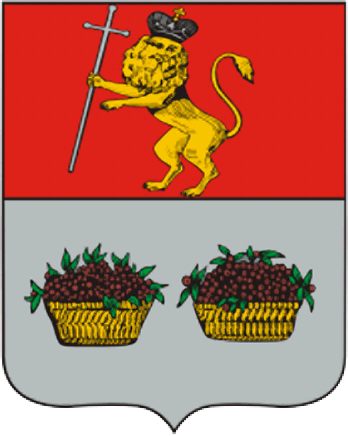 СХЕМА ВОДОСНАБЖЕНИЯ И ВОДООТВЕДЕНИЯ МУНИЦИПАЛЬНОГО ОБРАЗОВАНИЯ ГОРОД ЮРЬЕВ-ПОЛЬСКИЙ ВЛАДИМИРСКОЙ ОБЛАСТИ НА ПЕРИОД ДО 2030 ГОДА(АКТУАЛИЗАЦИЯ ПО СОСТОЯНИЮ НА 2021 ГОД)Г. ЮРЬЕВ-ПОЛЬСКИЙ, 2020СОДЕРЖАНИЕОБЩИЕ ПОЛОЖЕНИЯСхема водоснабжения и водоотведения поселений и городских округов – совокупность графического (схемы, чертежи, планы подземных коммуникаций на основе топографогеодезической подосновы, космо- и аэрофотосъемочных материалов) и текстового описания технико-экономического состояния централизованных систем водоснабжения, водоотведения и направлений их развития.В целях реализации государственной политики в сфере водоснабжения и водоотведения, направленной на обеспечение охраны здоровья и улучшения качества жизни населения путем обеспечения бесперебойного и качественного водоснабжения, повышения энергетической эффективности путем экономного потребления воды, обеспечения доступности водоснабжения и водоотведения для абонентов, обеспечения развития централизованных систем холодного водоснабжения путем развития более эффективных форм управления, привлечения инвестиций была разработана настоящая схема водоснабжения и водоотведения муниципального образования город Юрьев-Польский на период 2014-2030 гг.Реализация мероприятий, предлагаемых в данной схеме водоснабжения и водоотведения, позволит в полном объёме обеспечить необходимый резерв мощностей инженерно-технического обеспечения для развития объектов капитального строительства, подключения новых абонентов на территориях перспективной застройки, повышения надёжности систем жизнеобеспечения, а также уменьшения техногенного воздействия на окружающую природную среду.Актуализация схемы водоснабжения и водоотведения муниципального образования город Юрьев-Польский на период 2014-2030 годы (далее – Схема) произведена в 2020 году на основании п. 8.пп. «а» Постановления Правительства РФ от 5 сентября 2013 г. N 782 "О схемах водоснабжения и водоотведения". Актуализация Схемы проводилась с учетом следующих исходных данных:Генеральный план муниципального образования «Город Юрьев-Польский»;Программа комплексного развития систем коммунальной инфраструктуры муниципального образования город Юрьев-Польский на период до 2030 года;Схема водоснабжения и водоотведения муниципального образования город Юрьев-Польский;Схема теплоснабжения муниципального образования город Юрьев-Польский Владимирской области.Материалы, предоставленные МУП Юрьев-Польского района «Водоканал»  и ОП АО "ВКС" Теплоэнерго" (документация по источникам тепло-, водоснабжения и насосным станциям, данные технологического и коммерческого учета потребления воды, конструктивные данные и схемы по сетям водоснабжения, документы по финансовой и хозяйственной деятельности).НОРМАТИВНО-ПРАВОВАЯ БАЗАГрадостроительный кодекс Российской Федерации от 29.12.2004 № 190 с изменениями и дополнениями;Федеральный закон от 07.12.2011 N 416-ФЗ «О водоснабжении и водоотведении»; Федеральный закон от 23.11.2009 № 261-ФЗ «Об энергосбережении и о повышении энергетической эффективности и о внесении изменений в отдельные законодательные акты Российской Федерации»;Федеральный закон от 10.01.2002 № 7-ФЗ «Об охране окружающей среды»;Федеральный закон от 30.03.1999 № 52-ФЗ «О санитарно-эпидемиологическом благополучии населения»;Федеральный закон от 30.12.2004 № 210-ФЗ «Об основах регулирования тарифов организаций коммунального комплекса»;Постановление Правительства РФ от 14.06.2013 № 502 «Об утверждении требований к программам комплексного развития систем коммунальной инфраструктуры поселений, городских округов»;Постановления Правительства РФ от 05.09.2013 № 782 «О схемах водоснабжения и водоотведения» (вместе с «Правилами разработки и утверждения схем водоснабжения и водоотведения», «Требованиями к содержанию схем водоснабжения и водоотведения»);Постановление Правительства от 26.12.2015 г. №1451 «О предоставлении финансовой поддержки за счет средств государственной корпорации - Фонда содействия реформированию жилищно-коммунального хозяйства на модернизацию систем коммунальной инфраструктуры»;Постановление Правительства РФ от 29.07.2013 № 644 «Об утверждении правил холодного водоснабжения и водоотведения и о внесении изменений в некоторые акты правительства РФ»;СП 30.13330.2012 «Внутренний водопровод и канализация зданий»»СП 32.13330.2012 «Канализация. Наружные сети и сооружения»;СП 31.13330.2012 «Свод правил. Водоснабжение. Наружные сети и сооружения»;СП 8.13130.2009 «Источники наружного противопожарного водоснабжения»СП 42.13330.2011 «Градостроительство. Планировка и застройка городских и сельских поселений».КРАТКАЯ ХАРАКТЕРИСТИКА КЛИМАТИЧЕСКИХ И ГИДРОГЕОЛОГИЧЕСКИХ УСЛОВИЙГород Юрьев-Польский расположен на севере Владимирской области в пределах Владимирского Ополья, местность холмистая, изобилующая оврагами и балками. Общая площадь земель М.О. г.Юрьев-Польский (городское поселение) составляет 2373 га, в том числе в границах города – 1020 га. Основные реки — Гза, Колокша.Численность населения г. Юрьев-Польский по состоянию на 2020 г. составляет 18 098 человек. Основные особенности градостроительной ситуации города Юрьев-Польского и его пригородов:- через территорию района и районный центр проходит железная дорога Москва – Александров – Иваново, а также автомобильная дорога регионального (межмуниципального) значения Владимир – Юрьев-Польский – Переславль-Залесский, дорога Москва – Юрьев-Польский – Гаврилово-Посад – Иваново (не завершена);- река Колокша – главная ландшафтно-планировочная ось города протекает с северо-запада на юг;- река Гза, впадает в р.Колокшу, протекает в восточной части города;- в юго-западном направлении к городу подходит магистральный газопровод высокого давления с расположением ГРС в 100 м от существующей границы города.Так как город Юрьев-Польский является единственным в районе городским населенным пунктом, то в нем проживает все городское население района.Вплотную к границе городского поселения г.Юрьев-Польский примыкают 7 населенных пунктов Красносельского сельского поселения, в том числе: на севере – с.Красное; на северо-востоке – пос.Пригородный; на юго-востоке – с.Кузьмадино; на юго-западе – деревня Палазино и на западе – деревни Поелово и Ильинское, при этом все они имеют тесные трудовые и культурно-бытовые связи населения с райцентром.На юге граница городского поселения г.Юрьев-Польский совпадает с рекой Сегой.Удаленность Юрьев-Польского от областного центра – 70 км, от Москвы – 180 км.Климат города умеренно-континентальный. Погода в течение года и одного сезона может резко изменяться. Зимой, наряду с умеренными и сильными морозами, почти ежегодно наблюдаются оттепели, летом довольно жаркая сухая погода сменяется дождливой и относительно холодной. В среднем за год в городе циклоническая форма циркуляции (58% дней в году) преобладает над антициклонической (42% дней в году). В среднем за год наибольшую повторяемость имеют западные циклоны (27% дней), приносящие с собой влажный воздух с Атлантики, прохладный летом, теплый зимой.Климат в целом оказывает большое влияние на формирование почвенного покрова, характер речной сети, жизнедеятельность растительного и животного мира.Основные почвы на территории района – серые лесные. Они приурочены к Владимирскому Ополью. Почвообразующими породами для этих почв послужили покровные лессовидные суглинки.Юрьев – Польский район относится к одному из наименее лесистых районов области. Крупные массивы лесов расположены лишь в северной части района, а также вдоль юго-западной границы.Расчетная температура для проектирования отопления и вентиляции равна –28 оС. Продолжительность отопительного периода составляет 213 дней. Средняя температура отопительного периода –3.5 оС.ГидрологияГидрологическая сеть г.Юрьев-Польский представлена реками Колокша и Гза. В реку Колокшу впадают множество рек и ручьёв на протяжении всей длины реки. В реку Гза – левый приток Колокши впадают ручьи без названия в районе урочища  Кинобол и пос.Энтузиаст (длиной 9 и 3 км. соответственно).Река Колокша, левый приток Клязьмы, образуется около деревни Елох и впадает в Клязьму на 348-м км ниже города Собинка. Длина реки 146 км., средний уклон 0,355м/км. Река небольшая, быстрая, живописная, протекает среди холмистых, большей частью открытых, берегов. Русло реки умеренно извилистое, неразветвлённое, имеется островок у деревни Покров размером 45 х 15м. Ширина реки в среднем 10м., увеличивается до 30м. Глубина на перекатах составляет 0,1-0,8м., на плёсах 1,5-2м. Плёсы и перекаты чередуются в среднем через 0,5 км. Дно реки ровное, на перекатах сложено песком, на плёсах – заиленным мелким песком и илом. Максимальный паводок 1% обеспеченности зафиксирован на отметке 138,38м. Режим реки Колокши характеризуется резко выраженным весенним половодьем и низкой летней меженью. Подъём уровня начинается в конце марта и происходит медленно. Максимум весеннего половодья наступает во второй половине апреля и возвышается над средней меженью до 1,5-2,5м. Спад уровней продолжается около 2 недель, достигая межени в начале мая. В летне-осенний и зимний периоды уровни устойчивы, дождевые паводки наблюдаются редко и по высоте незначительны, в среднем 0,2-4м., над средней меженью. В южной части города построена плотина. Разница между верхним и нижним бьефом составляет 3,1м. (132,2 – 135,3м.).Левым притоком р.Колокши является река Гза, которая впадает в неё в южной части города. Длина реки 24 км., ширина от 1, до 6,0 м., глубина от 0,5 до 1,5 м. Русло реки извилистое. На отдельных участках встречаются омуты шириной до 10-15м. и глубиной до 6 м. Максимальный паводок 1% обеспеченности зафиксирован на отм. 137,4м.К гидрологической сети относятся также пруды и ручьи, расположенные на территории города.ГидрогеологияМуниципальное образование Юрьев-Польский район находится в пределах Московского артезианского бассейна. Основными источниками водоснабжения являются водоносные горизонты юрских, меловых и четвертичных отложений. Четвертичный водоносный горизонт характеризуется небольшой водоотдачей вмещающих пород и является безнапорным. Грунтовые воды залегают на глубине от 1-2 и более метров от поверхности земли. Водовмещающими породами являются суглинки, глины, водно-ледниковые пески разной крупности. Водоупором служит среднечетвертичный ледниковый суглинок. Вскрытая мощность водоносного горизонта колеблется от 5-12,5м. Паводковые и грунтовые воды имеют тесную гидравлическую взаимосвязь. В паводковые периоды будет происходить их слияние. Максимальный уровень грунтовых вод в весенний период и в годы с повышенным количеством осадков будет достигать поверхности земли, сливаясь с паводковыми водами рек города. Поток грунтовых вод направлен в сторону р.Колокша, р.Гза, где происходит их разгрузка. Питание водоносного горизонта идёт за счёт инфильтрации атмосферных осадков. В периоды обильного снеготаяния и затяжных дождей грунтовые воды поднимаются выше 2м. от поверхности земли.Ниже залегает альбско-волжский водоносный горизонт. Глубина залегания 50,0-62,5м. Горизонт напорный. Водовмещающими породами являются пески мощностью 17-18м. Подземные воды верхнемеловых отложений (сантон) имеют неповсеместное распространение. В непосредственной близости от города они изливаются на дневную поверхность в виде родников. Ассельско-клязьминский водоносный комплекс погружается на глубину свыше 200м., под гипсоносные верхнепермские отложения. Широкое развитие имеет аллювиальный горизонт долин рек Колокши и Гзы (на пойме и на 1–ой надпойменной террасе). Глубина его залегания в пределах пойм 0,0-1,6м., а на надпойменной террасе – 2-5м. Горизонт обладает незначительной переменной мощностью водовмещающих песков и суглинков, участками значительно заиленных.На отдельных участках города встречаются подземные воды типа «верховодка».ГЛАВА I. СХЕМА ВОДОСНАБЖЕНИЯРАЗДЕЛ 1. ТЕХНИКО-ЭКОНОМИЧЕСКОЕ СОСТОЯНИЕ ЦЕНТРАЛИЗОВАННЫХ СИСТЕМ ВОДОСНАБЖЕНИЯ ГОРОДА ЮРЬЕВ-ПОЛЬСКИЙОписание системы и структуры водоснабжения и деление территории муниципального образования на эксплуатационные зоныСистемой водоснабжения называют комплекс сооружений и устройств, обеспечивающий снабжение водой всех потребителей в любое время суток в необходимом количестве и с требуемым качеством.Задачами систем водоснабжения являются:добыча воды;при необходимости подача ее к местам обработки и очистки;подача воды в водопроводную сеть к потребителям.Организация системы водоснабжения города Юрьев-Польский происходит на основании сопоставления возможных вариантов с учетом особенностей территории, требуемых расходов воды на разных этапах развития муниципального образования, возможных источников водоснабжения, требований к напорам, качеству воды и гарантированности ее подачи. Система водоснабжения город Юрьев-Польский по способу доставки и распределения воды является централизованной.Важнейшим элементом систем водоснабжения города Юрьев-Польский являются водопроводные сети. К сетям водоснабжения предъявляются повышенные требования бесперебойной подачи воды в течение суток в требуемом количестве и надлежащего качества. Сети водопровода подразделяются на магистральные и распределительные. Магистральные линии предназначены в основном для подачи воды транзитом к отдаленным объектам. Они идут в направлении движения основных потоков воды. Магистрали соединяются рядом перемычек для переключений в случае аварии. Распределительные сети подают воду к отдельным объектам, и транзитные потоки там незначительны. Сеть водопровода города Юрьев-Польский имеет в целом целесообразную конфигурацию и доставляет воду к объектам по возможности кратчайшим путем.На территории города Юрьев-Польский услуги водоснабжения оказывает единая регулируемая организации коммунального комплекса: МУП Юрьев-Польского района "Водоканал" (ОГРН 1063326004983).МУП Юрьев-Польского района «Водоканал» осуществляет эксплуатацию объектов водоснабжения г. Юрьев-Польский с 2006 года на праве хозяйственного ведения. МУП Юрьев-Польского района «Водоканал» производит забор воды из подземных и поверхностных источников, использует часть объемов воды на собственные технологические нужды, осуществляет транспортировку и подачу абонентам: предприятиям, прочим потребителям, населению г. Юрьев-Польский.Централизованная система водоснабжения город Юрьев-Польский в зависимости от местных условий и принятой схемы водоснабжения обеспечивает:хозяйственно-питьевое водопотребление в жилых и общественных зданиях, нужды коммунально-бытовых предприятий;хозяйственно-питьевое водопотребление на предприятиях;производственные нужды промышленных предприятий, где требуется вода питьевого качества или предприятий, для которых экономически нецелесообразно сооружение отдельного водопровода;тушение пожаров;промывку водопроводных и канализационных сетей и т.п.Таким образом, система водоснабжения города представляет собой целый ряд взаимно связанных сооружений и устройств. Все они работают в особом режиме, со своими гидравлическими, физико-химическими и микробиологическими процессами. Централизованная система холодного водоснабжения г. Юрьев-Польский включает в себя:- водозаборные сооружения, включающие в себя 6 артезианских скважин, резервуары чистой воды и станцию II-го подъема;- 8 одиночных артезианских скважин, расположенных на территории города;- 2 насосных станций повышения давления воды, поступающих с каптажей с. Ильинское и с. Красное.- водопроводные сети, общей протяженностью 69,9 км., выполнены преимущественно из из чугуна Ø100 мм. с резиновыми уплотнениями и стали. При проведении работ по замене изношенных участков сетей, осуществляется укладка труб из полиэтилена типа ПНД.  Сети водоснабжения г. Юрьев-Польский частично закольцованы. Структурная схема системы водоснабжения города Юрьев-Польский представлена на рисунке 1.1.Описание территорий, не охваченных централизованными системами водоснабженияЦентрализованное водоснабжение частично отсутствует на территориях с индивидуальным жилищным строительством, расположенные преимущественно на окраинах муниципального образования. Прокладка сетей водоснабжения до указанных потребителей является экономически неэффективной, по причине низкого объема полезного отпуска ресурса при высоких затратах на строительство новых участков сетей.Обеспечение населения на указанных территориях водой осуществляется с помощью индивидуальных источников водоснабжения – шахтные колодцы и грунтовые скважины глубиной от 18 м. до 30 м..Описание технологических зон водоснабжения, зон централизованного и нецентрализованного водоснабжения и перечень централизованных систем водоснабженияФедеральный закон от 7 декабря 2011 г. №416-ФЗ «О водоснабжении и водоотведении» и постановление правительства РФ от 05.09.2013 года №782 «О схемах водоснабжения и водоотведения» (вместе с «Правилами разработки и утверждения схем водоснабжения и водоотведения», «Требованиями к содержанию схем водоснабжения и водоотведения») вводят новые понятия в сфере водоснабжения и водоотведения:Рисунок 1.1 – Структурная схема централизованного водоснабжения города Юрьев-Польский (объекты, эксплуатируемые МУП Юрьев-Польского района «Водоканал»)«технологическая зона водоснабжения» – часть водопроводной сети, принадлежащей организации, осуществляющей горячее водоснабжение или холодное водоснабжение, в пределах которой обеспечиваются нормативные значения напор (давления) воды при подаче ее потребителям в соответствии с расчетным расходом воды;«централизованная система холодного водоснабжения» – комплекс технологически связанных между собой инженерных сооружений, предназначенных для водоподготовки, транспортировки и подачи питьевой и (или) технической воды абонентам;«нецентрализованная система холодного водоснабжения» – сооружения и устройства, технологически не связанные с централизованной системой холодного водоснабжения и предназначенные для общего пользования или пользования ограниченного круга лиц.На территории муниципального образования город Юрьев-Польский можно выделить одну централизованную систему холодного водоснабжения:- централизованная система холодного водоснабжения города Юрьев-Польский.Централизованная система холодного водоснабжения города Юрьев-Польский включает в себя одну технологические зону водоснабжения:технологическая зона водоснабжения, эксплуатируемая МУП Юрьев-Польского района «Водоканал».Водоснабжение г. Юрьев-Польский организовано из подземных (14 артезианских скважин) и поверхностных (2 каптажа) источников.Источником водоснабжения служат подземные воды следующих водоносных горизонтов: московско-днепропетровского, сантонского, альбско-волжского и ассельско-клязьминского.Описание результатов технического обследования централизованных систем водоснабженияОписание состояния существующих источников водоснабжения и водозаборных сооруженийГородской (коммунальный) водозабор расположен на расстоянии 1,6 км  на северо-восток от городской застройки в пойме р. Гзы, базируется на использовании подземных вод альбско-волжского водоносного горизонта, и состоит из шести артскважин.Водозабор представляет собой линейный ряд с расстоянием между скважинами 500 м. При подсчёте запасов линейный ряд был представлен 15 скважинами; на баланс предприятия принято лишь шесть скважин. Запасы утверждены по г. Юрьев-Польскому и уч. «Сорогужино». Общий объём утверждённых запасов – 12750 м3/сутки, в том числе по категории А – 7430 м3/сутки и по категории В – 5320 м3/сутки (протокол НТС от 29.11.1973 г. № 13). В связи с истечением срока действия, необходимо переутвердить запасы подземных вод для хозяйственно-питьевого водоснабжения г. Юрьев-Польского и уч. «Сорогужино».В 2020 году осуществляются работы по реконструкции комплекса водозаборного сооружения г. Юрьев-Польский.Схема водоснабжения следующая: вода из скважин погружными насосами (насосными станциями первого подъема) по водоводу в две линии подается на станцию обезжелезивания воды, далее в резервуары чистой воды расположенными на площадке водозаборных сооружений с насосной станцией второго подъема. Из резервуаров чистой воды при помощи насосов, насосной станции второго подъема, вода подается потребителю на хозяйственно-питьевые и производственные нужды (рисунок 1.2).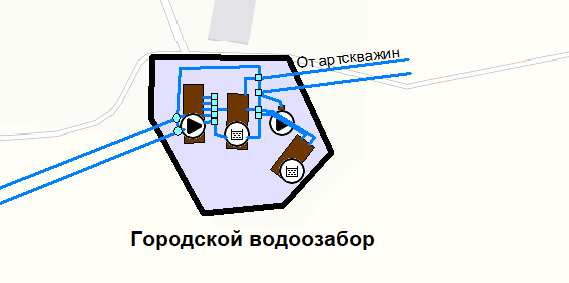 Рисунок 1.2 – Структурная схема городского водозабора г. Юрьев-ПольскийВодопроводные сети предусматриваются кольцевыми, с устройством отдельных тупиковых линий длиной не более 200 м. Проектными решениями предусматривается реконструкция и развитие городской водопроводной сети.Схема водоснабжения принята низкого давления.Для отдельных многоэтажных зданий или группы их, расположенных в районах с меньшей этажностью застройки, предусматривается строительство местных насосных установок для повышения напора. Оценка систем водоснабжения города Юрьев-Польский определяется уровнем обеспеченности централизованным водоснабжением населенного пункта города и техническим состоянием централизованных систем хозяйственно-питьевого водоснабжения. Перечень и основные характеристики системы водоснабжения г. Юрьев-Польский представлены в таблице 1.1.Таблица 1.1 - Существующие источники водоснабженияВода из одиночных артезианских скважин без предварительной очистки подается в накопительную емкость или непосредственно в разводящую водопроводную сеть. Артезианские скважины работают в автоматическом режиме. Эксплуатационное водоподъемное оборудование: скважинные насосы марки ЭЦВ.Оголовки скважин расположены в наземных кирпичных или деревянных павильонах, оборудованных электронагревателями и осветительными приборами. Двери закрыты на навесные замки. Оголовки выведены на высоту 30 см. выше уровня пола, герметизированы.Перечень и основные характеристики объектов системы водоснабжения г. Юрьев-Польский представлены в таблицах 1.2 и 1.3.Месторасположение источников водоснабжения представлено в разделе 4.9 Схемы водоснабжения.Таблица 1.2 - Водозаборные сооружения и оборудование, расположенные на территории города Юрьев-ПольскийТаблица 1.3 - Информация об источниках водоснабжения, используемых организациями различной формы собственности для собственных нуждОписание существующих сооружений очистки и подготовки воды, включая оценку соответствия применяемой технологической схемы водоподготовки требованиям обеспечения нормативов качества водыДо проведения работ по реконструкции городского водозабора г. Юрьев-Польский в 2020 году предварительная обработка воды от водозаборов, эксплуатируемых МУП Юрьев-Польского района «Водоканал» перед подачей в сеть централизованного водоснабжения города не производилась.Общий принцип работы системы обезжелезивания следующий.Производительность водозаборного сооружения – 300,0 м.куб/чПроизводительность станции обезжелезивания – 200,0 м.куб/ч. Данная производительность определена исходя из двухступенчатой схемы работы водозаборного сооружения, согласно которой вода из 6-ти скважин, проходя обработку на станции обезжелезивания подается в накопительные резервуары чистой воды емкостью 2х 864 м.куб., далее в городскую водопроводную сеть вода подается посредством станции 2-го подъема из указанных резервуаров. Производительность станции второго подъема – 320 м. куб./ч. определяется техническими характеристиками насосов, работающих через частотный преобразователь.Вода, поступившая из скважин и прошедшая обработку на станции водоподготовки должна соответствовать параметрам СапПиН 2.1.4.1074-01 «Питьевая вода. Гигиенические требования к качеству воды централизованных систем питьевого водоснабжения. Контроль качества».Используемая технология характеризуется применением электрофических методов для окисления нежелательных примесей и обработке по микробиологическим и паразитологическим показателям исходной воды для обеспечения ПДК, а так же применением фильтрационных технологий.На первом этапе вода из 6 скважин поступает в общий коллектор на станцию обезжелезивания с максимальной суммарной производительностью до 200 м3/ч через два параллельно-расположенных дисковых фильтра серии Mide для удаления взвешенных частиц размером свыше 130 мкм.После дисковых фильтров вода проходит систему озонирования (2 шт.), расположенная на байпасе основной ветки,  включающая в себя:-	повысительный насос-	трубку Вентури-	концентратор кислорода-	генератор Озона производительностью 100г О3/час-	статический миксер-	газоанализатор с датчиком озона в воздухе ЭССА.В случае превышения предела допустимой концентрации озона в помещении озонаторной происходит отключение генератора озона. Далее вода поступает в контактную колону, где обеспечивается необходимое время для растворения и взаимодействие озона с железом и органическими примесями. Нерастворившийся озон через клапан-газоотводчик поступает на каталитический деструктор для разложения. Затем вода поступает на 12 засыпных фильтров, где происходит осаждение окисленного железа. Регенерация фильтров происходит по прошедшему объему воды автоматически. Материал загрузки: Сорбент ОДМ объемом 1 м3 на 1 фильтр, скорость фильтрации до 17 м/ч, фракция 0,7-1,5, сорбционная емкость 1,3г/г, время обратной промывки 5 мин 20-25 м/ч. Площадь одного фильтра 1,17м2. Расход воды в режиме сервиса через один фильтр 16,67 м3/ч, площадь сорбционной поверхности 1,17м2. Регенерация одного фильтра через 800 м3. Концентрация железа в промывной воде 200 мг/л. Объем воды на промывку одного фильтра составляет 4 м3. Промывка одного фильтра 1 раз в двое суток. Суточный выход концентрата 24 м3/сут. Регенерация происходит чистой водой от станции 2-го подъема. После засыпных фильтров вода проходит мешочные фильтры, в которых осаждается мелкий шлам от засыпки до 50 мкм, с последующей ультрафиолетовой обработкой перед подачей в РЧВ. Наполнение РЧВ происходит по датчикам уровня, находящихся в резервуарах. Перед подачей воды в РЧВ устанавливаются расходомер. Для дезинфекции воды после накопительных резервуаров и станции 2-го подъема размещаются две ультрафиолетовые установки УФУ-150. Производительность станции водоподготовки по чистой воде до 200м3/ч. Два резервуара с чистой водой позволяют иметь резерв 1728 м3 чистой воды, что дает возможность обеспечить пиковую нагрузку 300 м3/ч Источники сырья: шесть скважин в один коллектор через станцию водоподготовки. Системы автоматизации, используемые в производственном процессе, предназначены для управления оборудованием и контроля параметров работы.Контроль качества питьевой воды осуществляет лаборатория очистных сооружений МУП Юрьев-Польского района «Водоканал». На основании требований санитарно-эпидемиологических правил и нормативов (СанПин 2.1.4.1074-01) предприятием каждые 5 лет разрабатывается и согласовывается с центром государственного санитарно-эпидемиологического надзора и утверждается в установленном порядке рабочая программа производственного контроля качества воды.В рамках актуализации схемы водоснабжения, со стороны Администрации г. Юрьев-Польский были предоставлены протоколы лабораторных исследований воды подземных источников централизованного водоснабжения за 2019-2020 гг.Показатели реализуемой воды не соответствуют гигиеническим требованиям к качеству воды централизованных систем питьевого водоснабжения, установленных СанПиН 2.1.4.1074-1 «Питьевая вода. Гигиенические требования к качеству воды централизованных систем питьевого водоснабжения. Контроль качества», по показателям мутности и содержания железа в воде. Данное отклонение наблюдается на большинстве источников питьевого водоснабжения:  ул.Связистов (23655); артскважина №1 (43171); артскважина №10 (51825); артскважина №12 (51820); артскважина №13 (71081); водозабор; артскважина № 14 (43152); артскважина Племобъед. (2709/189); артскважина Ж/д (1); артскважина Подсоб.хоз. (23655).Жесткость воды на ряде источников водоснабжения не соответствует нормативным показателям: артскважина №1 (43171); артскважина №13 (71081); артскважина Племобъед. (2709/189).По бактериологическим показателям вода на источниках водоснабжения соответствует требованиям СанПиН 2.1.4.1074-01. Согласно предоставленным данным качество воды в распределительных сетях по органолептическим, физико-химическим и микробиологическим показателям не соответствует требованиям СанПиН 2.1.4.1074-01 по содержанию железа. С целью приведения качества воды в соответствие с требованиями СанПиН 2.1.4.1074-01 в 2020 году реализуется мероприятие по реконструкции городского водозабора, в рамках которого осуществляется строительство станции обезжелезивания предназначенной для очистки артезианской воды из 6 скважин до требований Заказчика: содержание железа в очищенной воде не превышает 0,3 мг/л. (СанПиН 2.1.4.1074-01 «Питьевая вода…»).Данные лабораторных исследований воды из артскважин г. Юрьев-Польский, приведены в таблице 1.4.Скважины г. Юрьев-Польский обеспечены зонами санитарной охраны первого пояса, размеры которых не всегда соответствуют требуемым (30 метров). Зоны санитарной охраны первого пояса ограждений имеет скважины расположенные в границах территории городского водозабора (А/С 43151; А/С 43152; А/С 51820; А/С 51822; А/С 51825; А/С 71081), а также одиночные скважины № 35-р и № 23665. Эксплуатация зон санитарной охраны соблюдается в соответствии с требованиями СанПиН 2.1.4.1110-02 «Зоны санитарной охраны источников водоснабжения и водопроводов хозяйственно-питьевого назначения». Проекты зон санитарной охраны второго и третьего пояса по состоянию на 2020 год отсутствуют для артезианских №6386 и №23665.Таблица 1.4 - Показатели качества воды на источниках водоснабжения МО город Юрьев-ПольскийОписание состояния и функционирования существующих насосных централизованных станций, в том числе оценку энергоэффективности подачи водыВ централизованной системе холодного водоснабжения г. Юрьев-Польский эксплуатируется три насосных станций.  Перечень и основные характеристики насосных станций 2-го подъема системы водоснабжения г. Юрьев-Польский представлены в таблице 1.5.Таблица 1.5 - Перечень и основные характеристики насосных станций 2-го подъёма системы водоснабжения г. Юрьев-Польский.Описание состояния и функционирования водопроводных сетей систем водоснабжения, включая оценку величины износа сетей и определение возможности обеспечения качества воды в процессе транспортировки по этим сетямЦентрализованная система водоснабжения города Юрьев-Польский по степени обеспеченности подачи воды относится ко II категории.Система водоснабжения принята объединенная хозяйственно—питьевая, производственная, противопожарная.Централизованная система водоснабжения обеспечивает:а) хозяйственно-питьевые нужды жилых, коммунальных и общественных зданий;б) хозяйственно-питьевые нужды предприятий местной промышленности, объектов;в) технологические нужды предприятий местной промышленности, объектов туризма;г) противопожарные нужды.Общая протяженность сетей водопровода г. Юрьев-Польский составляет 69,9 км. (с учетом ответвлений сети до потребителей). Перечень и основные характеристики основных водопроводных сетей системы водоснабжения г. Юрьев-Польский представлены в таблице 1.6.Таблица 1.6 – Характеристика участков водопроводных сетейВодопроводная сеть на территории поселения, проложенная, в основном,  до 1981 года, имеет неудовлетворительное состояние и требует перекладки и замены чугунных и стальных трубопроводов без наружной и внутренней изоляции на трубопроводы из некорродирующих материалов. По состоянию на 2020 г. для обеспечения пожаротушения на сетях водопровода установлено 112 пожарных гидрантов. Информация о местерасположения пожарных гидрантов представлены в таблице 1.7.Таблица 1.7 – Информация о пожарных гидрантах на территории муниципального образования (по состоянию на 2020 г.)Описание существующих технических и технологических проблем, возникающих при водоснабжении города Юрьев-Польский, анализ исполнения предписаний органов, осуществляющих государственный надзор, муниципальный контроль, об устранении нарушений, влияющих на качество и безопасность водыДлительная эксплуатация водозаборных скважин, коррозия обсадных труб и фильтрующих элементов ухудшают органолептические показатели качества питьевой воды.Высокий моральный и физический износ объектов водоснабжения. Фактическое значение показателей аварийности на трубопроводах составило 1,0 ед./км.  Основными причинами инцидентов являются коррозионные свищи, переломы и разрывы труб. Высокая энергоемкость и изношенность установленного насосного оборудования, применяемого для подъема и транспортировки воды.Отсутствие регулирующей и низкое качество запорной арматурыПриборы учёта холодной воды у потребителей установлены не в полном объёме.Отсутствие эксплуатационных характеристик внутригородских сетей и объектов не дает возможности производить наладку сбалансированного режима работы данных объектов в соответствии с фактической подачей воды в сеть и ее разбором, как по всей протяженности разводящих сетей, так и на вводах абонентов.Описание централизованной системы горячего водоснабжения с использованием закрытых систем горячего водоснабжения, отражающее технологические особенности указанной системыНа территории муниципального образования г. Юрьев-Польский централизованная система горячего водоснабжения – закрытого типа, осуществляется от следующих источников теплоснабжения:- Котельная №1, система теплоснабжения – двухтрубная. Приготовление горячей воды осуществляется на стороне потребителей с помощью установленных водонагревателей. Температурный график работы – 115/70 ⁰С со срезкой при tпод.= 90⁰С и изломом для  ГВС при tпод.=65 ⁰С;- Котельная №2, система теплоснабжения – четырехтрубная. Приготовление горячей воды осуществляется на источнике теплоснабжения. Температурный график теплоносителя поддерживается на уровне 60 ⁰С в точке водоразбора у потребителей;- Котельная №3, система теплоснабжения – двухтрубная. Приготовление горячей воды осуществляется на стороне потребителей с помощью установленных водонагревателей. Температурный график работы – 95/70 ⁰С со срезкой при tпод.= 85⁰С и изломом для  ГВС при tпод.=65 ⁰С;- Котельная №4, система теплоснабжения – четырехтрубная. Приготовление горячей воды осуществляется на источнике теплоснабжения. Температурный график теплоносителя поддерживается на уровне 60 ⁰С в точке водоразбора у потребителей;- Котельная №5, система теплоснабжения – четырехтрубная. Приготовление горячей воды осуществляется на источнике теплоснабжения. Температурный график теплоносителя поддерживается на уровне 60 ⁰С в точке водоразбора у потребителей;- Котельная №6, система теплоснабжения – четырехтрубная. Приготовление горячей воды осуществляется на источнике теплоснабжения. Температурный график теплоносителя поддерживается на уровне 60 ⁰С в точке водоразбора у потребителей.Сведения по присоединенной нагрузке и располагаемой мощности источников тепловой энергии обеспечивающих теплоснабжение потребителей представлены в таблице 1.8.Таблица 1.8 -  Сведения по присоединенной нагрузке и располагаемой мощности источников тепловой энергииСхемы участков сетей горячего водоснабжения г. Юрьев-Польский представлены в разделе 4.9 Схемы водоснабжения.В таблице 1.9 приведены расчетные нагрузки потребителей, подключенных к системам централизованного горячего водоснабжения муниципального образования г. Юрьев-Польский.Подробная информация по централизованным системам отопления и горячего водоснабжения, расположенных на территории города Юрьев-Польский представлены в «Схеме теплоснабжения муниципального образования город Юрьев-Польский Владимирской области до 2030 года».Таблица 1.8 – Расчетные тепловые нагрузки горячего водоснабжения потребителей МО г. Юрьев-ПольскийОписание существующих технических и технологических решений по предотвращению замерзания воды применительно к территории распространения вечномерзлых грунтовНа территории муниципального образования город Юрьев-Польский нет вечномерзлых грунтов. Трубопровод проложен ниже глубины промерзания почвы, на расстоянии не менее 2,2 метра от поверхности земли. Фактов замерзания водопроводной магистральной сети не выявлено.Перечень лиц, владеющих на праве собственности или другом законном основании объектами централизованной системы водоснабжения, с указанием принадлежащих этим лицам таких объектовС 2006 года эксплуатацией муниципальных объектов водоснабжения на праве хозяйственного введения осуществляет муниципальное унитарное предприятие                      Юрьев-Польского района «Водоканал».Дополнительные организации, осуществляющие на территории муниципального образования город Юрьев-Польский регулируемыми видами деятельности в сфере холодного водоснабжения, отсутствуют. Эксплуатацию систем централизованного горячего водоснабжения на территории города осуществляет теплоснабжающая организация ОП АО "ВКС" "Теплоэнерго". ОП АО "ВКС" "Теплоэнерго" является единой теплоснабжающей организацией в границах зон систем теплоснабжения котельных №1, №2, №3, №4, №5 и №6.РАЗДЕЛ 2. НАПРАВЛЕНИЯ РАЗВИТИЯ ЦЕНТРАЛИЗОВАННЫХ СИСТЕМ ВОДОСНАБЖЕНИЯОсновные направления, принципы, задачи и целевые показатели развития централизованных систем водоснабженияВ целях обеспечения всех потребителей водой в необходимом количестве и необходимого качества приоритетными направлениями в области модернизации системы водоснабжения города Юрьев-Польский являются:привлечение инвестиций в модернизацию и техническое перевооружение объектов водоснабжения;обновление основного оборудования объектов и сетей централизованной системы водоснабжения город Юрьев-Польский.Принципами развития централизованной системы водоснабжения город Юрьев-Польский являются:постоянное улучшение качества предоставления услуг водоснабжения потребителям (абонентам);удовлетворение потребности в обеспечении услугой водоснабжения новых объектов капитального строительства;постоянное совершенствование схемы водоснабжения на основе последовательного планирования развития системы водоснабжения, реализации плановых мероприятий, проверки результатов реализации и своевременной корректировки технических решений и мероприятий.Основными задачами, решаемыми при развитии централизованных систем водоснабжения города Юрьев-Польский, являются:привлечение инвестиций в модернизацию и техническое перевооружение объектов водоснабжения, повышение степени благоустройства зданий;повышение эффективности управления объектами коммунальной инфраструктуры, снижение себестоимости жилищно-коммунальных услуг за счет оптимизации расходов, в том числе рационального использования водных ресурсов;реконструкция и модернизация водопроводной сети, в том числе замена чугунных водоводов с целью обеспечения качества воды, поставляемой потребителям, повышения надежности водоснабжения и снижения аварийности;замена запорной арматуры на водопроводной сети, в том числе пожарных гидрантов, с целью обеспечения исправного технического состояния сети, бесперебойной подачи воды потребителям, в том числе на нужды пожаротушения;реконструкция водопроводных сетей с устройством отдельных водопроводных вводов с целью обеспечения требований по установке приборов учета воды на каждом объекте;создание системы управления водоснабжением города Юрьев-Польский, внедрение системы измерений с целью повышения качества предоставления услуги водоснабжения за счет оперативного выявления и устранения технологических нарушений в работе системы водоснабжения, а также обеспечение энергоэффективности функционирования системы;строительство сетей и сооружений для водоснабжения осваиваемых и преобразуемых территорий, а также отдельных территорий, не имеющих централизованного водоснабжения с целью обеспечения доступности услуг водоснабжения для всех жителей город Юрьев-Польский.В соответствии с постановлением Правительства РФ от 05.09.2013 №782 «О схемах водоснабжения и водоотведения» (вместе с «Правилами разработки и утверждения схем водоснабжения и водоотведения», «Требованиями к содержанию схем водоснабжения и водоотведения») к целевым показателям развития централизованных систем водоснабжения относятся:показатели качества питьевой воды;показатели надежности и бесперебойности водоснабжения;показатели качества обслуживания абонентов;показатели эффективности использования ресурсов, в том числе сокращения потерь воды при транспортировке;соотношение цены реализации мероприятий инвестиционной программы и их эффективности – улучшение качества воды;иные показатели, установленные федеральным органом исполнительной власти, осуществляющим функции по выработке государственной политики и нормативно-правовому регулированию в сфере жилищно-коммунального хозяйства.Различные сценарии развития централизованных систем водоснабжения в зависимости от различных сценариев развития муниципального образованияНа первую очередь строительства генеральным планом предусматривается дальнейшее развитие централизованного водоснабжения города. Для обеспечения г. Юрьев-Польского питьевой водой, необходимо увеличить водоотбор на существующем городском водозаборе, дополнительно пробурить к существующим скважинам новые, увеличить производительность водопроводных сооружений и построить станцию обезжелезивания воды (работы по строительству станции обезжелезивания произведены в 2020 году).Водоснабжение первоочередной жилой застройки усадебного типа осуществляется из городских водопроводных кольцевых сетей.Общая протяжённость водопроводных сетей города составит 51,2 км, из них: существующие сохраняемые сети – 46,7 км; в том числе реконструируемые сети – 30,8 км;новое строительство – 4,5 км.Схема водоснабжения города представляется существующей:Вода от скважин водозаборного узла поступает на станцию обезжелезивания и далее в резервуары чистой воды, откуда через насосную станцию II подъема подается в распределительную водопроводную сеть;Водопроводная сеть трассируется по кольцевой схеме, оборудуется арматурой и пожарными гидрантами. Емкости резервуаров, необходимая для хранения пожарных и аварийных запасов воды, объемов для регулирования неравномерного водопотребления воды, принимается в размере 1,6 тыс. куб. м.Система водоснабжения города принята низкого давления; категория по степени обеспеченности подачи воды – вторая.РАЗДЕЛ 3. БАЛАНС ВОДОСНАБЖЕНИЯ И ПОТРЕБЛЕНИЯ ГОРЯЧЕЙ, ПИТЬЕВОЙ, ТЕХНИЧЕСКОЙ ВОДЫОбщий баланс подачи и реализации воды, включая анализ и оценку структурных составляющих потерь горячей, питьевой, технической воды при ее производстве и транспортировкеОбщий баланс водоснабжения города с разбивкой по группам показателей, за период с 2017 по 2019 гг. для холодной и горячей воды, представлен в таблице 3.1. Подъем и транспортировка технической воды на территории города Юрьев-Польский не осуществляется. МУП Юрьев-Польского района «Водоканал» осуществляет деятельность по эксплуатации муниципальных объектов водоснабжения на праве хозяйственного введения.Таблица 3.1. – Общий баланс водоснабжения муниципального образованияНа территории муниципального образования город Юрьев-Польский учет расхода воды, забранной из подземных источников и подаваемую в сеть осуществляется полностью – таблица 3.2. Приборы учета воды не установлены только на артезианских скважинах, которые находятся в резерве и не эксплуатируются. Таблица 3.2. - Перечень коммерческих узлов учета водыГодовой объем отпущенной МУП Юрьев-Польского района «Водоканал» воды абонентам г. Юрьев-Польский по данным за 2019 год составляет 864,298 тыс. м3/год, при этом объем забора воды равен 939,675 тыс. м3/год. Потребление воды на хозяйственные нужды предприятия в 2019 году составил 21,697 тыс. м3/год. Потери воды при её транспортировке составляют 5,7% от объема поднятой воды.За последние 3 года (2017-2019 гг.) объем поднятой и отпущенной воды сократился на 9%, что противоречит тенденции объема потребления воды, указанной в генеральном плане муниципального образования.Дополнительно, следует отметить, что по горячей воде наблюдается аналогичная тенденция в сокращении объемов её потребления, которая в т.ч. обусловлена установкой индивидуальных приборов учета воды.Территориальный баланс подачи горячей, питьевой, технической воды по технологическим зонам водоснабжения (годовой и в сутки максимального водопотребления);В связи с тем, что на территории муниципального образования города Юрьев-Польский действует единая централизованная система водоснабжения, то для разработки территориального баланса выделяются отдельно водозаборные узлы, входящие в состав муниципального образования.Территориальный баланс подразделяется на баланс подачи воды от следующих ВЗУ:Городской водозабор по адресу: с. Пригородный, д.41;Одиночные скважины на территории г. Юрьев-Польский.Территориальный баланс подачи питьевой, технической воды в тыс. м3 в год представлен в таблице 3.3.Таблица 3.3. - Территориальный баланс подачи холодной водыРисунок 3.1 – Объем подъема воды на ВЗУ г. Юрьев-Польский за период 2018-2019 гг.Как видно из представленной таблицы, основной объем подачи холодной воды осуществляется с территории городского водозабора со скважин №43152, №71081 и №51820. Одиночные скважины, расположенная на территории города Юрьев-Польский, используются для нормализации давления в водопроводных сетях, особенно в часы наибольшего расхода воды.Информация об объемах потребления холодной воды источниками теплоснабжения для производства и отпуска теплоносителя на нужды отопления и горячего водоснабжения представлена в таблице 3.4.Таблица 3.4 - Территориальный баланс подачи горячей водыСтруктурный баланс реализации горячей, питьевой, технической воды по группам абонентов с разбивкой на хозяйственно-питьевые нужды населения, производственные нужды юридических лиц и другие нужды городаОсновными потребителями холодной воды в г. Юрьев-Польский являются население и юридические лица – 74% и 14% от общего потребления соответственно. Доля организаций бюджетной сферы – 9%. Расход воды на собственные нужды предприятия составляет 3% от общего объема потребления или 21,697 тыс. м3/год. Структурный баланс, тыс. м3, представлен в таблице 3.5.Таблица 3.5. Структурный баланс реализации воды по группам абонентов, тыс. м3/годГрафическое представление структуры водопотребления группами потребителями по данным за 2019 год представлено на рисунке 3.2.Рисунок 3.2 - Структурный баланс реализации воды по группам абонентов г. Юрьев-Польский.За период 2017-2019 гг. сокращение потребления холодной воды по территории муниципального образования город Юрьев-Польский преимущественно осуществляется по следующим группам потребителей: население (сокращение -3,6%); юридические лица (сокращение -1,0%).Сведения о фактическом потреблении населением горячей, питьевой, технической воды исходя из статистических и расчетных данных и сведений о действующих нормативах потребления коммунальных услугСогласно Постановлению Администрации Владимирской области от 9 ноября 2016 года №984 «Об установлении нормативов потребления коммунальных услуг холодного водоснабжения, горячего водоснабжения, водоотведения и отопления в жилых помещениях» на территории Владимирской области устанавливаются единые нормативы на холодное и горячее водоснабжение для всех муниципальных образований, которые дифференцированы в зависимости от категории жилых помещений (таблица 3.6). Таблица 3.6 - Нормативы потребления коммунальных услуг населением по холодному и горячему водоснабжениюФактическое удельное потребление в 2019 году составило в среднем (учитывая все степени благоустройства) 180 литров на чел. в сутки или 4,32 м3 на чел. в месяц.В последние годы в городе уделяется большое внимание вопросам организации приборного учета воды у конечных потребителей. Общеизвестно, что установка индивидуальных приборов учета (ИПУ) потребления воды стимулирует жителей рационально и экономно расходовать воду.Фактическое удельное потребление воды населением на 1 чел. в сутки (в среднем с учетом всех степеней благоустройства) составило: 2018 г. – 187 л, в 2019 г. – 180 л (рисунок 3.3.), таким образом наблюдается поэтапное сокращение потребления воды населением.Рисунок 3.3 – Динамика удельного водопотребления в литрах на 1 человека в сутки.Фактическое потребление воды населением, тыс. м3/год, в период с 2015 по 2019 гг. представлено в таблице 3.7.Таблица 3.7 - Фактическое потребление воды населениемОписание существующей системы коммерческого учета горячей, питьевой, технической воды и планов по установке приборов учетаВ соответствии с Федеральным законом Российской Федерации от 23 ноября 2009 года № 261-ФЗ «Об энергосбережении и о повышении энергетической эффективности, и о внесении изменений в отдельные законодательные акты Российской Федерации» все потребители воды должны быть оснащены приборами учета.В настоящее время в г. Юрьев-Польский 74,3% объема воды отпускается на основании установленных приборов учета воды у абонентов. В таблице 3.8 приведена сводная информация об объемах воды реализуемой по приборам учета и нормативам.Таблица 3.8 – Информация о реализации холодной воды абонентам (по состоянию на 2020 г.)В таблице 3.9 приведена сводная информация о количестве узлов учета тепловой энергии у потребителей на территории МО г. Юрьев-Польский.Таблица 3.9 – Информация о количестве узлов учета тепловой энергии (по состоянию на 2020 г.)Анализ резервов и дефицитов производственных мощностей системы водоснабжения г. Юрьев-ПольскийАнализ резервов и дефицитов производственных мощностей системы водоснабжения г. Юрьев-Польский представлен в таблице 3.10.Таблица 3.10 – Анализ резервов и дефицитов производственных мощностей системы водоснабжения город Юрьев-ПольскийКак видно из таблицы, в рассматриваемый период с 2018 по 2019 гг.  резерв мощности системы водоснабжения г. Юрьев-Польский составляет в среднем 73,6%. Основной резерв мощности имеется на скважинах, расположенных на территории городского водозабора. При этом стоит отметить, что МУП Юрьев-Польского района «Водоканал» необходимо провести работы по переоценке запасов подземных вод, по результатам которых производительность источников водоснабжения подлежит корректировке.Для наглядного представления величины резервов и дефицитов производительности источников водоснабжения город Юрьев-Польский по результатам анализа таблицы 3.9 на рисунке 3.4 приведена диаграмма.Рисунок 3.4 – Анализ резервов и дефицитов производственных мощностей системы водоснабжения город Юрьев-ПольскийПрогнозные балансы потребления горячей, питьевой, технической воды на срок не менее 10 лет с учетом различных сценариев развития поселений, городских округов, рассчитанные на основании расхода горячей, питьевой, технической воды в соответствии со СНиП 2.04.02-84 и СНиП 2.04.01-85, а также исходя из текущего объема потребления воды населением и его динамики с учетом перспективы развития и изменения состава и структуры застройкиПерспективные балансы водопотребления с разбивкой по технологическим зонам и в целом по муниципальному образованию г. Юрьев-Польский представлены в таблице 3.11. Развитие систем горячего и холодного водоснабжения осуществляется по единственному сценарию, в рамках которого сохраняется работ систем от аналогичных объектов коммунальной инфраструктуры. 	Таблица 3.11 - Прогнозные балансы потребления воды г. Юрьев-Польский на срок до 2030 годаНа расчетной срок – 10 лет потребление технической воды на территории муниципального образования города Юрьев-Польский не предусматривается.Схемой водоснабжения на основании анализа фактических показателей, предусматривается сокращение объемов потребления холодной и горячей воды на перспективу до 2030 года.Описание централизованной системы горячего водоснабжения с использованием закрытых систем горячего водоснабжения, отражающее технологические особенности указанной системыНа территории муниципального образования город Юрьев-Польский централизованное горячее водоснабжение осуществляется от 6 источников теплоснабжения. Все системы горячего водоснабжения на территории муниципального образования являются закрытого типа. Приготовление горячей воды на нужды ГВС осуществляется непосредственно в котельных №2, №4, №5 и №6, и в тепловых пунктах потребителей, подключенных к котельным №1 и №3. Тепловые сети выполнены по двух- и четырехтрубной схеме. Прокладка сетей, в основном, подземная.Подробная информация о техническом состоянии объектов теплоснабжения и балансов тепловой энергии представлена в Схеме теплоснабжения муниципального образования город Юрьев-Польский. Информация о централизованных системах горячего водоснабжения приведена в таблицах 1.7 и 1.8 данной Схемы.Сведения о фактическом и ожидаемом потреблении горячей, питьевой, технической воды (годовое, среднесуточное, максимальное суточное)При прогнозировании расходов воды на водоснабжение учитывались сведения генерального плана муниципального образования города Юрьев-Польский о росте численности населения, а также фактические значения о потреблении воды за последние 3 года, согласно которым наблюдается сокращение удельного объема потребления воды абонентами. Информация о годовом, среднесуточном и максимально суточном потреблении питьевой воды представлено в таблице 3.12.Таблица 3.12 – Сведения о потреблении воды в г. Юрьев-Польский на срок до 2030 годаОписание территориальной структуры потребления горячей, питьевой, технической воды, которую следует определять по отчетам организаций, осуществляющих водоснабжение, с разбивкой по технологическим зонамНа территории муниципального образования город Юрьев-Польский расположена одна централизованные системы холодного водоснабжения:- централизованная система холодного водоснабжения, эксплуатируемая МУП Юрьев-Польского района «Водоканал».Централизованная система холодного водоснабжения, эксплуатируемая МУП Юрьев-Польского района «Водоканал» состоит из единственной технологической зоны водоснабжения:- Основная технологическая зона водоснабжения территории город Юрьев-Польский.На территории города Юрьев-Польский горячее водоснабжение потребителей осуществляется от 6 источников теплоснабжения, сети горячего водоснабжения, которых обслуживаются ОП АО "ВКС" "Теплоэнерго". В перспективе не планируется создание новых технологических зон водоснабжения, либо разбиения существующей технологической зоны на части. В соответствии с обозначенным, существующие территориальные балансы потребления воды представлены в подразделах 3.1 и 3.2, перспективные балансы водопотребления представлены в подразделах 3.7 и 3.9.Прогноз распределения расходов воды на водоснабжение по типам абонентов, в том числе на водоснабжение жилых зданий, объектов общественно-делового назначения, промышленных объектов, исходя из фактических расходов горячей, питьевой, технической воды с учетом данных о перспективном потреблении горячей, питьевой, технической воды абонентамиПри прогнозировании расходов воды на водоснабжение учитывались положения Генерального плана муниципального образования город Юрьев-Польский, а также сведения от водоснабжающей организации г. Юрьев-Польский, утвержденные департаментом государственного регулирования цен и тарифов Владимирской области. Оценка расходов воды на водоснабжение по типам абонентов представлена в таблице 3.13.Таблица 3.13 - Прогноз распределения расходов воды на водоснабжение по типам абонентов г. Юрьев-ПольскийНа перспективу до 2030 года планируется сокращение объемов реализации воды. При этом в связи с вводом в эксплуатацию здании станция обезжелезивания, ожидается увеличение объемов потребления воды на собственные нужды (промывку фильтров).Cведения о фактических и планируемых потерях горячей, питьевой, технической воды при ее транспортировкеНа 2019 год фактические потери питьевой при ее транспортировке от источников водоснабжения до конечных потребителей для МУП Юрьев-Польского района «Водоканал» составили 53,68 тыс. м3/год или 5,71% от объема воды поданной в сеть. Планомерное выполнение комплексных мероприятий по сокращению потерь воды, а именно: выявление и устранение утечек, хищений воды, замена изношенных сетей, планово-предупредительный ремонт систем водоподготовки и водоснабжения, оптимизация давления в сети путем гидравлической наладки системы, а также мероприятий по энергосбережению, позволит постепенно привести уровень фактических потери воды при её транспортировке до уровня нормативных значений (таблица 3.15).Так согласно статистическим данным за период с 2018 г. по 2019 г. объем потерь воды при её транспортировке на территории города Юрьев-Польский увеличился на +10,0% или 4,894 тыс. м3/год.Фактические и плановые показатели потерь питьевой при ее транспортировке представлены в таблице 3.14 и 3.15, а также дополнительно в виде диаграмм на рисунке 3.5 и 3.6.Таблица 3.14 – Фактические потери воды за 2017-2019 г. по системам централизованного города Юрьев-ПольскийРисунок 3.5 – Диаграмма потерь питьевой воды при ее транспортировкеТаблица 3.15 – Планируемые годовые потери воды на период 2020÷2030 гг.На 2020 год плановый уровень потерь воды при её транспортировке принят на уровне среднегодовых фактических значений за последние 2 года, что обусловлено сохранением высокой степени изношенности существующих водопроводных сетей и высокого объема необслуживаемых бесхозяйственных участков сетей. Рисунок 3.6 – Диаграмма планируемых потерь воды при транспортировке на период 2020÷2030 гг.На период до 2030 год Схемой водоснабжения МО г. Юрьев-Польский предусматривается постепенное сокращения объема потерь воды за счет реализации проектов по замене изношенных участков водопроводных сетей и установке приборов учета воды у потребителей с целью сокращения неучтенных расходов воды.Перспективные балансы водоснабжения и водоотведенияТаблица 3.16 – Общий баланс подачи и реализации горячей, питьевой, технической воды на территории муниципального образования г. Юрьев-ПольскийТак как на территории муниципального образования город Юрьев-Польский в зону эксплуатационной ответственности регулируемой организации входит одна система централизованного холодного водоснабжения, то территориальный и структурный баланс водоснабжения соответствуют общему балансу, представленному в таблице 3.16.Расчет требуемой мощности водозаборных и очистных сооружений исходя из данных о перспективном потреблении горячей, питьевой, технической воды и величины потерь горячей, питьевой, технической воды при ее транспортировке с указанием требуемых объемов подачи и потребления горячей, питьевой, технической воды, дефицита (резерва) мощностей по технологическим зонам с разбивкой по годамАртезианские скважины работают параллельно, обеспечивая всю территорию города питьевой водой. Прогнозируемые объемы потребления воды и резервы (дефициты) мощности источников водоснабжения с 2020 по 2030 годы приведены в таблице 3.17.Таблица 3.17 - Требуемые объемы подачи воды, дефицита (резерва) мощностей источников водоснабжения с разбивкой по годамПри сохранении подачи воды в систему централизованного водоснабжения от существующих водозаборов на период действия Схемы водоснабжения резерв источников водоснабжения составляет 75%, что гарантирует устойчивую, надежную работу всего комплекса водоснабжения. Для обеспечения возможности получения качественной питьевой воды в перспективном количестве, необходимом для обеспечения жителей и юридических лиц города Юрьев-Польский, Схемой водоснабжения предусматривается установка стаций водоочистки на одиночных скважинах города (артскважины №43171, №2709/189, №6386, №1, №1/Э, №23665).Требуемые объемы подачи и потребления горячей, питьевой, технической воды представлены в таблице 3.13 Схемы водоснабжения.Наименование организации, которая наделена статусом гарантирующей организацииВ соответствии с п. 1 статьи 12 Федерального закона от 07.12.2011 № 416-ФЗ «О водоснабжении и водоотведении» органы местного самоуправления для каждой централизованной системы холодного водоснабжения и (или) водоотведения определяются гарантирующую организацию и устанавливают зоны ее деятельности. Таким образом, на территории г. Юрьев-Польский должна осуществлять деятельность по холодному водоснабжению одна гарантирующая организация.В соответствии с п. 2 статьи 12 Федерального закона от 07.12.2011 № 416-ФЗ «О водоснабжении и водоотведении» организация, осуществляющая холодное водоснабжение и (или) водоотведение и эксплуатирующая водопроводные и (или) канализационные сети, наделяется статусом гарантирующей организации, если к водопроводным и (или) канализационным сетям этой организации присоединено наибольшее количество абонентов из всех организаций, осуществляющих холодное водоснабжение и (или) водоотведение.На территории муниципального образования г. Юрьев-Польский действует одна система централизованного холодного водоснабжения. Реестр систем холодного водоснабжения муниципального образования город Юрьев-Польский представлен в таблице 3.17.Организации, которые наделены статусом гарантирующей организации в сфере холодного водоснабжения приведены в таблице 3.18.Таблица 3.17 – Реестр систем холодного водоснабжения г. Юрьев-ПольскийТаблица 3.18 – Утверждаемые зоны деятельности гарантирующих организаций в сфере холодного водоснабженияРАЗДЕЛ 4. ПРЕДЛОЖЕНИЯ ПО СТРОИТЕЛЬСТВУ, РЕКОНСТРУКЦИИ И МОДЕРНИЗАЦИИ ОБЪЕКТОВ ЦЕНТРАЛИЗОВАННЫХ СИСТЕМ ВОДОСНАБЖЕНИЯПеречень основных мероприятий по реализации схем водоснабжения с разбивкой по годамСистема холодного водоснабженияОсновные мероприятия включаемые в состав Схемы водоснабжения МО г. Юрьев-Польский направлены на:• улучшение качества подаваемой потребителю воды;•	 увеличение надёжности подачи воды потребителю, включая нужды пожаротушения;•	 сокращение потерь воды при транспортировке от водозаборных сооружений до потребителя.Для достижения вышеуказанных мероприятий, Схемой водоснабжения предусматривается реализация следующих мероприятий:- капитальный ремонт участков водопроводных сетей с целью обеспечения качественного и надежного водоснабжения потребителей;- замене насосного оборудования с целью снижения объем потребления электроэнергии на подъем и транспортировку холодной воды;- обустройство ограждений перового пояса зоны санитарной охраны источников водоснабжения;- реконструкции артезианских скважин с целью обеспечения потребителей водой требуемого качества;- строительство участков водопроводных сетей для подключения потребителей, расположенных на территориях нового строительства.Перечень мероприятий по системе холодного водоснабжения г. Юрьев-Польский с указанием их технических характеристик представлены в разделе 4.3 Схемы водоснаюжения..Основными мероприятиями, направленными на предотвращение загрязнения и истощения подземных вод, принимаются:проведение гидрогеологических изысканий, переутверждение запасов подземных вод;на всех существующих водозаборах, работающих как на утвержденных, так и на неутвержденных запасах подземных вод необходима организация службы мониторинга (ведение гидрогеологического контроля и режима эксплуатации);проведение ежегодного профилактического ремонта скважин силами водопользователей;сокращение использования пресных подземных вод для технических целей;применение оборотного водоснабжения на основных промышленных предприятиях;обязательная герметизация оголовков всех эксплуатируемых и резервных скважин;вынос из зоны II пояса ЗСО всех потенциальных источников загрязнения;систематическое выполнение бактериологических и химических анализов воды, подаваемой потребителю.На всех водозаборах необходима организация службы мониторинга по ведению гидрогеологического контроля над режимом эксплуатации скважин и качеством воды, подаваемой потребителю.Система горячего водоснабженияОсновными мероприятиями по системам централизованного горячего водоснабжения является:- диспетчеризация и автоматизация источников теплоснабжения с целью обеспечения требуемых параметров отпуска тепловой энергии на выходе из котельной;- реконструкция изношенных участков тепловых сетей, с целью сокращения утечек теплоносителя и снижения потерь тепловой энергии при её передаче.Полный перечень мероприятий по развитию систем централизованного теплоснабжения на территории муниципального образования представлен в Схеме теплоснабжения муниципального образования город Юрьев-Польский.Технические обоснования основных мероприятий по реализации схем водоснабжения, в том числе гидрогеологические характеристики потенциальных источников водоснабжения, санитарные характеристики источников водоснабжения, а также возможное изменение указанных характеристик в результате реализации мероприятий, предусмотренных схемами водоснабжения и водоотведенияОсновными проблемами источников водоснабжения являются:не соответствие гигиеническим требованиям к качеству воды централизованных систем питьевого водоснабжения, установленных СанПиН 2.1.4.1074-1 «Питьевая вода…», по показателям мутности и содержанию железа в воде;износ и несоответствие насосного оборудования современным требованиям по надежности и нормативному электропотреблению водозаборов;отсутствие ограждений в границах первого пояса зон санитарной охраны скважин.Основными проблемами по сетям водоснабжения и сооружениям являются:высокий износ сетей водоснабжения;отсутствие регулирующей и низкое качество запорной арматуры;вторичное загрязнение и ухудшение качества воды вследствие внутренней коррозии трубопроводов.Для обеспечения надёжного водоснабжения рассматриваемого муниципального образования предусматривается дальнейшее развитие централизованной системы водоснабжения с учетом развития территорий согласно Генеральному плану.Для снижения энергоемкости технологических процессов по подъему и транспортировке воды необходимо реализовать комплекс мероприятий по проведению гидравлических расчетов и наладки системы, а также замене насосного оборудования на более энергоэффективное.В связи с большим процентом износа водоводов и разводящих сетей рекомендуется замена участков на водопроводы из полимерных материалов, это позволит снизить потери воды в сетях и улучшить качество воды у потребителя.Сведения о вновь строящихся, реконструируемых и предлагаемых к выводу из эксплуатации объектах системы водоснабженияЦелью всех мероприятий по новому строительству, реконструкции и техническому перевооружению объектов централизованной системы водоснабжения является бесперебойное снабжение города питьевой водой, отвечающей требованиям новых нормативов качества, снижение аварийности, повышение энергетической эффективности оборудования.Выполнение данных мероприятий позволит гарантировать устойчивую надежную работу сооружений системы водоснабжения и получать качественную питьевую воду в количестве, необходимом для обеспечения жителей и промышленных предприятий города.В настоящее время наболевшим вопросом является замена водопроводных сетей со 100% износом. Проведенный анализ показывает, что эффективнее произвести замену участков полностью. Прорывы на данных сетях составляют 60% от общего числа прорывов по городу в целом. Ежемесячно осуществляются ремонтные работы на водопроводных сетях. Все эти факторы приводят к загрязнению водопроводной сети, перерывам в подаче холодной воды и необоснованным материальным затратам.Информация о строящихся и реконструируемых объектах холодного водоснабжения по результатам реализации мероприятий схемы водоснабжения г. Юрьев-Польский, представлена далее.Для обеспечения водой постоянного и временного населения на расчетный срок планируется провести мероприятия, приведенные в таблице 4.1.Таблица 4.1 – Новое строительство объектов водоснабженияПерспективное развитие ВЗУ и водопроводных сетей отображено на Схеме планируемого развития инженерных коммуникаций и сооружений местного значения на территории г. Юрьев-Польский (раздел 4.9 Схемы водоснабжения).Таблица 4.2 – Действующие объекты, предлагаемые к реконструкцииПрактически все существующие водопроводные сети г. Юрьев-Польский к настоящему времени имеют высокую степень износа и требуют замены. Рекомендуется реконструкция и новое строительство водопроводных сетей с учетом расхода воды на хоз-питьевые и противопожарные нужды. Перечень трубопроводов и их месторасположение представлены в таблице 4.3.Таблица 4.3 – Перечень реконструируемых трубопроводов и их месторасположение.Реализация мероприятий по реконструкции участков водопроводный сетей и замене насосного оборудования, указанных в таблице 4.2 и 4.3 осуществляется за счет инвестиционных и производственных программ организации коммунального комплекса. Так же Схемой водоснабжения предусматривается возможность в реализации намеченных проектных решений за счет бюджетных средств администрации муниципального района и администрации Владимирской области при наличии финансовой возможности.Сведения о развитии систем диспетчеризации, телемеханизации и систем управления режимами водоснабжения на объектах организаций, осуществляющих водоснабжениеПри реконструкции городского водозабора осуществляется внедрение систем диспетчеризации и автоматизации на станции обезжелезивания и станции II-го подъема. Шкаф диспетчеризации располагается в здании станции 2-го подъема. Шкаф управления SCOUT-800 располагается в помещении озонаторной.Системы автоматизации, используемые в производственном процессе, предназначены для управления оборудованием и контроля параметров работы. Управление может осуществляться в ручном режиме («Пульт управления оператора») и в режиме автоматической реализации заданного алгоритма обработки («Автоматический режим»).Системы автоматизации реализуются на базе промышленных программируемых логических контроллеров Siemens Simatic S7-1200. В состав контроллера могут входить следующие модули: центральный процессор, блок питания, дополнительные модули аналогового и цифрового ввода – вывода, панель оператора, коммутатор Ethernet. Сопряжение с оборудованием осуществляется с использованием пускателей, релейного оборудования силовых шкафов, датчиков контроля параметров технологических процессов.В дальнейшем необходимо продолжить работу по внедрению системы диспетчеризации на артезианских скважинах с программированием режимов работы и систем защит. Единая система обеспечит сбор информации о работе скважин охранной сигнализации и дистанционным телеуправлением включения – выключения насосов, дистанционным сбросом ошибок, автоматическим контролем и управлением отопительным оборудованием скважин.Сведения об оснащенности зданий, строений, сооружений приборами учета воды и их применении при осуществлении расчетов за потребленную водуВ настоящее время в г. Юрьев-Польский на водозаборах коммерческий учет воды, отпускаемой в городскую водопроводную сеть осуществляется в полном объеме.У абонентов (население и юридические лица) установлено 74,3% индивидуальных приборов учета воды. Общедомовые приборы учета по холодной воде на многоквартирных домах в настоящее время отсутствуют.В период 2020-2030 гг. работа по установке счетчиков воды у абонентов (преимущественно население) будет продолжаться и к 2030 году составит 85-87%.При установке общедомовых приборов учета воды предлагается использовать счетчики с импульсным выходом, что в перспективе позволит выполнить диспетчеризацию коммерческого учета отпуска воды с наложением ее на ежесуточное потребление по насосным станциям, районам и для своевременного выявления увеличения или снижения потребления и контроля возникновения потерь воды и установления энергоэффективных режимов ее подачи. Описание вариантов маршрутов прохождения трубопроводов (трасс) по территории поселения, городского округа и их обоснованиеВ связи с тем, что в рамках выполнения мероприятий данной схемы водоснабжения муниципального образования город Юрьев-Польский планируется проведение капитального ремонта существующих водоводов маршруты прохождения вновь создаваемых инженерных сетей, будут совпадать с трассами существующих коммуникаций.Маршруты прохождения вновь создаваемых сетей водоснабжения на территориях, не охваченных централизованным водоснабжением будут проходить вдоль улиц.Строительство отдельных вводов водопровода к существующим потребителям будет происходить по кратчайшему пути присоединения абонентов от колодцев или магистральных/распределительных сетей.На рисунке 4.1 представлен перспективный вариант прокладки водопроводных сетей для подключения перспективных зон индивидуального строительства (72 участка), площадью 25 га в западной части города. Водоснабжение потребителей будет осуществляться в артскважины №23665 и №6386.На рисунке 4.2 представлен перспективный участок застройки объектами социальной инфраструктуры и жилых зданий в северо-западной части города. Расчетная потребность в воде составляет 74 м3/сут. Водоснабжение представленной территории осуществляется от централизованной системы холодного водоснабжения города. Расчетная точка подключения представлена на рисунке.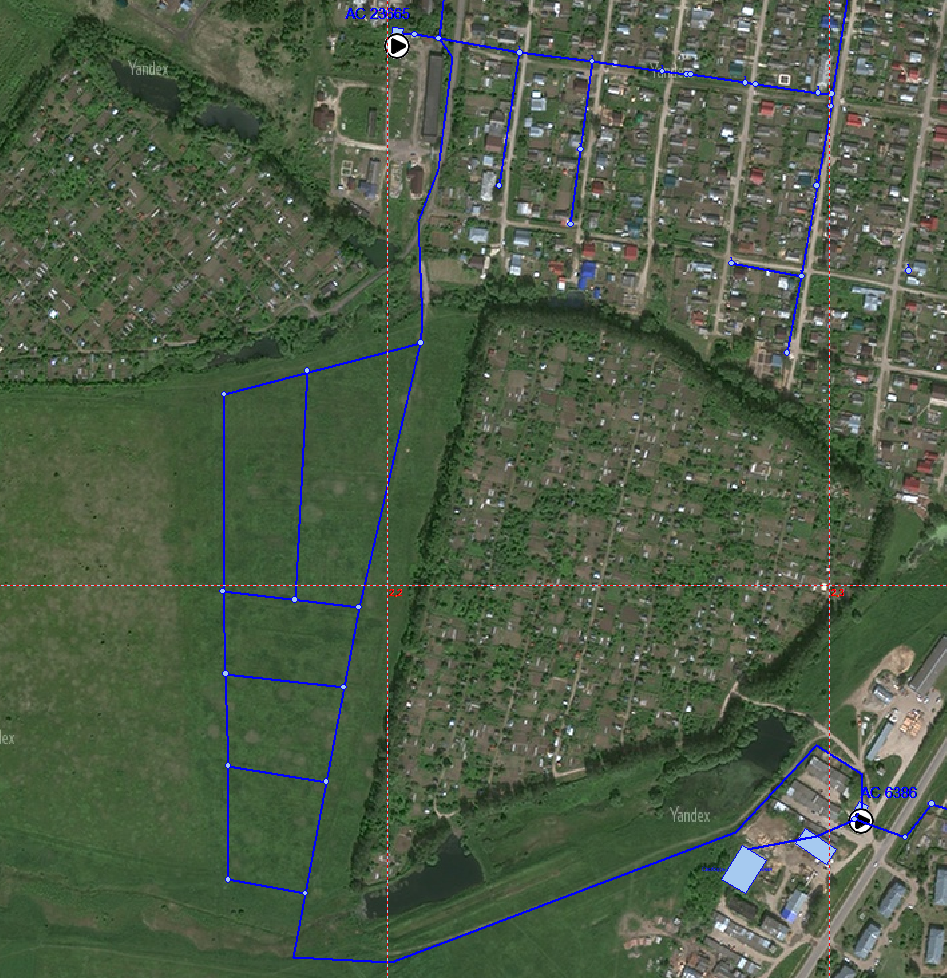 Рисунок 4.1 – Перспективные трассы прохождения водопроводных сетей по территории муниципального образования.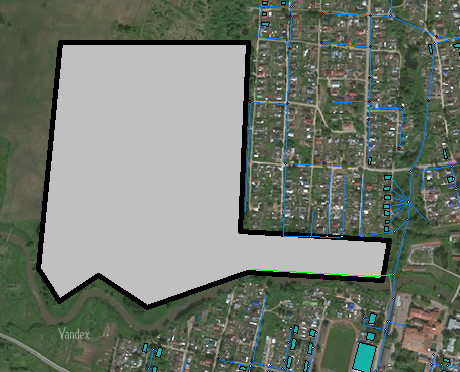 Рисунок 4.2 – Перспективная территория подключения к централизованной системе водоснабженияРекомендации о месте размещения насосных станций, резервуаров, водонапорных башенВода со скважин №№ 51825, 51822, 51820, 71081, 43151 и 53152 поступает в резервуары чистой воды и далее на станцию второго подъема, с которой по водоводам поступает в единую систему централизованного водоснабжения города Юрьев-Польский. В связи с отсутствуем строительства новых водозаборов в период до 2030 года и налаженного гидравлического режима водопроводных сетей, то строительство дополнительных резервуаров и станций подкачки воды не требуется. Границы планируемых зон размещения объектов централизованных систем горячего водоснабжения, холодного водоснабженияСтроительство новых объектов систем водоснабжения, таких как станции подкачки на период до 2030 года – не предусматривается. С целью обеспечения потребителей водой требуемого качества Схемой водоснабжения предусматривается реализация проектов по реконструкции существующих объектов (артезианские скважины и насосные станции) и строительству новых участков сетей для обеспечения водоснабжением участков перспективного строительства.Строительство новых объектов теплоснабжения (котельных) и сетей горячего водоснабжения на период до 2030 года – не предусматривается.Карты (схемы) существующего и планируемого размещения объектов централизованных систем горячего водоснабжения, холодного водоснабженияСхема системы централизованного холодного водоснабжения муниципального образования город Юрьев-Польский по состоянию на 2020 год представлена на рисунке 4.3.Перспективная схема магистральных участков системы централизованного холодного водоснабжения на период до 2030 года представлена на рисунке 4.4.Схема систем централизованного горячего водоснабжения муниципального образования город Юрьев-Польский представлена на рисунках 4.5 – 4.9.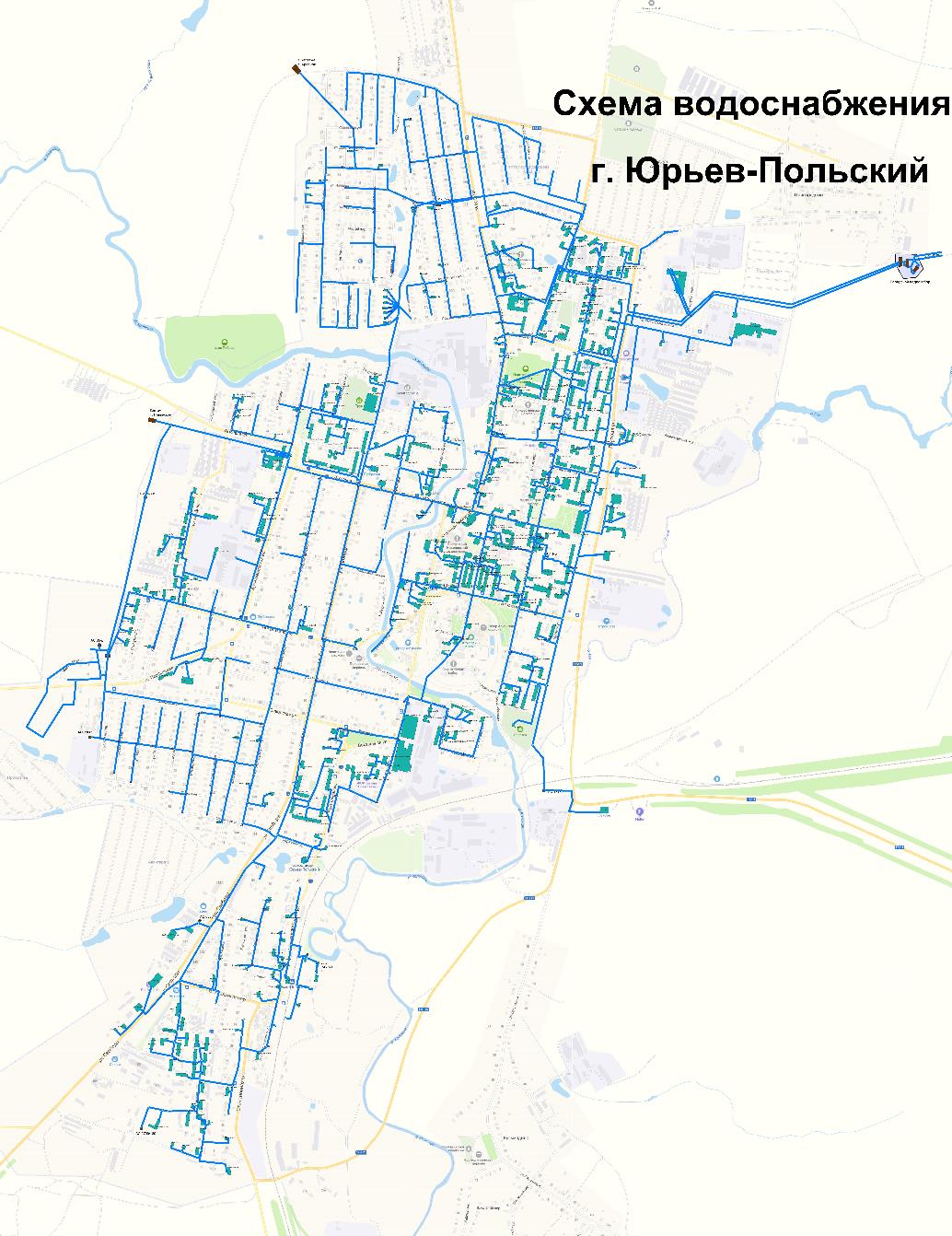 Рисунок 4.3 – Схема системы холодного водоснабжения г. Юрьев-Польский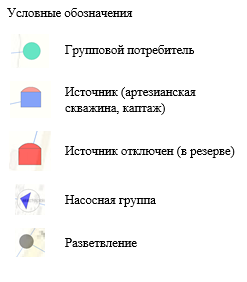 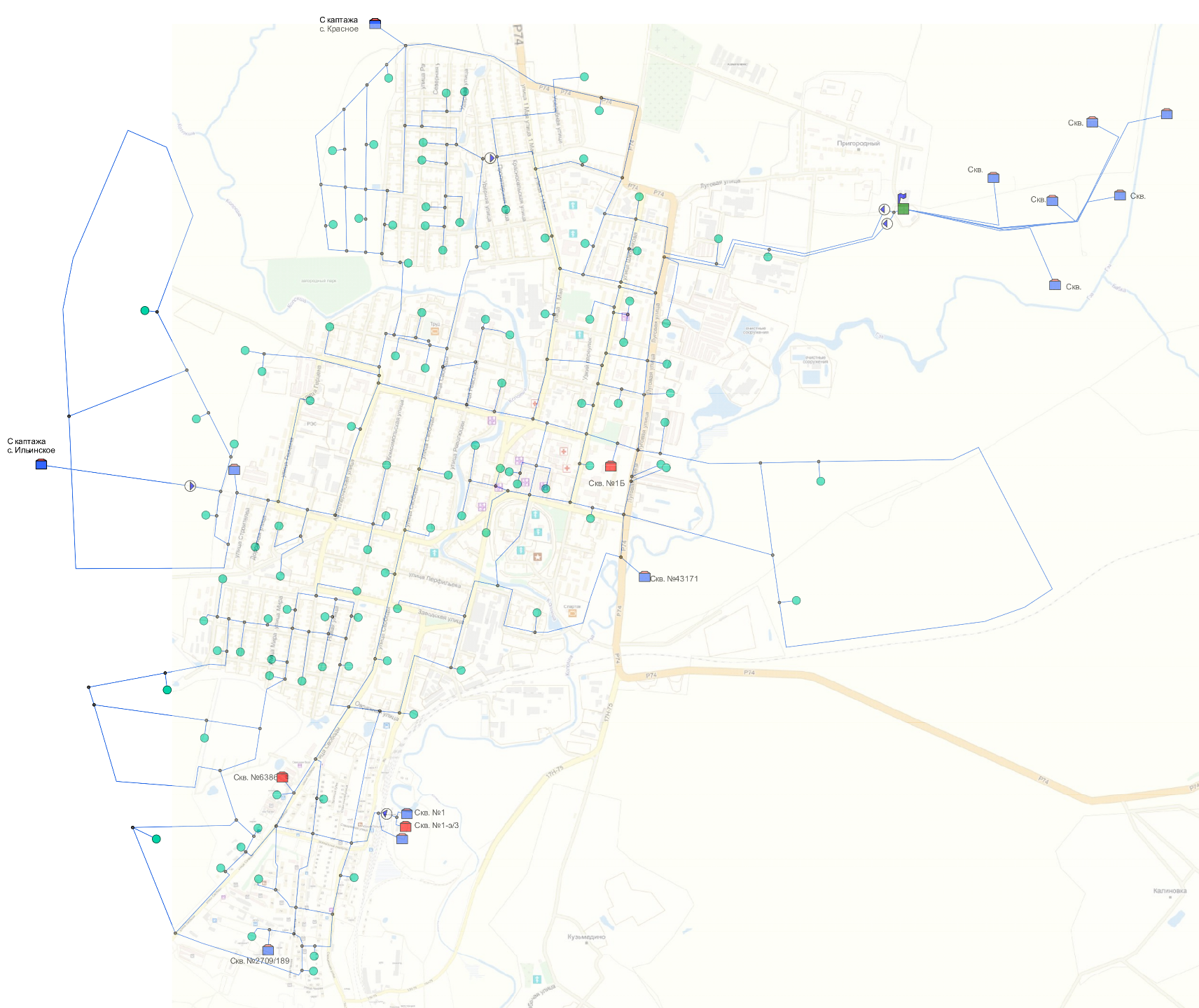 Рисунок 4.3 – Перспективная схема магистральных участков сетей водоснабжения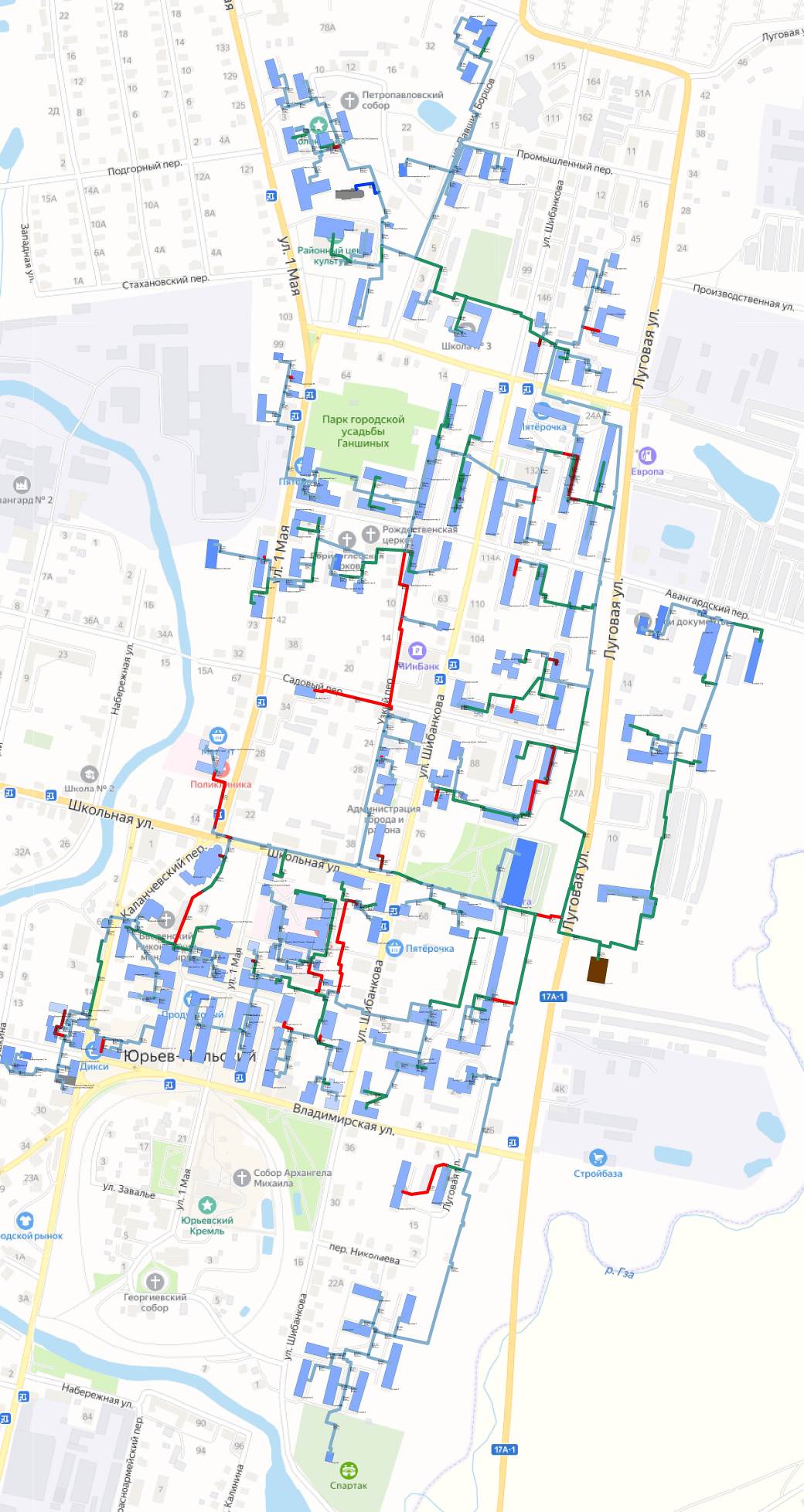 Рисунок 4.4 – Схема тепловых сетей от Котельной №1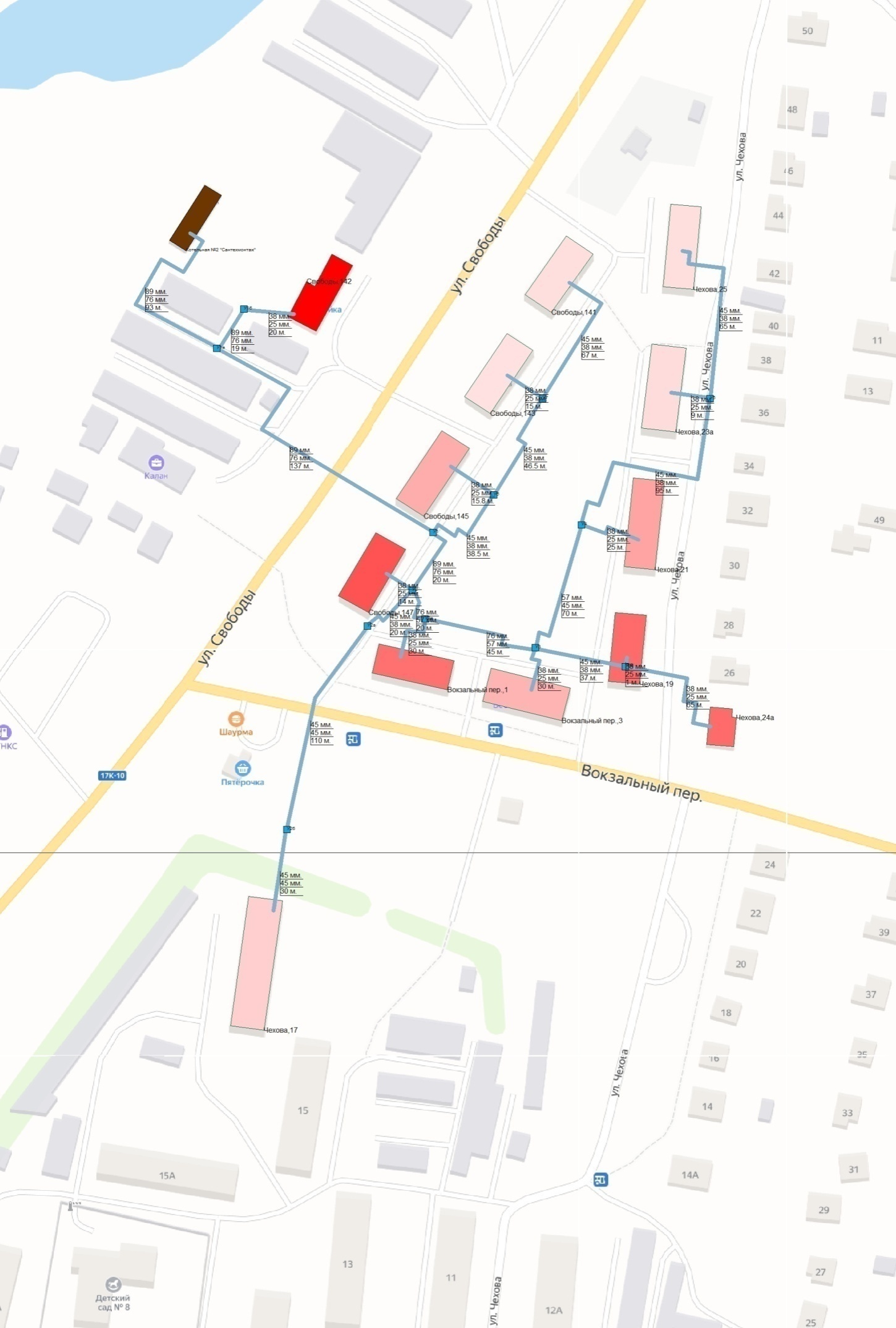 Рисунок 4.5 – Схема сетей горячего водоснабжения от Котельной №2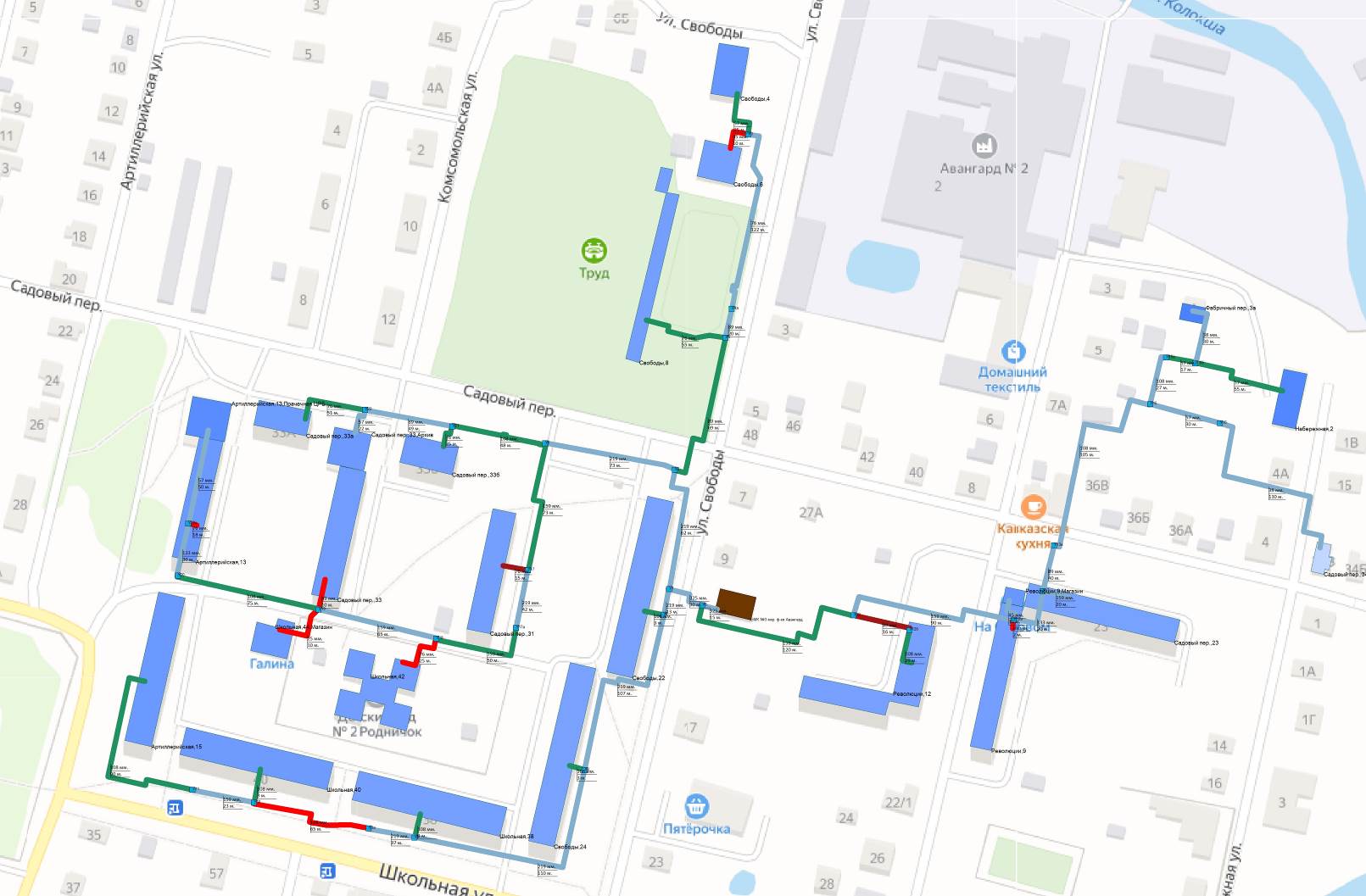 Рисунок 4.6 – Схема тепловых сетей от Котельной №3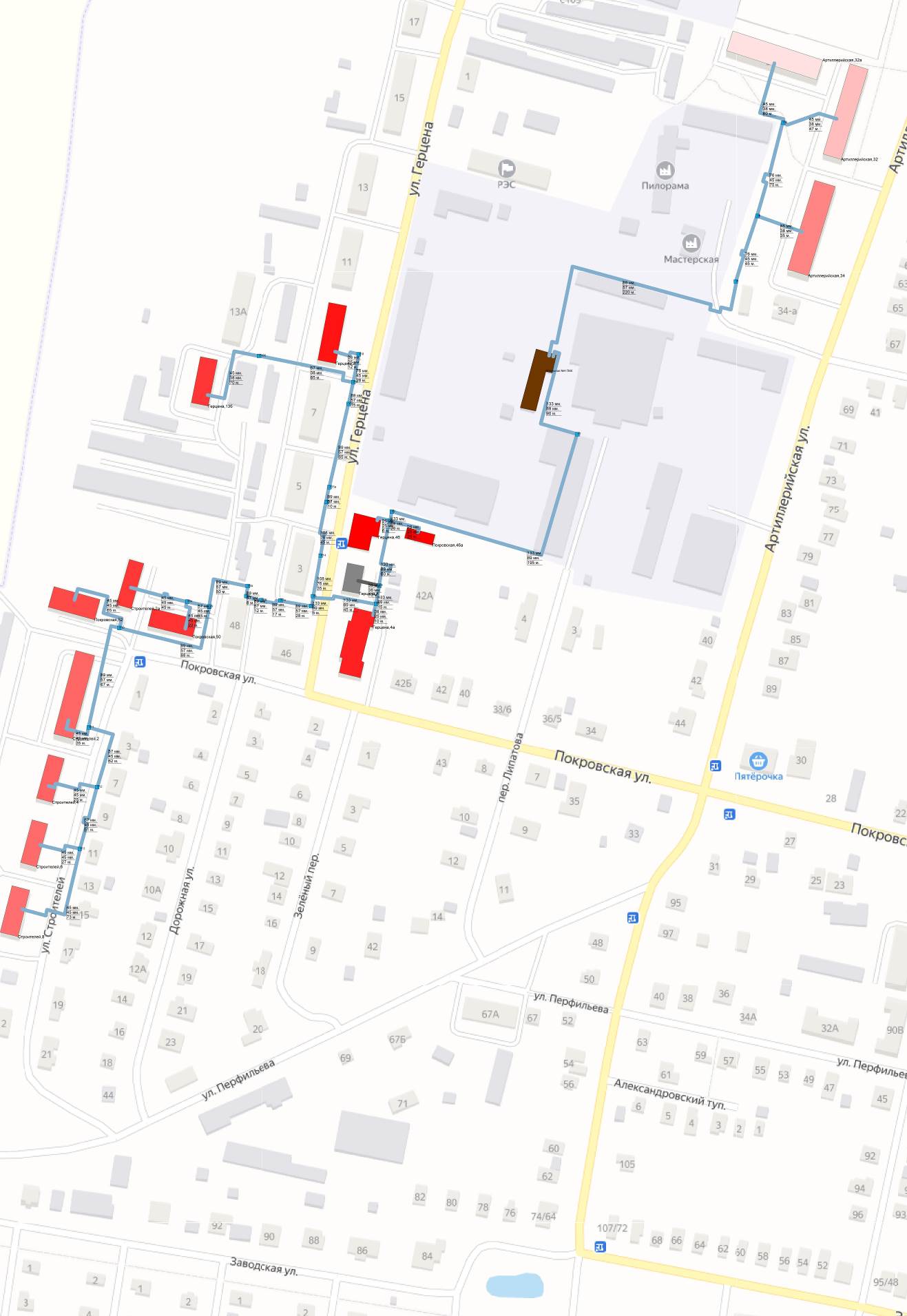 Рисунок 4.7 – Схема сетей горячего водоснабжения от Котельной №4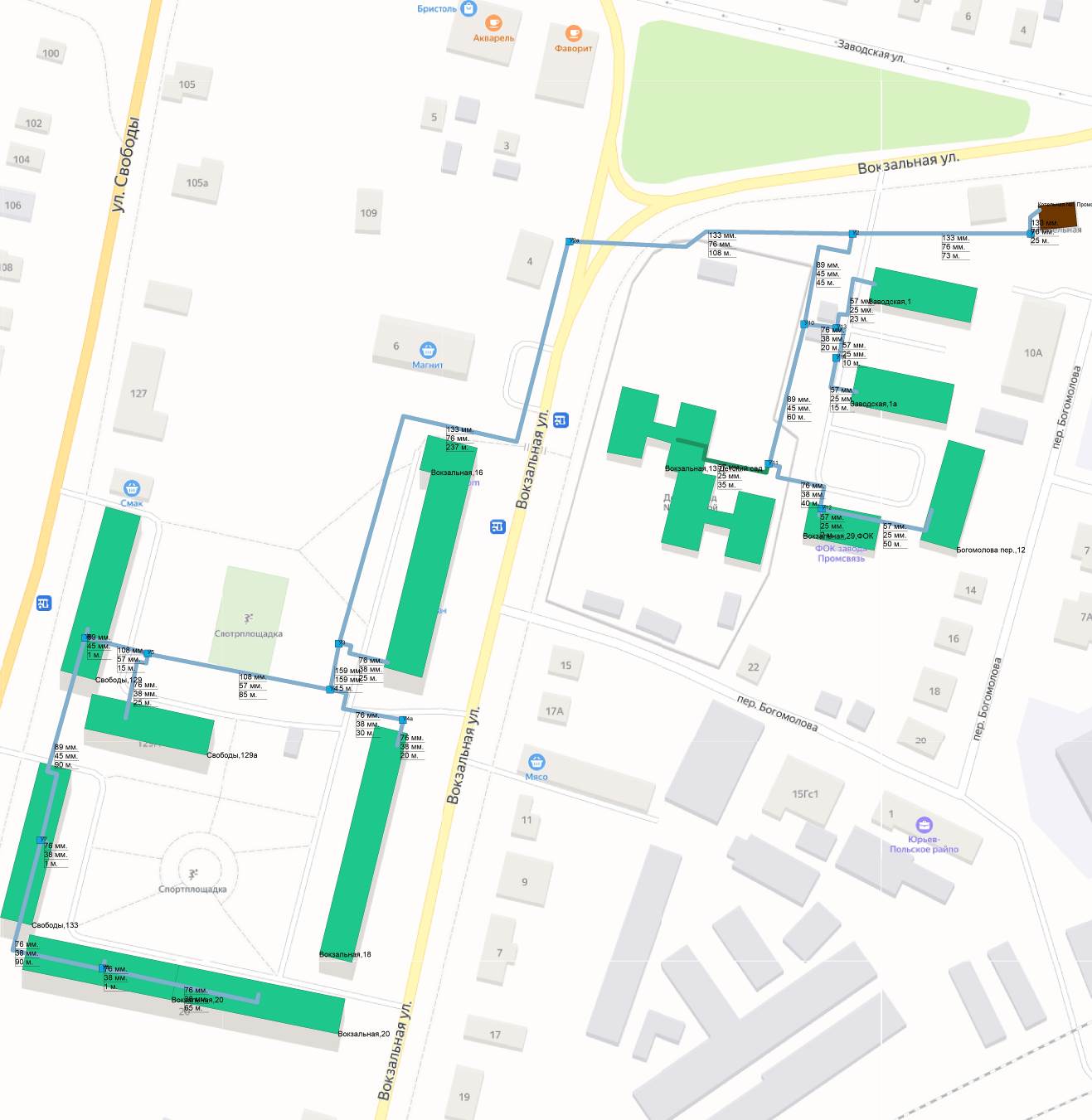 Рисунок 4.8 – Схема сетей горячего водоснабжения от Котельной №5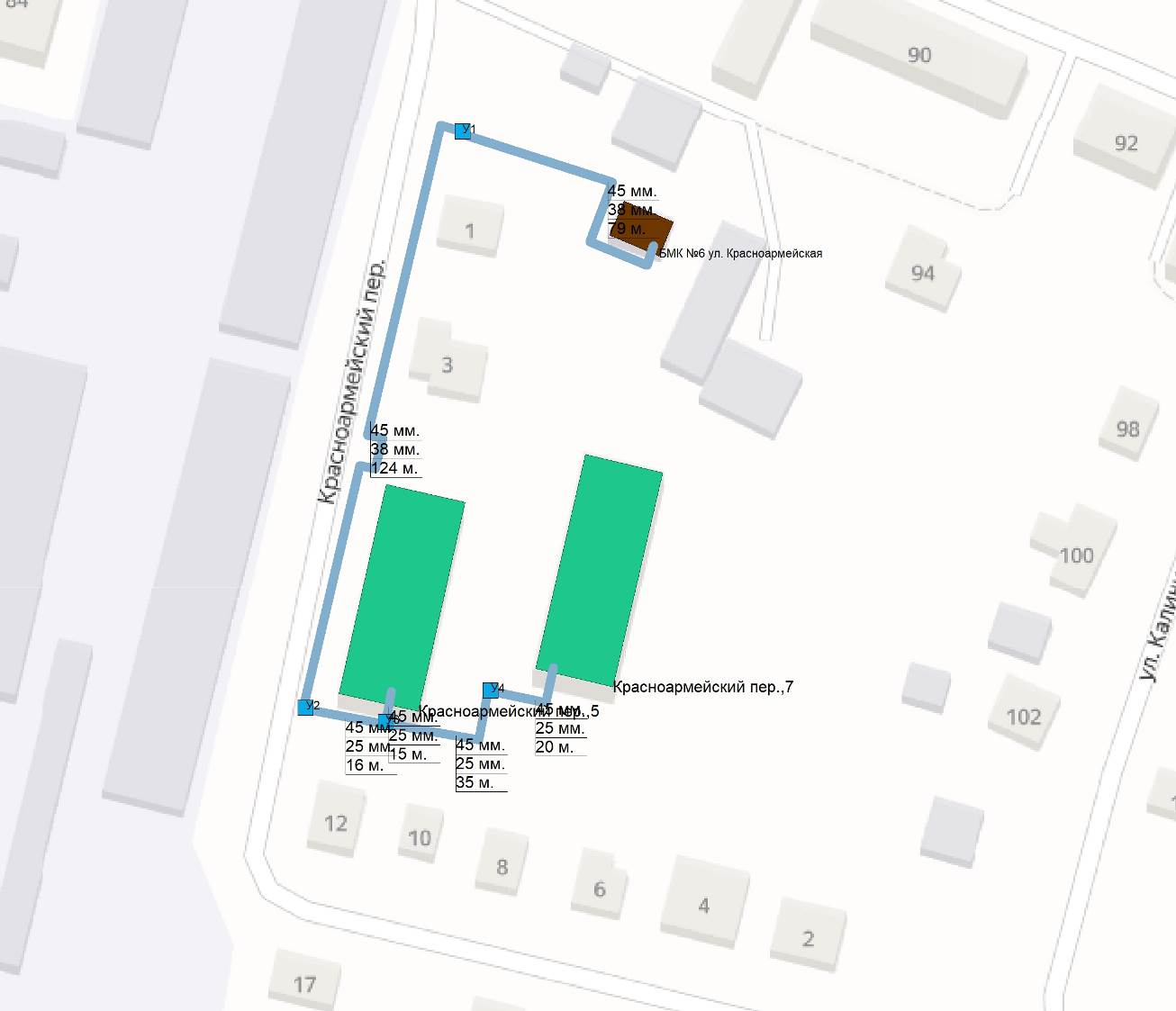 Рисунок 4.9 – Схема сетей горячего водоснабжения от Котельной №6РАЗДЕЛ 5. ЭКОЛОГИЧЕСКИЕ АСПЕКТЫ МЕРОПРИЯТИЙ ПО СТРОИТЕЛЬСТВУ, РЕКОНСТРУКЦИИ И МОДЕРНИЗАЦИИ ОБЪЕКТОВ ЦЕНТРАЛИЗОВАННЫХ СИСТЕМ ВОДОСНАБЖЕНИЯМеры по предотвращению вредного воздействия на водный бассейн предлагаемых к строительству и реконструкции объектов централизованных систем водоснабжения при сбросе (утилизации) промывных водОдним из постоянных источников концентрированного загрязнения поверхностных водоемов являются сбрасываемые без обработки стоки, образующиеся в результате промывки фильтровальных сооружений станций водоочистки. На станции водоочистки, расположенной в границах городского водозабора, предусматривается, что вода после промывки фильтров поступает на группу оборудования по сгущению осадка. Очищенная вода поступает обратно в систему обезжелезивания. Шлам после обезвоживания вывозится на утилизацию.Для системы сгущения остатка принять концентрацию железа в промывной воде 800 мг/л, 24 м3/сутки.Меры по предотвращению вредного воздействия на окружающую среду при реализации мероприятий по снабжению и хранению химических реагентов, используемых в водоподготовкеПотенциальным источником загрязнения окружающей среды являются твердые отходы, образующиеся при эксплуатации станции обезжелезивания: отработанные вспомогательные материалы и тара из-под вспомогательных материалов. В зависимости от класса опасности, отходы направляются на утилизацию на полигон ТБО (осадок промывных вод песчано-гравийных фильтров очистки) или на специализированное предприятие на переработку (отходы минеральных масел, лампы).Возможно временное хранение отходов в закрытой таре на оборудованной площадке с твердым покрытием на территории предприятия.Выбросов загрязняющих веществ в атмосферу проектируемая станция обезжелезивания не имеет.РАЗДЕЛ 6. ОЦЕНКА ОБЪЕМОВ КАПИТАЛЬНЫХ ВЛОЖЕНИЙ В СТРОИТЕЛЬСТВО, РЕКОНСТРУКЦИЮ И МОДЕРНИЗАЦИЮ ОБЪЕКТОВ ЦЕНТРАЛИЗОВАННЫХ СИСТЕМ ВОДОСНАБЖЕНИЯОценка стоимости основных мероприятий по реализации схем водоснабженияОценка стоимости основных мероприятий по реализации схем водоснабжения представлена в таблице 6.1.Таблица 6.1. – Оценка стоимости основных мероприятий по реализации схем водоснабженияОценка величины необходимых капитальных вложений в строительство и реконструкцию объектов централизованных систем водоснабженияОценка величины необходимых капитальных вложений в строительство и реконструкцию объектов централизованных систем водоснабжения выполняется на основании укрупненных сметных нормативов для объектов непроизводственного назначения и инженерной инфраструктуры, утвержденных федеральным органом исполнительной власти (НЦС 81-02-14-2020 Сборник N 14. Наружные сети водоснабжения и канализации), осуществляющим функции по выработке государственной политики и нормативно-правовому регулированию в сфере строительства, либо принятую по объектам-аналогам по видам капитального строительства и видам работ, с указанием источников финансирования.Оценка величины необходимых капитальных вложений в строительство и реконструкцию объектов централизованных систем водоснабжения приведена в таблице 6.2.Таблица 6.2. – Оценка величины необходимых капитальных вложений в строительство и реконструкцию объектов централизованных систем холодного водоснабжения Год реализации мероприятий определяется производственной (инвестиционной) программой организации коммунального комплекса, а также муниципальной программой «Модернизация и развитие коммунальной инфраструктуры МО Юрьев-Польский район» в зависимости от финансовой доступности тарифа на холодную воду для населения и финансовым обеспечением государственного бюджета.РАЗДЕЛ 7. ПЛАНОВЫЕ ЗНАЧЕНИЯ ПОКАЗАТЕЛЕЙ РАЗВИТИЯ ЦЕНТРАЛИЗОВАННЫХ СИСТЕМ ВОДОСНАБЖЕНИЯВ соответствии с постановлением Правительства РФ от 05.09.2013 №782 «О схемах водоснабжения и водоотведения» (вместе с «Правилами разработки и утверждения схем водоснабжения и водоотведения», «Требованиями к содержанию схем водоснабжения и водоотведения») к целевым показателям развития централизованных систем водоснабжения относятся: - показатели качества питьевой воды; - показатели надежности и бесперебойности водоснабжения; - показатели качества обслуживания абонентов; - показатели эффективности использования ресурсов, в том числе сокращения потерь воды при транспортировке; - соотношение цены реализации мероприятий инвестиционной программы и их эффективности – улучшение качества воды; - иные показатели, установленные федеральным органом исполнительной власти, осуществляющим функции по выработке государственной политики и нормативно-правовому регулированию в сфере жилищно-коммунального хозяйства.В таблице 7.1 представлены плановые значения показателей надежности, качества и энергетической эффективности в отношении объектов централизованных систем водоснабжения муниципального образования город Юрьев-Польский на период до 2030 года.В целом ожидаемыми экономическими и техническим результатами от реализаций мероприятий схемы водоснабжения муниципального образования г. Юрьев-Польский являются: - увеличение доли проб питьевой воды на источниках водоснабжения соответствующих установленным требованиям до 95% от общего объема проб.- сокращение количества перерывов в подаче воды на 15% за счет реконструкции наиболее аварийных участков водопроводных сетей;- сокращение потерь воды в централизованных системах водоснабжения при транспортировке в общем объеме воды на 1,52 тыс. м3 за счет проведения работ по замене изношенных участков водопроводной сети.При этом стоит отметить, что по результатам реконструкции городского водозабора г. Юрьев-Польский будет увеличен расход воды на технологические нужды предприятия и потребление электроэнергии на нужды станции обезжелезивания и станции II-го подъема. Таблица 7.1 – Плановые значения показателей надежности, качества и энергетической эффективности объектов централизованных систем водоснабжения МУП Юрьев-Польского района «Водоканал»РАЗДЕЛ 8. ПЕРЕЧЕНЬ ВЫЯВЛЕННЫХ БЕСХОЗЯЙНЫХ ОБЪЕКТОВ ЦЕНТРАЛИЗОВАННЫХ СИСТЕМ ВОДОСНАБЖЕНИЯ И ПЕРЕЧЕНЬ ОРГАНИЗАЦИЙ, УПОЛНОМОЧЕННЫХ НА ИХ ЭКСПЛУАТАЦИЮСведения об объекте, имеющем признаки бесхозяйного, могут поступать от исполнительных органов государственной власти Российской Федерации, субъектов Российской Федерации, органов местного самоуправления, а также на основании заявлений юридических и физических лиц, а также выявляться МУП Юрьев-Польского района «Водоканал» в ходе осуществления технического обследования централизованных сетей. На момент актуализации Схемы водоснабжения муниципального образования г. Юрьев-Польский, бесхозяйные объекты водоснабжения, расположенные на территории муниципального образования город Юрьев-Польский и входящих в состав единой централизованной системы водоснабжения города, отсутствуют.В случае выявления бесхозяйных сетей постановка бесхозяйного недвижимого имущества на учет в органе, осуществляющем государственную регистрацию прав на недвижимое имущество и сделок с ним, признание в судебном порядке права муниципальной собственности на указанные объекты осуществляется структурным подразделением администрации            Юрьев-Польского района.ГЛАВА II. СХЕМА ВОДООТВЕДЕНИЯРАЗДЕЛ 1. СУЩЕСТВУЮЩЕЕ ПОЛОЖЕНИЕ В СФЕРЕ ВОДООТВЕДЕНИЯ ГОРОДА ЮРЬЕВ-ПОЛЬСКИЙОписание структуры системы сбора, очистки и отведения сточных вод на территории муниципального образования город Юрьев-Польский и деление территории муниципального образования на эксплуатационные зоныВодоотведение города Юрьев-Польский представляет собой комплекс инженерных сооружений и технологических процессов, условно разделенный на три составляющих:сбор и транспортировка хозяйственно-бытовых сточных вод от населения и предприятий, направляемых по самотечным и напорным коллекторам на очистные сооружения канализации;механическая и биологическая очистка хозяйственно-бытовых стоков на очистных сооружениях канализации;обработка и утилизация осадков сточных вод.Отведение и очистка хозяйственно-бытовых и загрязненных промышленных сточных вод осуществляется по неполной раздельной системе.На территории муниципального образования города Юрьев-Польский действует две системы централизованного водоотведения:Городская система централизованного водоотведения города Юрьев-Польский.Система централизованного водоотведения ООО «Авангард».Сточные воды отводятся на сооружения биологической очистки ОАО «Авангард» и на сооружения биологической очистки МУП Юрьев-Польского района «Водоканал», которые расположены в 0,5 км  к востоку от городской застройки в пойме реки Гзы.Стоки на очистные сооружения подаются по напорным коллекторам. Для беспрепятственной транспортировки стоков на территории города расположены 7 канализационно-насосные станции. Канализационно-насосные станции служат для перекачки канализационных стоков, поступающих в систему водоотведения по внутриквартальным, уличным и магистральным коллекторам, на очистные сооружения города.Общая протяженность канализационных сетей города Юрьев-Польский в соответствии со схемой составляет кими паспортами – 27,8 км. Усадебная и одноэтажная застройка в основном не канализована и оборудована выгребами.Информация о делении территории муниципального образования г. Юрьев-Польский на эксплуатационные зоны представлено в таблице 1.1.Таблица 1.1 – Эксплуатационный зоны систем централизованного водоотведения МО                  г. Юрьев-ПольскийОписание результатов технического обследования централизованной системы водоотведения, включая описание существующих канализационных очистных сооружений, в том числе оценку соответствия применяемой технологической схемы очистки сточных вод требованиям обеспечения нормативов качества очистки сточных вод, определение существующего дефицита (резерва) мощностей сооружений и описание локальных очистных сооружений, создаваемых абонентамиОчистные сооружения биологической очистки сточных вод МУП Юрьев-Польского района «Водоканал»На очистные сооружения сточные воды подаются двумя канализационными насосными станциями: КНС-3 (с территории города) и КНС-7 (с территории молокозавода).Проект очистных сооружений разработан в 1972 г. ГПИ «Гипромолпром» (г. Ростов на Дону), сооружения построены, введены в эксплуатацию и до 2004 г находились на балансе завода «СОМ»; в настоящее время они находятся на балансе МУП Юрьев-Польского района «Водоканал».Очистка бытовых и производственных сточных вод производится на очистных сооружениях биологической очистки производительностью 2800 м3/сутки. Состав сооружений предусматривает полную биологическую очистку стоков, их обеззараживание и выпуск в р. Гза, а также обезвоживание осадка. Сооружений глубокой очистки (доочистки) нет. Таблица 1.2 – Оценка загруженности очистных сооружений Объем сточных вод, сбрасываемых на очистные сооружения предприятия, соответствует лимиту. В связи с установкой квартирных счетчиков воды снизился объем сбрасываемых сточных вод от населения. Состав очистных сооружений и способ очистки выбран в соответствии с высококонцентрированными по органическим загрязнениям сточными водами АО «Холдинговая компания «Ополье».Загрязненные производственные сточные воды образуются в основном в процессе мойки оборудования, тары, при уборке помещений. Эти воды загрязняются потерями молока, молочных продуктов, реагентами, применяемыми при мойке оборудования. Для снижения количества загрязнений в технологическом процессе предусмотрены мероприятия по уменьшению потерь сырья и продукции: 100% сброс сыворотки, сброс и сепарирование первых порций воды, получаемых от ополаскивания технологического оборудования, направляемых в сепараторы и идущих вместе с обратом на сгущение и сушку, оборот и регенерация моющих растворов.Предварительное очищение сточных вод от взвешенных веществ и крупных отбросов происходит на сооружениях механической очистки:песколовках с круговым движением воды;осветлителях.Анализ работы песколовок показал, что при их использовании количество взвешенных веществ в сточных водах снижается на 16,4 %.Зольность осадка песколовок, вследствие выпадения органических веществ, составляет 38,8 %. Осадок из песколовок удаляется с помощью гидроэлеваторов один раз в пять дней.Для выделения оседающих и всплывающих веществ из сточных вод используются осветлители. Эффект очистки сточных вод в осветлителях по взвешенным веществам составляет 20,4 %. Концентрация загрязнений по БПК5 снижается на 15,7 %.Выпуск осадка из осветлителей производится ежесменно в течение 1-2 часов, выпуск осадка из перегнивателей производится 1 раз в неделю.Осадок из песколовок, содержащий в основном минеральные вещества, выпускают на первую карту иловых полей.Сброженный осадок из перегнивателей выпускается на вторую и третью карты иловых полей.Очистные сооружения биологической очистки сточных вод ООО «Авангард»На очистные сооружения сточные воды подаются КНС-6. Проект очистных сооружений разработан в 1961 г. ГПИ-3 (г. Ленинград), сооружения построены, введены в эксплуатацию в 1971 г., и в настоящее время находятся на балансе ООО Юрьев-Польская «Ткацко-отделочная фабрика «Авангард».Проектная производительность очистных сооружений – 6600 м3/сут. Состав сооружений предусматривает полную биологическую очистку стоков, их обеззараживание и выпуск в р. Гза, а также обезвоживание осадка. Сооружений глубокой очистки (доочистки) нет.Общее количество сточных вод, поступающих на очистные сооружения канализации, по отчётным данным за 2019 год, составляет – 2666  м3/сут (таблица 1.2).При принятой схеме очистки сооружения состоят из следующих объектов:Приёмная камера;Горизонтальные песколовки (2 секции);Отстойник первичный вертикальный, Ø 9м. – 2 шт.;Аэротенк, объемом 3000 м3;Отстойник вторичный вертикальный, Ø 7м. – 4 шт.;Контактный резервуар, Ø 7м. – 2 шт.;Иловые площадки, размером 57*24 м. (8 шт.).Протоколы с результатами замеров качеств стоков на входе и выходе очистных сооружений, выполненных лабораторией, представлены в таблице 1.3 и 1.4.Таблица 1.3 – Анализ сточных вод, поступающих на очистные сооружения и очищенных сточных вод после очистных сооружений механической и биологической очистки (городские очистные сооружения)Таблица 1.4 – Анализ сточных вод, поступающих на очистные сооружения и очищенных сточных вод после очистных сооружений механической и биологической очистки (очистные сооружения ООО «Авангард»)Описание технологических зон водоотведения, зон централизованного и нецентрализованного водоотведения и перечень централизованных систем водоотведенияПостановление Правительства РФ от 05.09.2013 года №782 «О схемах водоснабжения и водоотведения» (вместе с «Правилами разработки и утверждения схем водоснабжения и водоотведения», «Требованиями к содержанию схем водоснабжения и водоотведения») вводит новое понятия в сфере водоотведения: «технологическая зона водоотведения» – часть централизованной системы водоотведения (канализации), отведение сточных вод из которой осуществляется в водный объект через одно инженерное сооружение, предназначенное для сброса сточных вод в водный объект (выпуск сточных вод в водный объект), или несколько технологически связанных между собой инженерных сооружений, предназначенных для сброса сточных вод в водный объект (выпусков сточных вод в водный объект).Информация о централизованных системах водоотведения, расположенных в границах муниципального образования и входящих в их состав технологических зонах представлено в таблице 1.5.Таблица 1.5 – Реестр централизованных систем водоотведения и технологических зонМУП Юрьев-Польского района «Водоканал» является гарантирующей организацией в сфере водоотведения в зоне действия городской централизованной системы водоотведения г. Юрьев-Польский и централизованной системы водоотведения ООО «Авангард».Характеристика зон с нецентрализованным водоотведением представлена в разделе 1.8 Схемы водоотведения.Описание технической возможности утилизации осадков сточных вод на очистных сооружениях существующей централизованной системы водоотведенияПри работе очистных сооружений после проведения механической очистки сточных вод с песколовок образуется осадок. Осадок из песколовок транспортируется на контейнерную площадку, с последующим его вывозом специализированной автотехникой. Иловый осадок очистных сооружений складируется на иловых картах.Описание состояния и функционирования канализационных коллекторов и сетей, сооружений на них, включая оценку их износа и определение возможности обеспечения отвода и очистки сточных вод на существующих объектах централизованной системы водоотведенияОтвод и транспортировку хозяйственно-бытовых стоков от абонентов осуществляется через систему самотечных и напорных трубопроводов с установленными на них канализационными насосными станциями.В зоне эксплуатационной ответственности МУП Юрьев-Польского района «Водоканал» города Юрьев-Польский на сегодняшний день находится 2 канализационных насосных станций (таблица 1.6).Таблица 1.6 – Основные характеристики канализационных насосных станций МУП Юрьев-Польского района «Водоканал»Сточные воды от канализованной жилой застройки южной части города по ул. Чехова отводятся в приёмную камеру КНС-1 самотечным коллектором d=200 мм, откуда по двум напорным трубопроводам d=100 мм перекачиваются в камеру гашения на ул. Вокзальная и далее самотеком поступает в приёмную камеру КНС-2, которая обеспечивает приём стоков от завода «Промсвязь». От КНС-2 сточные воды по одному напорному трубопроводу d=300 мм отводятся в приёмную камеру КНС-3, (сюда же поступают самотеком стоки от центральной части города) и далее по напорному коллектору d= 400 мм  поступают на канализационные очистные сооружения МУП Юрьев-Польского района «Водоканал».КНС-4 принимает хозяйственно-бытовые стоки от ООО «Авангард» и прилегающих кварталов городской застройки по ул. Герцена, Артиллерийской, Школьной. Далее стоки перекачиваются по двум трубопроводам d=200 мм через колодец-гаситель в самотечную сеть d=300 мм по пер. Авангардскому в приёмную камеру КНС-6 и далее по одному напорному трубопроводу d=300 мм на канализационные очистные сооружения ООО «Авангард». Производственные стоки ОАО «Авангард» поступают в приёмную камеру КНС-5, откуда по двум напорным трубопроводам через колодец гаситель в самотечную сеть по пер. Авангардскому на КНС-6.Характеристика канализационных насосных станций ООО «Авангард» представлена в таблице 1.7.Таблица 1.7 – Основные характеристики канализационных насосных станций ООО «Авангард»КНС-7 находится на территории молокозавода, принимает стоки от завода и хлебокомбината и перекачивает их по одному трубопроводу d=150 мм на канализационные очистные сооружения МУП Юрьев-Польского района «Водоканал».Канализационные насосные станции имеют недостаточную производительность и требуют модернизации оборудования.Самотечные сети канализации выполнены из различных материалов: керамика, чугун, асбестоцемент, сталь. Существующие канализационные сети города неразвиты, имеют недостаточную пропускную способность, находятся в неудовлетворительном техническом состоянии. Общая протяжённость канализационной сети составляет 21,9 км. Износ канализационных сетей составляет 91,0%.Население города, проживающее в неканализованной зоне жилой застройки, пользуется выгребными уборными.Общая протяженность канализационных сетей, эксплуатируемых МУП Юрьев-Польского района «Водоканал», составляет 21,229 км, в т.ч.:- магистральные сети – 15,638 км; - квартальные и дворовые сети – 5,591 км. Начальная глубина заложения коллекторов принята из условий присоединения внутриквартальных сетей и соответствует 2,0 – 3,0 м.На канализационные очистные сооружения поступают стоки от канализованной части города и неканализованной части города, которая пользуется выгребами.Информация об участках канализационных сетей приведена в таблице 1.8.Таблица 1.8 – Характеристика сетей бытовой канализации города Юрьев-ПольскийОбщий средний износ канализационных сетей в городе составляет более 90 %. В связи с тем, что сети водоотведения прокладывались в 60-80 х годах и практически не обновлялись. Процент износа сетей водоотведения рассчитывался укрупнённо в зависимости от года ввода трубопровода в эксплуатацию, вследствие отсутствия исходных данных о материале трубопроводов.В настоящее время на территории города существует сеть закрытых водостоков по ул. Парижской Коммуны, Шибанкова и на левобережном участке ул. Владимирской. Диаметры водостоков 300-500 мм. Сброс ливневых стоков без соответствующей очистки осуществляется в р.Колокшу.Сеть ливневой канализации имеется также на ряде промышленных предприятий: завод «Промсвязь» располагает сетью ливневой канализации, но стоки без очистки сбрасываются в р. Колокшу; хлебокомбинат и молокозавод отвод ливневой канализации осуществляют без очистки в р. Гза.ООО «Авангард» сетей ливневой канализации не имеет, и стоки с благоустроенной территории самотеком попадают в р. Колокшу.В секторе индивидуальной застройки и на окраинах города водосточных сетей нет.Общая протяжённость закрытых водостоков составляет 1,85 км.Оценка безопасности и надежности объектов централизованной системы водоотведения и их управляемостиВ течение 2018 – 2019 гг. прекращений отведения сточных вод, причиной которых явились технологические нарушения на канализационных сетях в системе водоотведения города Юрьев-Польский не зафиксировано.Аварийных ситуаций и залповых сбросов на очистных сооружениях г. Юрьев-Польский в 2018-2019 гг. не было.В связи с увеличением износа насосных станций необходимо продолжить работу по модернизации насосного и компрессорного оборудования подведомственных КНС и очистных сооружений.При эксплуатации биологических очистных сооружений канализации наиболее чувствительными к различным дестабилизирующим факторам являются аэротенки. Основные причины, приводящие к нарушению биохимических процессов при эксплуатации канализационных очистных сооружений: перебои в энергоснабжении; поступление токсичных веществ, ингибирующих процесс биологической очистки. Опыт эксплуатации сооружений в различных условиях позволяет оценить воздействие вышеперечисленных факторов и принять меры, обеспечивающие надежность работы очистных сооружений. Важным способом повышения надежности очистных сооружений (особенно в условиях экономии энергоресурсов) является внедрение автоматического регулирования технологического процесса.За 2019 год на городских очистных сооружениях выполнены следующие мероприятия:- ремонт задвижки в распределительном колодце песколовок;- ремонт шиберов в осветлителе-перегнивателе;- ремонт воздуходувок №2 и №3;- замена трубы на пульпопроводе в песковых бункерах;- частичная замена изоляции на теплотрассе;- ремонт двигателей на хлораторной и насосной станции для воздуходувки;- прокладка линии электрокабеля к дренажной станцииНа территории очистных сооружениях биологической очистки города Юрьев-Польский требуется проведение работ по модернизации технологической цепочки ОСБО с целью улучшения качества очистки сточных вод.Реализуя комплекс мероприятий, направленных на повышение надежности и безопасности системы водоотведения, обеспечивается устойчивая работа системы канализации города.Оценка воздействия сбросов сточных вод через централизованную систему водоотведения на окружающую средуВсе хозяйственно-бытовые и производственные сточные воды по системе, состоящей из трубопроводов, коллекторов, канализационных насосных станций, отводятся на очистку на очистные сооружения канализации города Юрьев-Польский и очистные сооружения фабрики ООО «Авангард». Очистные сооружения биологической очистки МУП Юрьев-Польского района «Водоканал» имеют полный комплекс очистки: механическую, биологическую и обеззараживание (хлорная известь), работают стабильно и обеспечивают удовлетворительную очистку. МУП Юрьев-Польского района «Водоканал», для сброса очищенных сточных вод, осуществляет водопользование участка реки Гза. Анализ состава речной воды до и после точки сброса с ОСБО представлен в таблице 1.9.Таблица 1.9 – Результат анализов речной воды до и после сброса сточных вод с городских очистных сооруженийОчистные сооружения биологической очистки ООО «Авангард» имеют полный комплекс очистки: механическую, биологическую и обеззараживание (хлором), работают стабильно и обеспечивают удовлетворительную очистку. ООО «Авангард», для сброса очищенных сточных вод, осуществляет водопользование участка реки Гза. Анализ состава речной воды до и после выпуска с ОСБО фабрики «Авангард» представлен в таблице 1.10 (по состоянию на 3 квартал 2020 г.).Таблица 1.10 – Результат анализов речной воды до и после сброса сточных вод с очистных сооружений фабрики «Авангард»Описание территорий города Юрьев-Польский, не охваченных централизованной системой водоотведенияТерриторией муниципального образования город Юрьев-Польский, не охваченной централизованной системой водоотведения, является территория за исключением потребителей, подключенных к сетям централизованного водоотведения. Потребители, не охваченные централизованной системой водоотведения, проживают, как правило, в районах индивидуальной малоэтажной застройки, пользуясь для нужд водоотведения выгребными ямами. Откачкой и вывозом на канализационно-насосные станции из неканализованной части жилого фонда и от предприятий и организаций, не подключенных к централизованной системе канализации, занимаются специализированные организации. Не оборудование централизованными системами водоотведения потребителей муниципального образования обусловлена экономической нецелесообразностью их строительства.Описание существующих технических и технологических проблем системы водоотведения города Юрьев-ПольскийАнализ текущего состояния системы водоотведения в городе Юрьев-Польский выявил следующие основные проблемы:Неэффективное использование оборудования, связанное с применением более мощного оборудования, чем это необходимо: оборудование используется только на 40% на перекачке и на 60% на очистных сооружениях. При этом стоит обратить внимание, на то, что оба очистных сооружения находятся в непосредственной близости друг от друга (на противоположных берегах водоема) и при этом оба являются загруженными на 50-60% от проектной мощности.Использованием морально устаревшего оборудования, которое не обладает необходимыми характеристиками по энергосбережению подлежит замене, т.к. величина энергоемкости транспортировки и очистки стоков влияет на размер расходов на оказание услуг водоотведения, которые несет МУП Юрьев-Польского района «Водоканал» и ООО «Авангард».Низкая надежность сетей водоотведения и насосного оборудования вследствие высокого уровня износа. Износ основных самотечных коллекторов, напорных трубопроводов – более 85%, канализационных насосных станций также составляет более 85%. Протяженность канализационных сетей, нуждающихся в замене, составляет 10,2 км (удельный вес 48%).Недостаточная очистка сточных вод вследствие использования физически и морально устаревшего оборудования и отсутствия технической возможности полной биологической очистки сточных вод. Отсутствие в ряде районов города централизованной системы канализации;Отсутствие развитой системы дождевой канализации на территории города.Сведения об отнесении централизованной системы водоотведения (канализации) к централизованным системам водоотведения поселений или городских округов, включающие перечень и описание централизованных систем водоотведения, отнесенных к централизованным системам водоотведения поселений или городских округовСогласно пункта 4 постановления Правительства РФ от 31.05.2019 г. №691 «Об утверждении Правил отнесения централизованных систем водоотведения (канализации) к централизованным системам водоотведения поселений или городских округов» централизованная система водоотведения (канализации) подлежит отнесению к централизованным системам водоотведения поселений или городских округов при соблюдении совокупности следующих критериев:а) объем сточных вод, принятых в централизованную систему водоотведения (канализации), составляет более 50 процентов общего объема сточных вод, принятых в такую централизованную систему водоотведения (канализации);б) одним из видов экономической деятельности, определяемых в соответствии с Общероссийским классификатором видов экономической деятельности, организации, является деятельность по сбору и обработке сточных вод.На основании вышеизложенных критериев:- централизованная система водоотведения города Юрьев-Польский, эксплуатируемая МУП Юрьев-Польского района «Водоканал», относится к централизованным системам водоотведения поселений или городских округов, установленных требованием постановления Правительства РФ от 31.05.2019 г. №691;- централизованная система водоотведения города Юрьев-Польский, эксплуатируемая ООО Юрьев-Польской «Ткацко-отделочной фабрикой «Авангард», относится к централизованным системам водоотведения поселений или городских округов, установленных требованием постановления Правительства РФ от 31.05.2019 г. №691.РАЗДЕЛ 2. БАЛАНСЫ СТОЧНЫХ ВОД В СИСТЕМЕ ВОДООТВЕДЕНИЯБаланс поступления сточных вод в централизованную систему водоотведения и отведения стоков по технологическим зонам водоотведенияОбщий баланс водоотведения города Юрьев-Польский за период с 2017 по 2019 гг., представлен в таблице 2.1.Таблица 2.1 -  Общий баланс водоотведения МО город Юрьев-ПольскийНа протяжении последних пяти лет на территории муниципального образования объем принимаемых сточных вод сокращается, в связи с установкой квартирных счетчиков воды. Фактические значения принимаемых сточных вод находятся ниже уровня утвержденных плановых значений.  На 2020 год департаментом государственного регулирования цен и тарифов Владимирской области осуществлена корректировка плановых объемов приема сточных вод в сторону уменьшения объемов на 46,089 тыс. м3. Основной объем поступления сточных вод на территории муниципального образования осуществляется от промышленных предприятий - 62% и населения – 32,7%. Доля организаций бюджетной сферы – 4,8% (таблица 2.2 и рисунок 2.1).Таблица 2.2 - Баланс водоотведения г. Юрьев-Польский с разбивкой по категориям потребителейРисунок 2.1. – Распределение величины водоотведения по категориям потребителей в г. Юрьев-ПольскийОценка фактического притока неорганизованного стока по технологическим зонам водоотведенияВсе сточные воды, образующиеся в результате деятельности предприятий и населения с территории города организовано отводятся через централизованные системы водоотведения на очистные сооружения.Неорганизованным стоком являются дождевые, талые и инфильтрационные воды, поступающие в централизованную систему водоотведения через неплотности в элементах канализационной сети и сооружений.Оценка фактического притока неорганизованного стока рассчитывается исходя из максимальной разницы годовых значений поступления сточных вод от абонентов и показаний прибора учета, установленного на очистных сооружениях. Согласно статистическим данным в населенных пунктах данный показатель может достигать 10-15% от общего стока вод и соответственно может достигать до 105 тыс. м3/год от общего объема сточных вод.Сведения об оснащенности зданий, строений, сооружений приборами учета принимаемых сточных вод и их применении при осуществлении коммерческих расчетовВ настоящее время коммерческий учет принимаемых сточных вод от населения и юридических лиц осуществляется в соответствии с действующим законодательством, т.е. количество принятых сточных вод принимается пропорционально количеству потребленной воды (за вычетом объем потребления воды на полив и технологические цели). Доля объемов, рассчитанная данным способом, составляет практически 100%. Информация о приборном учете принимаемых сточных вод на очистных сооружениях представлен в таблице 2.3.Таблица 2.3 – Перечень коммерческих узлов учета сточных водПриборный учет объема сточных вод, пропущенных через канализационно-насосные станции не осуществляется.Дальнейшее развитие коммерческого учета сточных вод будет, осуществляется в соответствии с Федеральным законом «О водоснабжении и водоотведении» №416-ФЗ от 07.12.2011г. с применением электромагнитных и ультразвуковых расходомеров.Результаты ретроспективного анализа за последние 10 лет балансов поступления сточных вод в централизованную систему водоотведения по технологическим зонам водоотведения и по поселениям, городским округам с выделением зон дефицитов и резервов производственных мощностейФактические балансы поступления сточных вод в централизованную систему водоотведения г. Юрьев-Польский с выделением зон дефицитов и резервов производственных мощностей представлены в таблице 2.4. Информация за период 2010 – 2016 г. не представлена.Таблица 2.4 - Баланс поступления сточных вод в централизованную систему водоотведения г. Юрьев-ПольскийАнализ данного баланса показывает, что ОСБО г. Юрьев-Польский обладают значительным резервом производительности в рассматриваемый период. Графическое отображение общей динамики резервов/дефицитов производительности очистных сооружений г. Юрьев-Польский представлено на рисунке 2.2.а) б) Рисунок 2.2 - Динамика резервов/дефицитов производительности очистных сооружений МУП Юрьев-Польского района «Водоканал» (а) и ООО «Авангард» (б)По результатам анализа можно сделать следующие выводы:- объем поступления сточных вод в целом из года в год по муниципальному образованию сокращается на 1÷2% по группам потребителей: население и юридические лица;- загрузка очистных сооружений МУП Юрьев-Польского района «Водоканал» составляет 80-85% от их проектной мощности. - загрузка очистных сооружений ООО «Авангард» составляет 65-70% от их проектной мощности.Прогнозные балансы поступления сточных вод в централизованную систему водоотведения и отведения стоков по технологическим зонам водоотведения на срок не менее 10 лет с учетом различных сценариев развития поселений, городских округовПрогнозируемые объемы поступления сточных вод в централизованную систему водоотведения, тыс. м3 в год, на срок до 2030 года представлены в таблице 2.5.Таблица 2.5 - Прогнозируемые объемы поступления сточных вод в централизованную систему водоотведенияДинамика изменения объемов поступления сточных вод в централизованную систему водоотведения, тыс. м3/год, на срок с 2020 до 2030 года представлены в рисунке 2.3.а)б) Рисунок 2.3 – Динамика изменения объемов поступления сточных вод в централизованную систему водоотведения г. Юрьев-Польский (а) – в отношении МУП Юрьев-Польского района «Водоканал»; б) – в отношении ООО «Авангард»), тыс. м3/годРАЗДЕЛ 3. ПРОГНОЗ ОБЪЕМА СТОЧНЫХ ВОДСведения о фактическом и ожидаемом поступлении сточных вод в централизованную систему водоотведенияСведения о фактическом и ожидаемом поступлении сточных вод в централизованную систему водоотведения г. Юрьев-Польский представлены в таблице 3.1.Таблица 3.1. - Сведения о фактическом и ожидаемом поступлении сточных вод в централизованную систему водоотведения, тыс. м3Описание структуры централизованной системы водоотведения (эксплуатационные и технологические зоны)Состав технологических зон водоотведения в централизованной системе водоотведения г. Юрьев-Польский сохраняется без изменений на период действия «Схемы водоотведения». Структура эксплуатационных и технологических зон водоотведения города Юрьев-Польский представлены в таблице 1.1 и 1.5 Схемы водоотведения.МУП Юрьев-Польского района «Водоканал» сохраняется гарантирующей организацией в сфере водоотведения в зоне действия двух централизованных систем водоотведения г. Юрьев-Польский.Схемой водоотведения МО г. Юрьев-Польский предусматривается возможность перенаправления сброса сточных вод с очистных сооружений ООО «Авангард» на городские очистные сооружения за счет реализации проекта по строительству напорного коллектора от КНС №6 до очистных сооружений г. Юрьев-Польский (в части объема сточных вод передаваемых МУП Юрьев-Польского района «Водоканал» на очистку ООО «Авангард»). Реализация данного проекта возможна только после проведения работ по реконструкции действующих очистных сооружений. По результатам реализации данного мероприятия централизованная система водоотведения будет единой для всей территории г. Юрьев-Польский.Расчет требуемой мощности очистных сооружений исходя из данных о расчетном расходе сточных вод, дефицита (резерва) мощностей по технологическим зонам сооружений водоотведения с разбивкой по годамРасчет требуемой мощности очистных сооружений, по технологическим зонам водоотведения исходя из данных о расчетном расходе сточных вод, дефицита (резерва) мощностей с разбивкой по годам в рассматриваемый период представлен в таблице 3.2.Таблица 3.2 - Расчет требуемой мощности очистных сооружений исходя из данных о расчетном расходе сточных вод, дефицита (резерва) мощностей по технологическим зонам водоотведения с разбивкой по годамРезультаты анализа гидравлических режимов и режимов работы элементов централизованной системы водоотведенияГидравлические характеристики водоотводящих коллекторов определяются их наибольшей пропускной способностью при заданном уклоне и площади живого сечения потока. Для оптимальной работы бытовых водоотводящих сетей обычно принимается безнапорный режим движения жидкости с частичным наполнением труб (0,5-0,8). В бытовых и производственно-бытовых сетях необходимо обеспечивать некоторый резерв живого сечения трубопровода. Через свободную от воды верхнюю часть сечения трубы осуществляется вентиляция разветвленной водоотводящей сети. При этом из трубопровода непрерывно удаляются образующиеся в воде газы, которые осложняют эксплуатацию водоотводящих сетей.Также важным условием бесперебойной работы водоотводяших сетей является обеспечение в трубопроводах при расчетных расходах необходимых скоростей движения жидкости, исключающих образование плотных несмываемых отложений.На территории города Юрьев-Польский наблюдается возникновение засоров в местах примыкания выпусков домовых сетей с городскими канализационными сетями.  Пропускная способность магистральный сетей достаточная. Информация о результатах гидравлических расчетов системы водоотведения представлена далее.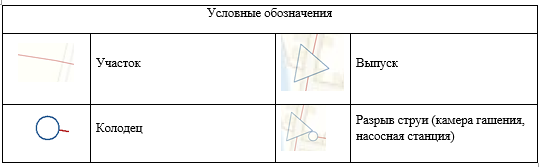 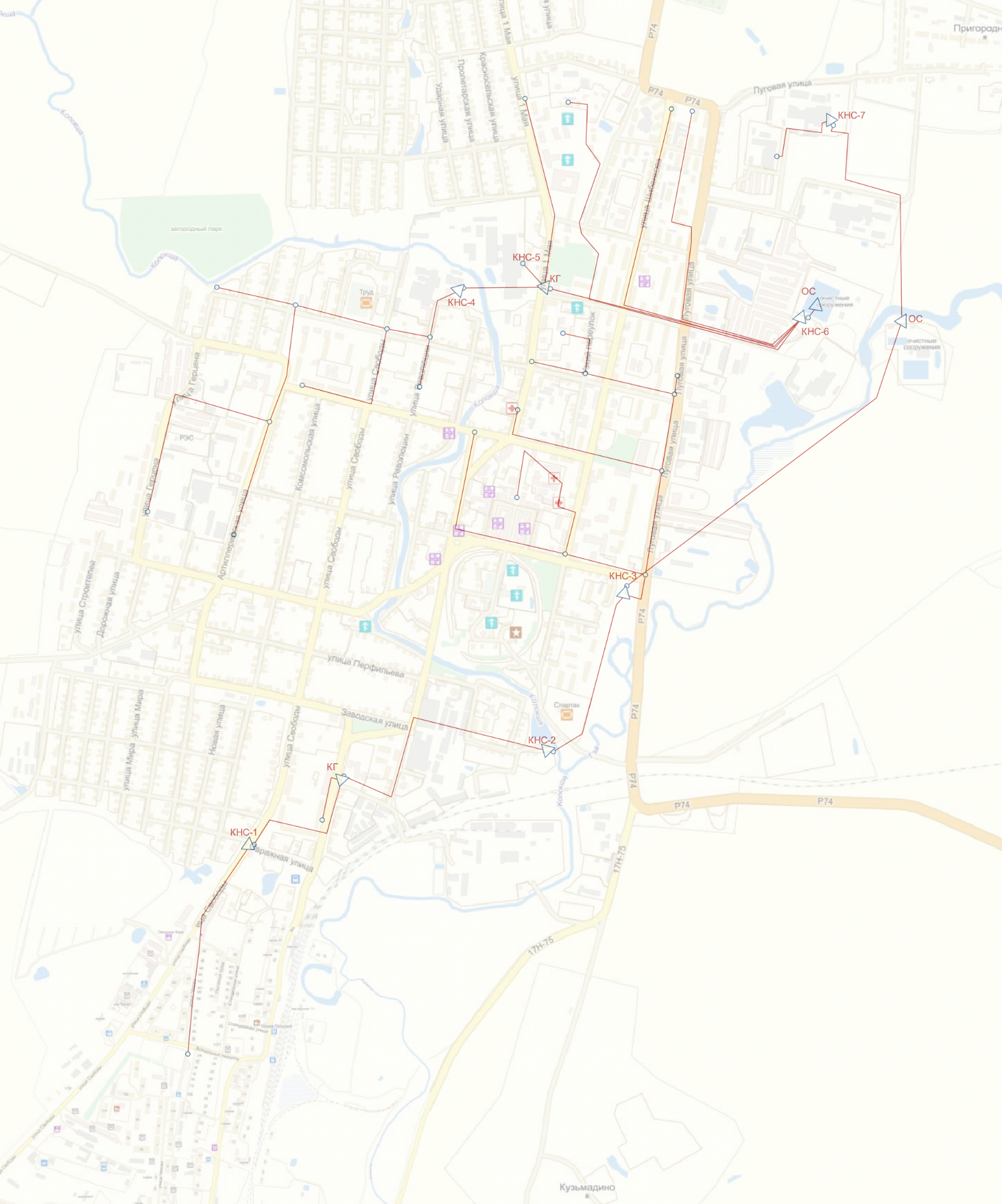 Рисунок 3.1 - Математическая модель существующих магистральных сетей хозяйственно-бытовой канализации. (Zulu 7.0)Таблица 3.3 - Результат поверочного расчета самотечных участков канализационных сетей. (Zulu 7.0).Таблица 3.4 -	Результат поверочного расчета напорных участков канализационных сетей. (Zulu 7.0).Анализ резервов производственных мощностей очистных сооружений системы водоотведения и возможности расширения зоны их действияИз расчета, представленного в таблице 3.2. настоящего раздела Схемы водоотведения города Юрьев-Польский, видно, что при прогнозируемой тенденции объемов сброса сточных вод, загрузка существующих очистных сооружений сохраняется на уровне базового года актуализации Схемы водоотведения.С целью повышения эффективности и качества очистки сточных вод, собираемых с территории г. Юрьев-Польский «Схемой водоотведения» предусматривается вариант по перенаправлению сточных вод с ОСБО ООО «Авангард» на городские очистные сооружения (в части объема сточных вод передаваемых МУП Юрьев-Польского района «Водоканал» на очистку ООО «Авангард»). РАЗДЕЛ 4. ПРЕДЛОЖЕНИЯ ПО СТРОИТЕЛЬСТВУ, РЕКОНСТРУКЦИИ И МОДЕРНИЗАЦИИ ОБЪЕКТОВ ЦЕНТРАЛИЗОВАННОЙ СИСТЕМЫ ВОДООТВЕДЕНИЯОсновные направления, принципы, задачи и целевые показатели развития централизованной системы водоотведенияРаздел «Водоотведение» схемы водоснабжения и водоотведения муниципального образования город Юрьев-Польский до 2030 года разработан в целях реализации государственной политики в сфере водоотведения, направленной на обеспечение охраны здоровья населения и улучшения качества жизни населения путем обеспечения бесперебойного и качественного водоотведения, снижение негативного воздействия на водные объекты путем повышения качества очистки сточных вод, обеспечение доступности услуг водоотведения для абонентов за счет развития централизованной системы водоотведения.Принципами развития централизованной системы водоотведения города Юрьев-Польский являются:постоянное улучшение качества предоставления услуг водоотведения потребителям (абонентам);удовлетворение потребности в обеспечении услугой водоотведения новых объектов капитального строительства;постоянное совершенствование системы водоотведения путем планирования, реализации, проверки и корректировки технических решений и мероприятий.Основными задачами, решаемыми в схеме водоотведения, являются:модернизация существующих канализационных очистных сооружений с внедрением технологий глубокого удаления биогенных элементов, доочистки и обеззараживания сточных вод для исключения отрицательного воздействия на водоемы и требований нормативных документов Российского законодательства с целью снижения негативного воздействия на окружающую среду;обновление канализационной сети с целью повышения надежности и снижения количества отказов системы;создание системы управления канализацией города Юрьев-Польский, с целью повышения качества предоставления услуги водоотведения, за счет оперативного выявления и устранения технологических нарушений в работе системы;повышение энергетической эффективности системы водоотведения;строительство сетей и сооружений для отведения сточных вод с отдельных территорий, не имеющих централизованного водоотведения с целью обеспечения доступности услуг водоотведения для всех жителей города Юрьев-Польский;обеспечение доступа к услугам водоотведения новых потребителей.В соответствии с постановлением Правительства РФ от 05.09.2013 №782 «О схемах водоснабжения и водоотведения» (вместе с «Правилами разработки и утверждения схем водоснабжения и водоотведения», «Требованиями к содержанию схем водоснабжения и водоотведения») к целевым показателям развития централизованных систем водоотведения относятся:показатели надежности и бесперебойности водоотведения;показатели качества очистки сточных вод;показатели эффективности использования ресурсов при транспортировке сточных вод;соотношение цены реализации мероприятий инвестиционной программы и их эффективности иные показатели, установленные федеральным органом исполнительной власти, осуществляющим функции по выработке государственной политики и нормативно-правовому регулированию в сфере жилищно-коммунального хозяйства.Перечень основных мероприятий по реализации схем водоотведения с разбивкой по годам, включая техническое обоснование этих мероприятийОсновные необходимые мероприятия для оптимизации и развития централизованной системы водоотведения города Юрьев-Польский являются:- реконструкция и строительство новых канализационных сетей;- реконструкция и новое строительство КНС;- реконструкция городских очистных сооружений;- строительство системы дождевой канализации.Разбивка предлагаемых мероприятий по годам представлена в таблице 4.1.Таблица 4.1 - Перечень основных мероприятий по реализации схемы водоотведения с разбивкой по годамПри этом необходимо принять во внимание финансовые возможности администрации муниципального района и администрации Владимирской области в реализации намеченных проектных решений. При необходимости, возможно изменение сроков и объемов реализации проектов с обязательной.Технические обоснования основных мероприятий по реализации схем водоотведенияСуществующие очистные сооружения физически и морально устарели. Фактический износ по состоянию на 2020 г. составляет 100%. При эксплуатации очистные сооружения не обеспечивают очистку стоков, и как следствие, происходит загрязнение вод реки Гза. В том числе здание очистных сооружений канализации находится в плохом состоянии и в ближайшей перспективе требует капитального ремонта. В здании решеток отсутствуют механизированные решетки, отбросы задерживаются примитивными решетками, которые находятся в плохом состоянии. Требуется капитальный ремонт приемной камеры, водоизмерительного лотка, песколовок, блока технологических емкостей в части железобетонных конструкций.Существующие воздуходувки подают избыточный объем воздуха в аэротенки, имеют большой процент износа, следует заменить в соответствии с фактическим объемом сточных вод.Средний физический износ канализационных насосных станций составляет 90%, в результате чего происходят периодические сбои в работе насосного и электросилового оборудования. В целях повышения надежности и энергоэффективности необходимо проводить планомерную работу по замене насосного и энергетического оборудования на КНС.Общий износ канализационных сетей в городе составляет 90%. При сильном износе возможно повреждение канализационной трубы и прорыв с дальнейшей протечкой неочищенных канализационных стоков в грунт. В результате возможно подтопление подвальных помещений домов, попадание в грунтовые воды и в питьевые источники. Загрязнение создает угрозу причинения вреда жизни и здоровью населения, возникновения и распространения инфекционных заболеваний, так как в канализационных стоках превышены микробиологические, паразитологические и санитарно-химические показатели.В настоящее время сброс ливневых стоков без соответствующей очистки осуществляется в р.Колокшу. Сведения о вновь строящихся, реконструируемых и предлагаемых к выводу из эксплуатации объектов централизованной системы водоотведенияГенеральным планом муниципального образования города Юрьев-Польский на первую очередь строительства предусматривается строительство новых сетей канализации для районов застройки усадебного типа, территорий первоочередного освоения жилых районов города.Общая протяжённость самотечных и напорных коллекторов составит 26,0 км, из них:•	существующие сохраняемые сети – 16,5 км; в том числе реконструируемые сети – 5,9 км;•	новое строительство – 9,5 км.К первоочередному строительству отнесена реконструкция и расширение очистных сооружений канализации МУП Юрьев-Польского района «Водоканал» производительностью 7,5 тыс. м3/сутки, строительство новых КНС № 1А, 8, 9, 11 и реконструкция существующей КНС № 3.Проектными решениями Генерального плана строительство дождевой канализации отнесено на расчётный срок.Сведения о развитии систем диспетчеризации, телемеханизации и об автоматизированных системах управления режимами водоотведения на объектах организаций, осуществляющих водоотведениеАвтоматизация и диспетчеризация в канализационно-насосных станциях города Юрьев-Польский отсутствует. Диспетчеризация КНС предполагает выполнения ряда мероприятий:модернизация насосного оборудование с заменой на энергоэффективное;модернизация шкафов управления с выполнением требований по полной автоматизации КНС, с использованием интеллектуальных устройств плавного пуска, с развитой системой защит, с возможностью ее работы в автономном режиме по безлюдной технологии, с автоматическим включением резерва, автоматической отработкой аварийных и не штатных ситуаций.В настоящее время отсутствует система диспетчеризации очистных сооружений города Юрьев-Польский. План по автоматизации и диспетчеризации предлагается осуществить следующим образом: очистные сооружения разделяются по разным технологическим процессам, проводится их локальная автоматизация и оснащение приборами контроля, затем, объединяется в общую систему диспетчеризации с главным диспетчерским пунктом и вспомогательным у технолога очистных сооружений.Описание вариантов маршрутов прохождения трубопроводов (трасс) по территории города Юрьев-Польский, расположения намечаемых площадок под строительство сооружений водоотведения и их обоснованиеВ связи с тем, что в рамках выполнения мероприятий данной схемы водоотведения города Юрьев-Польский до 2030 г. планируется проведение реконструкции (капитального ремонта) существующих самотечных и напорных канализационных трубопроводов, маршруты прохождения вновь создаваемых инженерных сетей будут совпадать с трассами существующих коммуникаций.Маршруты вновь создаваемых сетей водоотведения будут проходить параллельно существующим дорожным покрытиям. Точное место прокладки новых труб будет определенно по результатам проектно-изыскательских работ.Внутриквартальные сети водоотведения в районах жилищной застройки будут прокладываться согласно утвержденных проектов на застройку данных территорий.Маршруты прохождения существующих канализационных сетей представлены на рисунке 4.1.Перспективные маршруты сетей бытовой и ливневой канализации представлены на рисунке 4.2 и 4.3 данного раздела.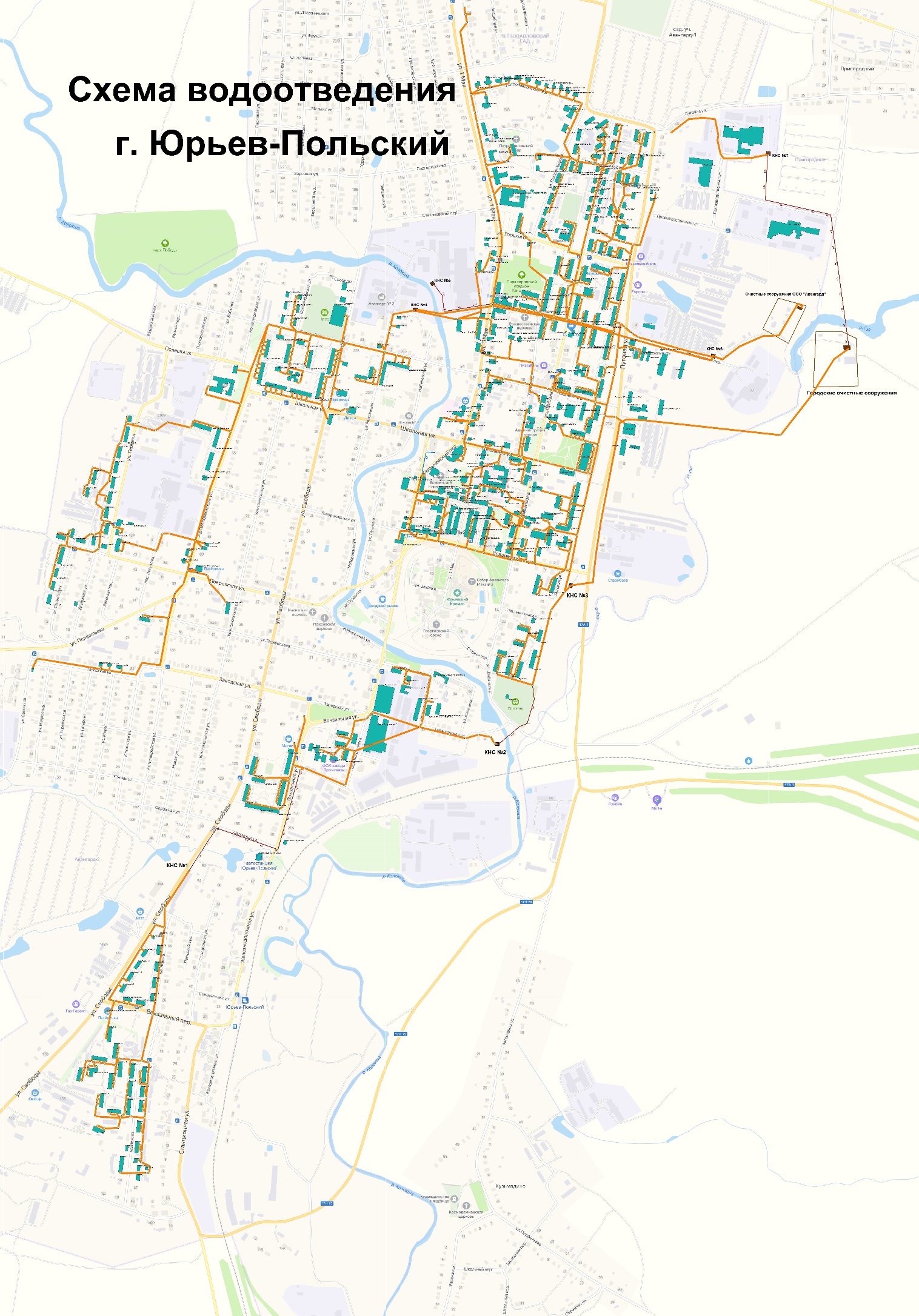 Рисунок 4.1 – Схема сетей водоотведения г. Юрьев-Польский (по состоянию на 2020 год)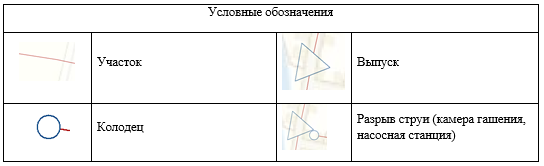 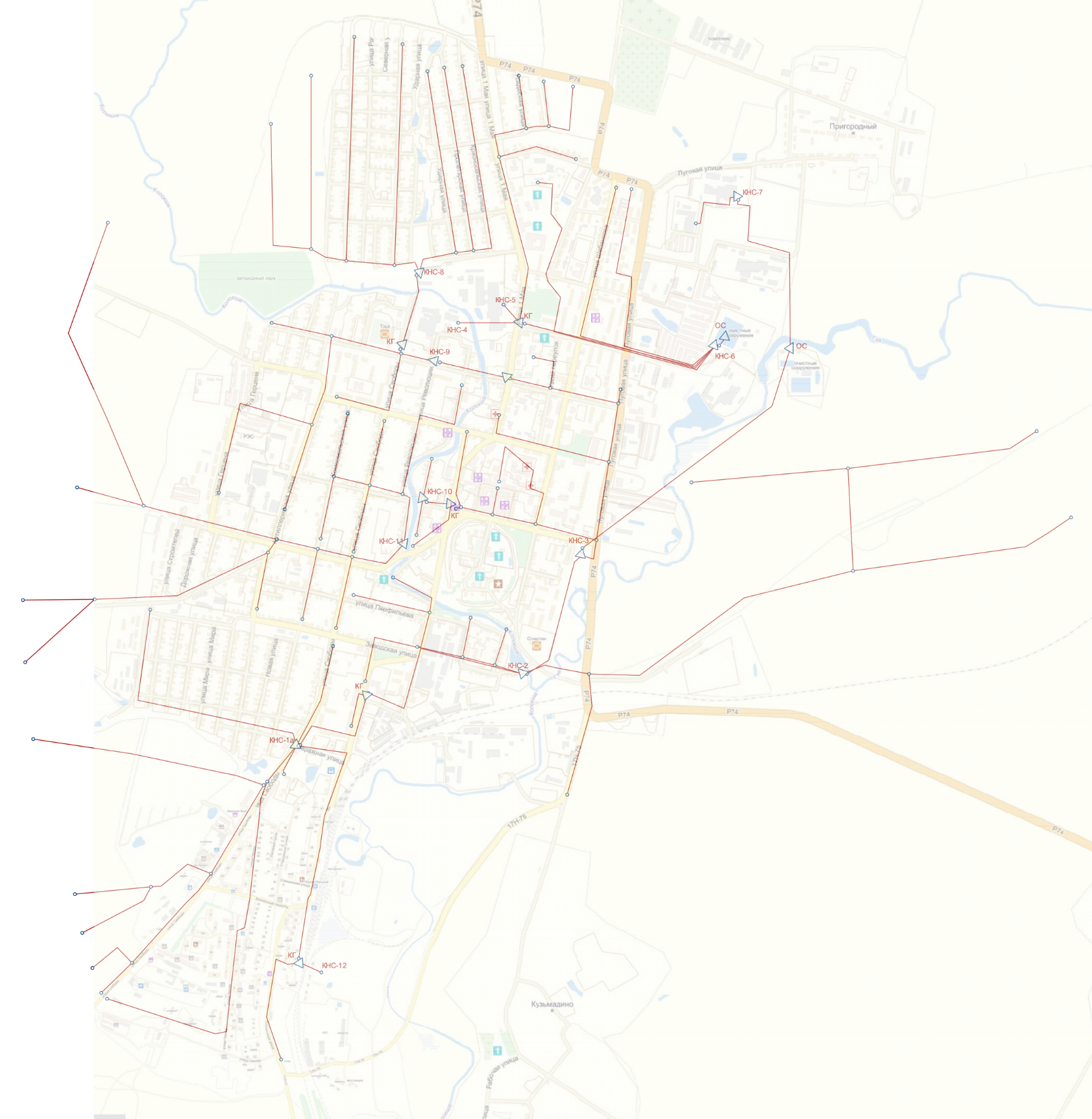 Рисунок 4.2 – Перспективная Схема сетей водоотведения г. Юрьев-Польский (до 2030 года)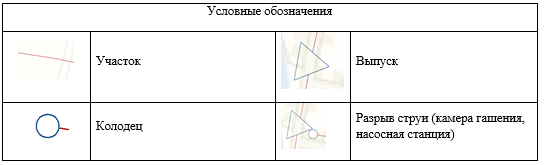 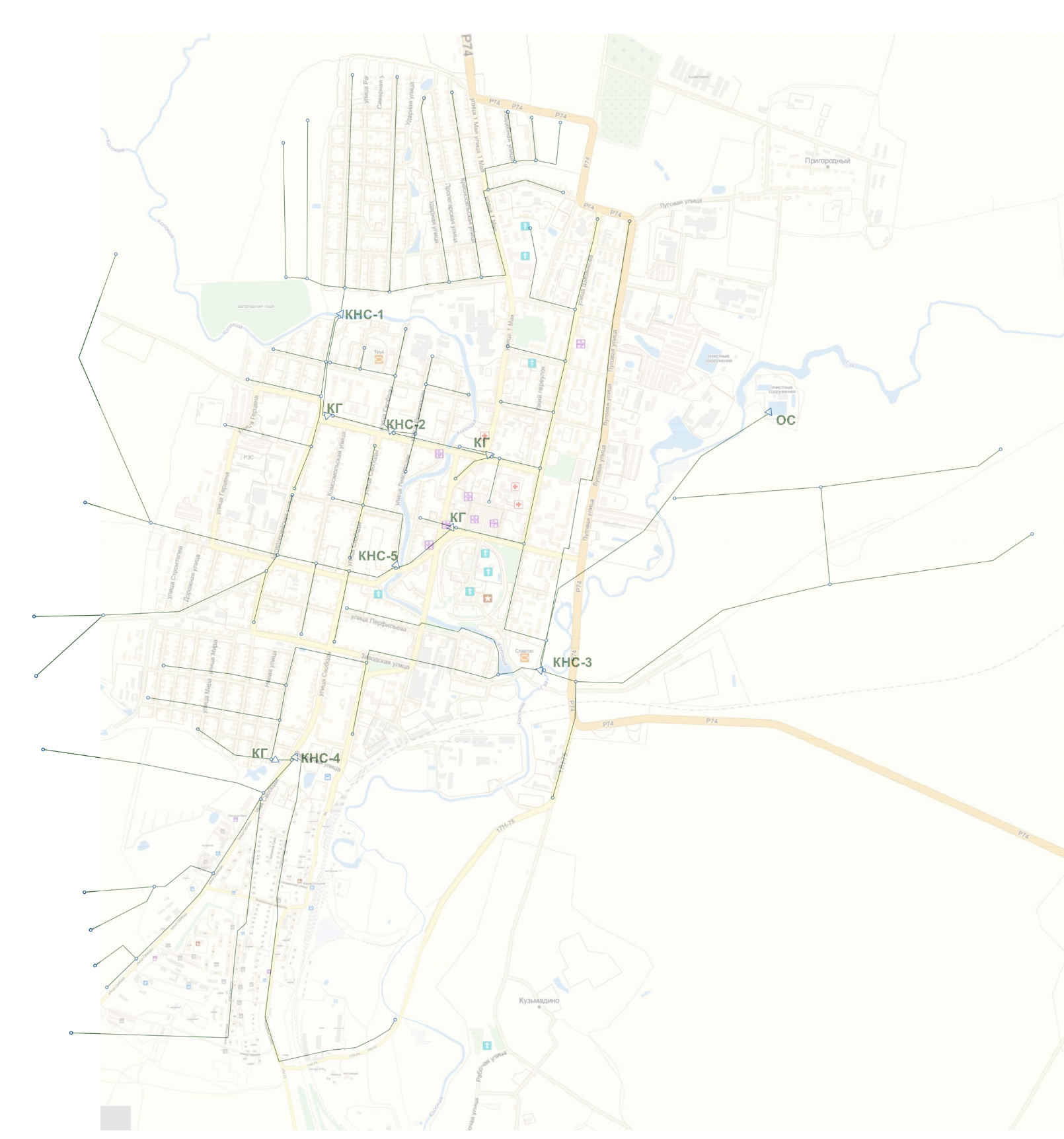 Рисунок 4.3 – Перспективная Схема сетей ливневой канализации г. Юрьев-Польский Границы и характеристики охранных зон сетей и сооружений централизованной системы водоотведенияПроектирование и строительство канализационно-насосных станций и новых участков централизованной системы бытовой канализации для г. Юрьев-Польский является основным мероприятием по улучшению санитарного состояния указанных территорий и охране окружающей природной среды. Границы охранных зон сетей и сооружений централизованной системы водоотведения определяется нормативно, согласно СП 42.13330.2016 «Градостроительство. Планировка и застройка городских и сельских поселений. Актуализированная редакция СНиП 2.07.01-89*».Санитарно-защитная зона канализационной насосной станции согласно СанПиН 2.2.1/2.1.1.1200-03 составляет 20 м. Санитарно-защитная зона канализационных очистных сооружений согласно СанПиН 2.2.1/2.1.1.1200-03 составляет 200 м.Границы планируемых зон размещения объектов централизованной системы водоотведенияЭксплуатация любого объекта системы водоотведения требует наличия Проекта санитарно-защитной зоны, в котором устанавливаются характеристики санитарно-защитной зоны планируемого объекта. Границы планируемых зон размещения новых объектов централизованной системы водоотведения подлежат уточнению на стадии рабочего проектирования совместно с разработкой Проектов санитарно-защитных зон.РАЗДЕЛ 5. ЭКОЛОГИЧЕСКИЕ АСПЕКТЫ МЕРОПРИЯТИЙ ПО СТРОИТЕЛЬСТВУ И РЕКОНСТРУКЦИИ ОБЪЕКТОВ ЦЕНТРАЛИЗОВАННОЙ СИСТЕМЫ ВОДООТВЕДЕНИЯСведения о мероприятиях, содержащихся в планах снижения сбросов загрязняющих веществ, программах повышения экологической эффективности, планах мероприятий по охране окружающей средыНеобходимые меры по предотвращению вредного воздействия на водный бассейн при сбросе сточных вод в черте города – это снижение массы сброса загрязняющих веществ и микроорганизмов до наиболее жестких нормативов качества воды из числа установленных. Для снижения вредного воздействия на водный бассейн схемой водоотведения муниципального образования города Юрьев-Польский предусматривается проведение работ по реконструкции очистных сооружений, эксплуатируемых МУП Юрьев-Польского района «Водоканал», а также строительство очистных сооружений очистки поверхностного стока.Сведения о применении методов, безопасных для окружающей среды, при утилизации осадков сточных водТрадиционные физико-химические методы переработки сточных вод приводят к образованию значительного количества твердых отходов. Некоторая их часть накапливается уже на первичной стадии осаждения, а остальные обусловлены приростом биомассы за счет биологического окисления углеродсодержащих компонентов в сточных водах. Твердые отходы изначально существуют в виде различных суспензий с содержанием твердых компонентов от 1 до 10%. По этой причине процессам выделения, переработки и ликвидации ила стоков следует уделять особое внимание при проектировании и эксплуатации любого предприятия по переработке сточных вод.Для уменьшения и исключения отрицательного воздействия на окружающую среду на очистных сооружениях предусматривается перекачка избыточного активного ила, образующегося в процессе биологической очистки сточной воды, из аэротенков первой ступени в минерализатор, в котором стабилизируется в аэробных условиях, что обеспечивает высокую степень распада беззольного вещества, уменьшает его объем и увеличивает водоотдачу. Иловая вода из минерализатора переливается самотеком в аэротенк. В перспективе на очистных сооружениях г. Юрьев-Польский предусматривается строительство цеха механического обезвоживания осадка сточных вод.РАЗДЕЛ 6. ОЦЕНКА ПОТРЕБНОСТИ В КАПИТАЛЬНЫХ ВЛОЖЕНИЯХ В СТРОИТЕЛЬСТВО, РЕКОНСТРУКЦИЮ И МОДЕРНИЗАЦИЮ ОБЪЕКТОВ ЦЕНТРАЛИЗОВАННОЙ СИСТЕМЫ ВОДООТВЕДЕНИЯОценка величины необходимых капитальных вложений в строительство и реконструкцию объектов централизованной системы водоотведения выполняется на основании укрупненных сметных нормативов для объектов непроизводственного назначения и инженерной инфраструктуры, утвержденных федеральным органом исполнительной власти, осуществляющим функции по выработке государственной политики и нормативно-правовому регулированию в сфере строительства (НЦС 81-02-14-2020 Сборник N 14. Наружные сети водоснабжения и канализации; НЦС 81-02-19-2020 Сборник N 19. Здания и сооружения городской инфраструктуры), либо принятую по объектам – аналогам по видам капитального строительства и видам работ, с указанием источников финансирования.Оценка потребностей в капитальных вложениях при реализации схемы водоотведения представлена в таблице 6.1.Таблица 6.1 - Оценка потребности в капитальных вложениях в строительство, реконструкцию и модернизацию объектов централизованной системы водоотведенияДополнительно регулируемой организацией осуществляется реализация малозатратных мероприятий по капитальному ремонту объектов водоотведения за счет производственной программы МУП Юрьев-Польского района «Водоканал» (таблица 6.2).Таблица 6.2 - Перечень плановых мероприятий по ремонту объектов централизованных систем водоотведения в рамках производственной программы предприятияРАЗДЕЛ 7. ПЛАНОВЫЕ ЗНАЧЕНИЯ ПОКАЗАТЕЛЕЙ РАЗВИТИЯ ЦЕНТРАЛИЗОВАННЫХ СИСТЕМ ВОДООТВЕДЕНИЯВ соответствии с постановлением Правительства РФ от 05.09.2013 №782 «О схемах водоснабжения и водоотведения» (вместе с «Правилами разработки и утверждения схем водоснабжения и водоотведения», «Требованиями к содержанию схем водоснабжения и водоотведения») к целевым показателям развития централизованных систем водоотведения относятся: - показатели надежности и бесперебойности водоотведения; - показатели качества очистки сточных вод; - показатели эффективности использования ресурсов при транспортировке сточных вод; - иные показатели, установленные федеральным органом исполнительной власти, осуществляющим функции по выработке государственной политики и нормативно-правовому регулированию в сфере жилищно-коммунального хозяйства.	В таблице 7.1 представлены плановые значения показателей надежности, качества и энергетической эффективности объектов централизованных систем водоотведения, утвержденных департаментом цен и тарифов администрации Владимирской области на долгосрочный период тарифного регулирования.По итогам реализации проектов, предусмотренных Схемой водоотведения МО г. Юрьев-Польский, предусматривается достижение следующих показателей:- сокращение количества засоров в канализационной сети на -25 % за счет перекладки изношенных участков сетей и проведения работ по реконструкции КНС.Таблица 7.1 – Плановые значения показателей надежности, качества и энергетической эффективности объектов централизованных систем водоотведения МУП Юрьев-Польского района «Водоканал»Таблица 7.2 – Плановые значения показателей надежности, качества и энергетической эффективности объектов централизованных систем водоотведения ООО «Авангард»РАЗДЕЛ 8. ПЕРЕЧЕНЬ ВЫЯВЛЕННЫХ БЕСХОЗЯЙНЫХ ОБЪЕКТОВ ЦЕНТРАЛИЗОВАННОЙ СИСТЕМЫ ВОДООТВЕДЕНИЯ И ПЕРЕЧЕНЬ ОРГАНИЗАЦИЙ, УПОЛНОМОЧЕННЫХ НА ИХ ЭКСПЛУАТАЦИЮРаздел содержит перечень выявленных бесхозяйных объектов централизованной системы водоотведения, в том числе канализационных сетей (в случае их выявления), а также перечень организаций, эксплуатирующих такие объекты.Сведения об объекте, имеющем признаки бесхозяйного, могут поступать от исполнительных органов государственной власти Российской Федерации, субъектов Российской Федерации, органов местного самоуправления, а также на основании заявлений юридических и физических лиц, а также выявляться МУП Юрьев-Польского района «Водоканал» в ходе осуществления технического обследования централизованных сетей. Эксплуатация выявленных бесхозяйных объектов централизованных систем холодного водоснабжения и (или) водоотведения, в том числе водопроводных и канализационных сетей, путем эксплуатации которых обеспечиваются водоснабжение и (или) водоотведение осуществляется в порядке, установленном Федеральным законом от 07.12.2011 г. № 416-ФЗ «О водоснабжении и водоотведении».По данным Администрации Юрьев-Польского района по состоянию на 2020 год бесхозяйственные участки сетей на территории муниципального образования отсутствуют.Постановка бесхозяйного недвижимого имущества на учет в органе, осуществляющем государственную регистрацию прав на недвижимое имущество и сделок с ним, признание в судебном порядке права муниципальной собственности на указанные объекты осуществляется структурным подразделением Администрации города Юрьев-Польский.№НаименованиеХарактеристика объекта (Емкость/Производительность и т.д.)Кол-во объектов1Водозабор из подземных источниковпроизводительность 184,6 м3/ч142Резервуары для водыж/б в обваловке на станции 2-го подъема2 х 864 м33Водонапорная башня высотой15 м (БР-25 на ул. Строителей)14Станция обезжелезиванияпроизводительность 200 м3/час15Насосная станция второго подъёмарасход 350 м3/ч (320 + 2шт. х 15)  36Водовод в две линии при расходе расход 320 м3/ч  длина 2,8 км17Кольцевая сеть водопровода при двух зонах и многосторонним питанием (при наличии) расход 359 м3/ч, длина 31,8 км18Протяженность сетей Квартальные и дворовые69 892 метров9Водозаборные сооружения из поверхностных источников Самотечные, производительностью 221,3 м3/сутки210Количество водоснабжающих организацийМУП Юрьев-Польского района «Водоканал»1№Местоположение водозабораТехническое состояниеГод буренияГлубина скважины, мВодоносный горизонАдресКол-во и объем резервуаров, м3Наличие ЗСО 1-го поясагод вводамарка насоса, производительность1А/С 43151резерв197790J3V-K1alгрупповой водозабор2 * 864да1981ЭЦВ 8-40-902А/С 43152резерв197790,5J3V-K1alгрупповой водозабор2 * 864да1981ЭЦВ 6-25-1003А/С 51820действующая198190J3V-K1alгрупповой водозабор2 * 864да1981ЭЦВ 8-25-1004А/С 51822резерв198190J3V-K1alгрупповой водозабор2 * 864да1989ЭЦВ 6-25-1005А/С 51825резерв198190J3V-K1alгрупповой водозабор2 * 864да1977ЭЦВ 6-25-1006А/С 71081действующая198997J3V-K1alгрупповой водозабор2 * 864да1977ЭЦВ 6-25-1007А/С 1резерв1951150C3g-P1aг. Юрьев-Польскийнет1976ЭЦВ 6-10-808А/С 1-Брезерв197297J3V-K1alг. Юрьев-Польскийнет1971ЭЦВ 8-25-1009А/С 1-Эдействующая197182J3V-K1alг. Юрьев-Польскийнет1950ЭЦВ 6-10-8010А/С 43171действующая197790J3V-K1alг. Юрьев-Польскийнет1977ЭЦВ 8-25-12511А/С 6386действующая1976102J3V-K1alг. Юрьев-Польскийнет1976ЭЦВ 6-10-8012А/С 2709/189действующая1976120J3V-K1alг. Юрьев-Польскийнет1972ЭЦВ 6-6,5-8513А/С 35-ррезерв2020113J3V-K1alг. Юрьев-Польскийда2020ЭЦВ 6-10-8014А/С 23665действующая2019106J3V-K1alг. Юрьев-Польскийда2019ЭЦВ 6-10-8015Ильинский каптаж――――с. Ильинскоенет16Красносельским каптаж――――с. Красноенет№ п/пАдрес скважиныНаличие паспорта скважины, с какого года эксплуатацииСобственник скважиныРасчетный дебет скважины, м3/часФактический дебет скважины, м3/часСформирован ли земельный участок под скважиной, его площадь, м2Сформирована ли санитарная защитная зонаСоответствие санитарным нормам (да, нет, анализ не делали)Количество домовладений (домов, квартир), питающихся от скважинФактический подъем воды со скважины в день, м3/деньНаличие лицензии (да, нет ,в стадии оформления, срок действия)1234567891011121г.Юрьев-Польский, 2 км на запад от завода «Промсвязь»паспорт имеется, эксплуатация с 16.09.1969ОАО з-д «Промсвязь»20,08,0скважина находится на территории з-данетда, последний анализ от 25.01.201011 МКД: 5 МКД 2-х этажные; 6 МКД 5-и этажные190,0да, лицензия ВЛМ 07203 ВЭ до 01.01.2015г.2водозабор с р.КолокшаОАО з-д «Промсвязь»20,020,0водозабор с р.Колокша севернее территории заводанетдля технических нуждсобственные нужды3г.Юрьев-Польский, на территории ф-ки «Авангард»паспорт имеетсяОАО ф-ка «Авангард»40,030,0скважина находится на территории ф-кинетдля технических нуждсобственные нужды4водозабор с р.КолокшаОАО ф-ка «Авангард»20,020,0водозабор с р.Колокша севернее территории заводанетдля технических нуждсобственные нужды5территория филиала «Молочный комбинат Юрьев-Польский»паспорт имеется, эксплуатация с 1976г.Молочный комбинат Юрьев-Польский30,040,0S=8000 кв.м, в собственности (единый участок на три скважины)дадасобственные нужды27,0нет6территория филиала «Молочный комбинат Юрьев-Польский»№34531паспорт имеется, эксплуатация с 1974г.Молочный комбинат Юрьев-Польский22,040,0S=8000 кв.м, в собственности (единый участок на три скважины)дадасобственные нужды27,0нет7территория филиала «Молочный комбинат Юрьев-Польский»паспорт имеется, эксплуатация с 1977г.Молочный комбинат Юрьев-Польский42,040,0S=8000 кв.м, в собственности (единый участок на три скважины)дадасобственные нужды27,0нет8г.Юрьев-Польский, водозабор№12-аОАО «Юрьевополе»9г.Юрьев-Польский, территория АТПОАО «Юрьев-Польское АТП»10г.Юрьев-Польский, территория ВетлечебницыветлечебницаЗапах, баллыКальций, мг-экв/лМагний, мг-экв/лЩелочность, мг/лМедь, мг/лПривкус, баллыЦветность, градусыМутность, ЕМФОкисляемость перманганатнаяХлороиды (CI)Железо (Fe, суммарно), мг/лПАВ анионоактивные, мг/лПолифосфаты, мг/лЖесткость общая, мг-экв./лНитрат-ион, мг/лНитрит-ион, мг/лАммиак по азоту, мг/лВодородный показатель, (pH)Общая минерализация (сухой остаток), мг/лСульфаты, мг/лНТД на методы исследованияГОСТ 3351-74ГОСТ 4388-78ГОСТ 3351-74ГОСТ 3351-74ГОСТ 3351-74ГОСТ 2761-84ГОСТ 4245-72ГОСТ 4011-72ГОСТГОСТ 18309-72ГОСТ 4151-72ГОСТ 18826-73ГОСТ 4192-82ГОСТ 4192-82ГОСТ 18184-72ГОСТ 18164-72ГОСТ 4389-72Допускаемые уровниНе более 2,0Не более 1,0Не более 2,0Не более 20,0Не более 2,6Не более 5,0Не более 350,0Не более 0,3Не более 0,5Не более 3,5Не более 7,0Не более 45,0Не более 3,0Не более 2,0От 6,0 до 9,0Не более 1000,0Не более 500,0ул.Связистов (23655)12,81,28,390,149125,32,800,890,880,010,094,00,2540,0581,677,8643026,2№1 (43171)15,12,18,290,14120,73,11,215,50,940,0150,097,20,420,0240,247,8447639,8№10 (51825)14,42,47,880,11122,33,01,219,60,880,0110,146,80,540,0190,377,5151848,2№12 (51820)15,01,58,590,09123,12,90,422,70,830,0090,216,50,490,0190,517,4444142,2№13 (71081)15,42,07,770,12123,53,30,817,50,970,0130,187,40,600,0140,397,4946750,4Водозабор14,21,99,10,15123,84,81,1816,301,400,0000,016,21,050,040,357,3232642,5№ 14 (43152)14,42,07,670,16119,82,10,407,30,610,0080,066,40,820,0170,547,3242421,8Племобъед. (2709/189)14,52,67,370,11123,62,70,004,40,820,0120,047,10,540,0410,797,1844322,4Ж/д (1)13,91,68,080,09122,22,50,792,70,790,0070,095,50,670,030,417,5139625,1Красное (каптаж)14,01,57,980,0010,00,00,00,50,040,0000,005,50,370,0280,277,1717315,6Ильинское (каптаж)14,001,47,90,0819,40,80,00011,30,210,0400,085,40,630,0170,357,3118418,7№Месторасположение/адресКоличество насосовМарка насоса, производительностьПроизводительность проектная, м3/чНаличие станций водоочисткиПроизводительность фактическая, м3/ч1Городской водозабор4Д-320/50 – 2 шт.Lowara NSCS 100-200/550 – 2 шт.320имеется2502НС ул. Герцена (с каптажа с. Ильинское)2КМ50-353НС ул. Пролетарская (с каптажа с. Красное)2КМ50-35№Месторасположение участкаДиаметр магистрального трубопровода, ммПротяженность, мМатериалИзнос1водовод ст. 2 подъема315186,0ПНД0%2водовод от ст. 2 под. до города4002813,0чугунболее 70%3водовод от нас. 1 подъема3151652,0ПНД0%4водозабор-центр. котельная3001015,0чугунболее 70%5ул. Луговая, 45 - ул. Ударная3003000,0чугунболее 70%6ул. Свободы, 129 от П.Ком.30042,0чугунболее 70%7ул. Свободы, 129 от П.Ком.250655,5чугунболее 70%8ул. Свободы от р. Колокша до ул. Школ.219523,0стальболее 70%9водовод Красносельского источника2002900,0чугунболее 70%10ул. Свободы, 129, 129а16886,0стальболее 70%11водовод Ильинского источника1502506,0чугунболее 70%12водозабор Красносельского ист.150116,0а/цболее 70%13от школы № 1 до ул. Революции150917,0чугунболее 70%14переход ч/з р. Колокша ул. Школьная15037,0чугунболее 70%15закольцовка с Аванг. пер. на ул. 1 Мая150180,0чугунболее 70%16от скв. № 1-Б до гор. бани15085,0чугунболее 70%17ул. 1 Мая, 3415020,8чугунболее 70%18пер. Авангардский, 915097,5чугунболее 70%19пер. Вокзальный и ул. Свободы150300,0чугунболее 70%20ул. Ильинская-Новая1501010,0чугунболее 70%21ул. Комсомольская1501720,8чугунболее 70%22ул. Павших борцов150170,0чугунболее 70%23ул. Революции, 12150265,0стальболее 70%24пер. Садовый, 415065,0чугунболее 70%25ул. Строителей, 2150148,0чугунболее 70%26ул. Шибанкова15057,0чугунболее 70%27ул. Школьная от ул. Револ. до 1 Мая150990,0чугунболее 70%28водопроводная сеть150660,0чугунболее 70%29водопроводная сеть от скв.1до врезки в город.150442,0чугунболее 70%30ул. Шибанкова1251039,0чугунболее 70%31ул. Школьная125300,0чугунболее 70%32ул. 1 Мая110180,0полиэт.10%33ул. Свободы110600,0полиэт.10%34от ц.котельной до 1 задв.100376,0чугунболее 70%35детский сад № 6100175,0чугунболее 70%36общежитие № 210061,0чугунболее 70%37ул. 1 Мая1001882,1чугунболее 70%38пер. Авангардский100800чугунболее 70%39ул. Артиллерийская1001233чугунболее 70%40ул. Бобкова, ул. Владимирская, ул. Вокзальная, пер. Вокзальныйи ул. Свободы1001078чугунболее 70%41ул. Герцена100148,0чугунболее 70%42ул. Горького100286,9чугунболее 70%43ул. Дзержинского, пер. Зеленый, ул. Луговая1004392,9чугунболее 70%44пер. Малый, ул. Нагорная,ул. Павших борцов100425,15чугунболее 70%45ул. Парижской Коммуны,ул. Перфильева, пер. Промышленный100929,7чугунболее 70%46ул. Пушкина, ул. Революции,пер. Садовый, ул. Свободы100888чугунболее 70%47пл. Советская, ул. Станционная, ул. Строителей, ул. Текстильная1001303,3чугунболее 70%48ул. Ударная, ул. Чапаева, ул. Чехова, ул. Шибанкова100493,4чугунболее 70%49ул. Школьная, ул. Южная,100877,7чугунболее 70%Итого по городу:40 128,75№ п/пИсточник наружного противопожарного водоснабжения(характеристика)Место нахождения, с указанием населенного пункта, улицы, дома, привязка к иному объектуОбеспечение возможностью забора водыНеисправность влияющая на забор воды123451.ПГ-К-150ул. 1 Мая 16-18нетдемонтирован2.ПГ-К-100ул. Комсомольская 108да3.ПГ-К-100ул. Комсомольская 126даслив не работает4.ПГ-К-100Советская пл. (нар.суд.)нетнеисправен5.ПГ-К-100пер. Узкий 8даслив не работает 6.ПГ-К-150ул. Чехова 15Ада7.ПГ-К-150ул. Чехова 21да8.ПГ-К-150ул. Чехова 24Ада9.ПГ-К-150ул. Чехова 4Бдаслив не работает10.ПГ-К-150пер. Садовый 1нетсмещен11.ПГ-К-100ул. Комсомольская 139дазатоплен12.ПГ-К-100ул. Гражданская 9нетзакатан13.ПГ-К-100ул. Гражданская 12
(на дороге)да14.ПГ-К-150пер. Авангардский (ЦВР)да15.ПГ-К-150ул. 1 Мая 107нетзанижен16.ПГ-К-150ул. 1 Мая (ДК) 72да17.ПГ-К-150ул. 1 Мая 34дане работает слив18.ПГ-К-150ул. Строителей (у водонапорной башни)да19.ПГ-К-100ул. Железнодорожная д. 5да20.ПГ-К-100ул. Железнодорожная д. 13да21.ПГ-К-100ул. Железнодорожная д. 27нетне открывается шток22.ПГ-К-100ул. Железнодорожная д. 41да23.ПГ-К-100ул. Комсомольская 38да24.ПГ-К-100ул. Комсомольская 48да25.ПГ-К-100ул. Комсомольская 56да26.ПГ-К-100ул. Комсомольская 66да27.ПГ-К-100ул. Комсомольская 72да28.ПГ-К-100ул. Комсомольская 86да29.ПГ-К-100ул. Комсомольская 90да30.ПГ-К-100ул. Комсомольская 90-Вда31.ПГ-К-100ул. Комсомольская 96да32.ПГ-К-100ул. Комсомольская 100да33.ПГ-К-150ул. Вокзальная 15-Ада34.ПГ-К-150ул. Вокзальная 21дане перекрывается 35.ПГ-К-100пер. Богомолова 7 да36.ПГ-К-100пер. Овражный (магазин)да37.ПГ-К-100ул. Станционная 11-13нетизнос штока38.ПГ-К-100ул. Станционная 23-25да39.ПГ-К-100ул. Станционная 51да40.ПГ-К-150ул. Луговая 19дазатоплен41.ПГ-К-150ул. Луговая 27да42.ПГ-К-150ул. Луговая 35-37нетсмещен, утоплен43.ПГ-К-150ул. Луговая 14да44.ПГ-К-150ул. Луговая (ФОК – сев.ст.) 25-Бнетсмещен 45.ПГ-К-150ул. Луговая (ФОК – юж.ст.) 25-Бнетсмещен46.ПГ-К-150ул. Школьная 38да47.ПГ-К-150ул. Школьная 43нетсмещен48.ПГ-К-150ул. Полевая (гаражи 1-ой Школы) 5да49.ПГ-К-150ул. Полевая 5нетдемонтирован50.ПГ-К-150ул. Школьная 11нетСмещен51.ПГ-К-150ул. Владимирская 5нетсмещен52.ПГ-К-150ул. Владимирская 16нетзакатан асфальтом53.ПГ-К-100ул. Павших борцов 3да54.ПГ-К-100пер. Петропавловский 12да55.ПГ-К-100ул. Революции 9 (южная сторона)нетслабое давление 56.ПГ-К-100ул. Революции 9 (северная сторона)да57.ПГ-К-150ул. Свободы 46да58.ПГ-К-150ул. Свободы 52да59.ПГ-К-150ул. Свободы 62да60.ПГ-К-150ул. Свободы 91да61.ПГ-К-150ул. Свободы 99да62.ПГ-К-150ул. Свободы 107 да63.ПГ-К-150ул. Свободы 133нетсмещен64.ПГ-К-150ул. Свободы 138нетсмещен65.ПГ-К-150ул. Свободы 143нетсмещен66.ПГ-К-150ул. Свободы 80да67.ПГ-К-150ул. Свободы 147да68.ПГ-К-150ул. Шибанкова 2да69.ПГ-К-150ул. Шибанкова 24да70.ПГ-К-150ул. Шибанкова 32да71.ПГ-К-150ул. Шибанкова 42да72.ПГ-К-150ул. Шибанкова 44-46да73.ПГ-К-150ул. Шибанкова64да74.ПГ-К-150ул. Шибанкова 70да75.ПГ-К-150ул. Шибанкова 84да76.ПГ-К-150ул. Шибанкова 94да77.ПГ-К-150ул. Шибанкова 96да 78.ПГ-К-150ул. Шибанкова 102да79.ПГ-К-150ул. Шибанкова 118да80.ПГ-К-150ул. Шибанкова 142Ада81.ПГ-К-150ул. Шибанкова 146нетзатоплен82.ПГ-К-150ул. Шибанкова 162да83.ПГ-К-100пер. Красноармейский у ГРП (ближе к военкомату)даслабое давление84.ПГ-К-150ул. Артиллерийская 13да85.ПГ-К-150ул. Артиллерийская 34да86.ПГ-К-150ул. Артиллерийская 82нетне открывается шток87.ПГ-К-150ул. Герцена 13Ада88.ПГ-К-150ул. Герцена 15нетслабое давление 89.ПГ-К-100пер. Зеленый 20да90.ПГ-К-100ул. Ильинская 24да91.ПГ-К-100ул. Ильинская 36да92.ПГ-К-100ул.1 Мая (магазин) 167да93.ПГ-К-100ул. Некрасовская 14да94.ПГ-К-100ул. Некрасовская 26да95.ПГ-К-100ул. Некрасовская 30да96.ПГ-К-100ул. Некрасовская 42да97.ПГ-К-100ул. Новая 18да98.ПГ-К-100ул. Новая 30да99.ПГ-К-100ул. Покровская 26да100.ПГ-К-100ул. Покровская 38да101.ПГ-К-100ул. Покровская 46-48да102.ПГ-К-100ул. Покровская 52да103.ПГ-К-100ул. Пролетарская 1Анетсорван шток104.ПГ-К-100ул. Пролетарская 5Адазатоплен105.ПГ-К-100ул. Пролетарская 1да106.ПГ-К-100ул. Пролетарская 17да107.ПГ-К-100ул. Пролетарская 27да108.ПГ-К-100ул. Стахановская 6да109.ПГ-К-100ул. Строителей 6да110.ПГ-К-100ул. Комсомольская 12да 111.ПГ-К-150ул. Владимирская 24да112.ПГ-К-100ул. Ударная 9нетзаколоченНаименование источника теплоснабженияУстановленная мощность источника, Гкал/часРасполагаемая мощность источника, Гкал/часМощность нетто, Гкал/часПрисоединенная нагрузка потребителей, Гкал/часПотери тепловой энергии, Гкал/часРезервная тепловая мощность источника, Гкал/часНаименование источника теплоснабженияУстановленная мощность источника, Гкал/часРасполагаемая мощность источника, Гкал/часМощность нетто, Гкал/часПрисоединенная нагрузка потребителей, Гкал/часПотери тепловой энергии, Гкал/часРезервная тепловая мощность источника, Гкал/часКотельная №131,3430,6730,42119,81,4529,418Котельная №22,0612,0612,0511,1590,0970,805Котельная №36,8776,8776,8344,18690,1732,517Котельная №43,83,83,7832,490,1711,139Котельная №53,4383,4383,4222,7810,0860,571Котельная №60,3430,3430,3410,3640,019-0,040Наименование системы теплоснабженияРасход теплоносителя, т/ч Температура горячей воды, °С Тепл. нагр., Гкал/ч Котельная №1183,51605,8804Котельная №21,68600,1054Котельная №368,38602,362Котельная №42,51600,174Котельная №56,45600,408Котельная №60,26600,0162Наименование показателяЕдиница измерения201720182019Питьевая водаПитьевая водаПитьевая водаПитьевая водаПитьевая водаПоднято водытыс. куб. м/год1036,865957,135939,675Принято воды со сторонытыс. куб. м/год0,0000,0000,000Транспортировка водытыс. куб. м/год1036,865957,135939,675Потребление на собственные нуждытыс. куб. м/годн/д23,63921,697Потери водытыс. куб. м/годн/д48,78653,68Отпуск воды:тыс. куб. м/годн/д884,71864,298- населениютыс. куб. м/годн/д682,145657,634- прочим потребителямтыс. куб. м/годн/д129,029127,692- бюджетной сферетыс. куб. м/годн/д73,53678,972- другим отраслям предприятиятыс. куб. м/годн/д0,0000,000- другим водопроводамтыс. куб. м/годн/д0,0000,000Горячая водаГорячая водаГорячая водаГорячая водаГорячая водаПотери водытыс. куб. м/год0,290,280,256Отпуск воды:тыс. куб. м/год36,35736,20932,243- населениютыс. куб. м/год34,67934,53830,755- прочим потребителямтыс. куб. м/год0,320,3190,284- бюджетной сферетыс. куб. м/год1,3571,3511,203№ п/пНаименование источникаНомер по пасп.Измер. аппар.1Артскважина г. Ю - Польский43171СТВХ-802Артскважина г. Ю - Польский1-Бв резерве3Артскважина г. Ю - Польский2709/189СТВХ-504Артскважина г. Ю - Польский6386СТВХ-505Артскважина (водозабор)51825СТВХ-806Артскважина (водозабор)51822СТВХ-807Артскважина (водозабор)51820СТВХ-808Артскважина (водозабор)71081СТВУ-809Артскважина (водозабор)43151ВТ-10010Артскважина (водозабор)43152СТВХ-8011Артскважина г. Ю-Польский1в резерве12Артскважина г. Ю-Польский1-ЭСТВХ-5013Артскважина г. Ю-Польский23665СТВХ-5014Артскважина г. Ю-Польский35-рСТВХ-50№ п/пНаименование источникаНомер по паспортуЗабрано воды, тыс. м3/годЗабрано воды, тыс. м3/год№ п/пНаименование источникаНомер по паспорту2018 г.2019 г.1Артскважина г. Ю - Польский  43171206,49201,252Артскважина г. Ю - Польский   1-Бв резервев резерве3Артскважина г. Ю - Польский 2709/18915,8635,564Артскважина г. Ю - Польский  6386в резервев резерве5Артскважина (водозабор)     5182579,5845,036Артскважина (водозабор)      51822в резервев резерве7Артскважина (водозабор)      51820306,97248,858Артскважина (водозабор)      71081178,17199,489Артскважина (водозабор)    43151в резервев резерве10Артскважина (водозабор)      4315251,01118,4911Артскважина г. Ю-Польский 163,47в резерве12Артскважина г. Ю-Польский 1-Эв резерве30,8213Артскважина г. Ю-Польский23665――14Артскважина г. Ю-Польский35-р――Наименование объекта теплоснабженияГодовой объем потребления воды, м3 (2019 г.)Среднечасовая подпитка тепловой сети в эксплуатационном режиме (в т.ч. на нужды ГВС), м3/чКотельная №113,471,308Котельная №20,079060,07Котельная №30,070,229Котельная №40,710,191Котельная №50,070,189Котельная №698470,46Группа абонентов2017 г.2018 г.2019 г.Питьевая водаПитьевая водаПитьевая водаПитьевая вода - Населениен/д682,145657,634 - Прочие потребителин/д129,029127,692 - Бюджетные потребителин/д73,53678,972 -  Потребление на собственные нужды предприятиян/д23,63921,697Всего по МО г. Юрьев-Польскийн/д908,349885,995Горячая водаГорячая водаГорячая водаГорячая вода - Население34,67934,53830,755 - Прочие потребители0,320,3190,284 - Бюджетные потребители1,3571,3511,203Всего по МО г. Юрьев-Польский36,35736,20932,243Техническая водаТехническая водаТехническая водаТехническая водаПотребление технической воды на территории города Юрьев-Польский не осуществляется.Потребление технической воды на территории города Юрьев-Польский не осуществляется.Потребление технической воды на территории города Юрьев-Польский не осуществляется.Потребление технической воды на территории города Юрьев-Польский не осуществляется.N п/пКатегория жилых помещенийВеличина норматива потребления услуги по холодному водоснабжению (куб. м/чел./месяц)Величина норматива потребления услуги по горячему водоснабжению (куб. м/чел./месяц)1.Многоквартирные и жилые дома с централизованным холодным и горячим водоснабжением, водоотведением, оборудованные унитазами, раковинами, мойками, ваннами сидячими длиной 1200 мм с душем4,243,122.Многоквартирные и жилые дома с централизованным холодным и горячим водоснабжением, водоотведением, оборудованные унитазами, раковинами, мойками, ваннами длиной 1500 - 1550 мм с душем4,283,183.Многоквартирные и жилые дома с централизованным холодным и горячим водоснабжением, водоотведением, оборудованные унитазами, раковинами, мойками, ваннами длиной 1650 - 1700 мм с душем4,333,234.Многоквартирные и жилые дома с централизованным холодным и горячим водоснабжением, водоотведением, оборудованные унитазами, раковинами, мойками, ваннами без душа3,021,645.Многоквартирные и жилые дома с централизованным холодным и горячим водоснабжением, водоотведением, оборудованные унитазами, раковинами, мойками2,651,216.Многоквартирные и жилые дома с централизованным холодным и горячим водоснабжением, водоотведением, оборудованные унитазами, раковинами, мойками, душем3,792,577.Многоквартирные и жилые дома с централизованным холодным и горячим водоснабжением, без централизованного водоотведения, оборудованные унитазами, раковинами, мойками, ваннами сидячими длиной 1200 мм с душем4,243,128.Многоквартирные и жилые дома с централизованным холодным и горячим водоснабжением, без централизованного водоотведения, оборудованные унитазами, раковинами, мойками, ваннами длиной 1500 - 1550 мм с душем4,283,189.Многоквартирные и жилые дома с централизованным холодным и горячим водоснабжением, без централизованного водоотведения, оборудованные унитазами, раковинами, мойками, ваннами длиной 1650 - 1700 мм с душем4,333,2310.Многоквартирные и жилые дома с централизованным холодным и горячим водоснабжением, без централизованного водоотведения, оборудованные унитазами, раковинами, мойками, ваннами без душа3,021,6411.Многоквартирные и жилые дома с централизованным холодным и горячим водоснабжением, без централизованного водоотведения, оборудованные унитазами, раковинами, мойками, душем3,792,5712.Многоквартирные и жилые дома с централизованным холодным водоснабжением, водонагревателями, водоотведением, оборудованные унитазами, раковинами, мойками, душами и ваннами сидячими длиной 1200 мм с душем7,36X13.Многоквартирные и жилые дома с централизованным холодным водоснабжением, без водонагревателей, водоотведением, оборудованные унитазами, раковинами, мойками, ваннами сидячими длиной 1200 мм с душем4,86X14.Многоквартирные и жилые дома с централизованным холодным водоснабжением, водонагревателями, водоотведением, оборудованные унитазами, раковинами, мойками, душами и ваннами длиной 1500 - 1550 мм с душем7,46X15.Многоквартирные и жилые дома с централизованным холодным водоснабжением, без водонагревателей, водоотведением, оборудованные унитазами, раковинами, мойками, и ваннами длиной 1500 - 1550 мм с душем4,96X16.Многоквартирные и жилые дома с централизованным холодным водоснабжением, водонагревателями, водоотведением, оборудованные унитазами, раковинами, мойками, душами и ваннами длиной 1650 - 1700 мм с душем7,56X17.Многоквартирные и жилые дома с централизованным холодным водоснабжением, без водонагревателей, водоотведением, оборудованные унитазами, раковинами, мойками и ваннами длиной 1650 - 1700 мм с душем5,06X18.Многоквартирные и жилые дома с централизованным холодным водоснабжением, водонагревателями, водоотведением, оборудованные унитазами, раковинами, мойками, душами и ваннами без душа7,16X19.Многоквартирные и жилые дома с централизованным холодным водоснабжением, водонагревателями, водоотведением, оборудованные унитазами, раковинами, мойками, ваннами без душа4,66X20.Многоквартирные и жилые дома с централизованным холодным водоснабжением, водонагревателями, водоотведением, оборудованные унитазами, раковинами, мойками, душами6,36X21.Многоквартирные и жилые дома с централизованным холодным водоснабжением, водонагревателями, водоотведением, оборудованные унитазами, раковинами, мойками3,86X22.Многоквартирные и жилые дома с централизованным холодным водоснабжением, водонагревателями, без централизованного водоотведения, оборудованные унитазами, раковинами, мойками, душами и ваннами сидячими длиной 1200 мм с душем7,36X23.Многоквартирные и жилые дома с централизованным холодным водоснабжением, водонагревателями, без централизованного водоотведения, оборудованные унитазами, раковинами, мойками, душами и ваннами длиной 1500 - 1550 мм с душем7,46X24.Многоквартирные и жилые дома с централизованным холодным водоснабжением, водонагревателями, без централизованного водоотведения, оборудованные унитазами, раковинами, мойками, душами и ваннами длиной 1650 - 1700 мм с душем7,56X25.Многоквартирные и жилые дома с централизованным холодным водоснабжением, водонагревателями, без централизованного водоотведения, оборудованные унитазами, раковинами, мойками, ваннами без душа4,66X26.Многоквартирные и жилые дома с централизованным холодным водоснабжением, водонагревателями, без централизованного водоотведения, оборудованные унитазами, раковинами, мойками, душами6,36X27.Многоквартирные и жилые дома с централизованным холодным водоснабжением, водонагревателями, без централизованного водоотведения, оборудованные раковинами, мойками3,15X28.Многоквартирные и жилые дома с централизованным холодным водоснабжением, водонагревателями, без централизованного водоотведения, оборудованные унитазами, раковинами, мойками3,86X29.Многоквартирные и жилые дома с централизованным холодным водоснабжением, без водонагревателей, без централизованного водоотведения, оборудованные раковинами, мойками3,15X30.Многоквартирные и жилые дома без водонагревателей с водопроводом и канализацией, оборудованные раковинами, мойками и унитазами3,86X31.Многоквартирные и жилые дома без водонагревателей с водопроводом без водоотведения, оборудованные раковинами, мойками и унитазами3,86X32.Многоквартирные и жилые дома без водонагревателей с централизованным холодным водоснабжением и водоотведением, оборудованные раковинами и мойками3,15X33.Многоквартирные и жилые дома с централизованным холодным водоснабжением, без централизованного водоотведения, оборудованные умывальниками, мойками, унитазами, ваннами сидячими длиной 1200 мм, душами5,22X34.Многоквартирные и жилые дома с централизованным холодным водоснабжением, без централизованного водоотведения, оборудованные умывальниками, мойками, унитазами, ваннами длиной 1500 - 1550 мм, душами5,32X35.Многоквартирные и жилые дома с централизованным холодным водоснабжением, без централизованного водоотведения, оборудованные умывальниками, мойками, унитазами, ваннами длиной 1650 - 1700 мм, душами5,42X36.Многоквартирные и жилые дома с централизованным холодным водоснабжением, без централизованного водоотведения, оборудованные умывальниками, мойками, унитазами, ваннами без душа, душами5,02X37.Многоквартирные и жилые дома с централизованным холодным водоснабжением, без централизованного водоотведения, оборудованные умывальниками, мойками, унитазами1,72X38.Многоквартирные дома и жилые дома с водоразборной колонкой1,22X39.Дома, использующиеся в качестве общежитий, оборудованные мойками, раковинами, унитазами, с душевыми с централизованным холодным и горячим водоснабжением, водоотведением3,011,8740.Дома, использующиеся в качестве общежитий, оборудованные мойками, раковинами, унитазами, с централизованным холодным и горячим водоснабжением, водоотведением2,240,9441.Дома, использующиеся в качестве общежитий, оборудованные мойками, раковинами, унитазами, с душевыми с централизованным холодным водоснабжением, водоотведением, с водонагревателями4,88X42.Дома, использующиеся в качестве общежитий, оборудованные мойками, раковинами, унитазами, с централизованным холодным водоснабжением, водоотведением, с водонагревателями3,18X43.Дома, использующиеся в качестве общежитий, оборудованные мойками, раковинами, унитазами, с централизованным холодным водоснабжением, водоотведением3,18X44.Дома, использующиеся в качестве общежитий, оборудованные мойками, унитазами, с душевыми с централизованным холодным водоснабжением, водоотведением3,26X45.Дома, использующиеся в качестве общежитий, оборудованные мойками, унитазами, с централизованным холодным водоснабжением, водоотведением1,56XПоказатель2015 год2016 год2017 год2018 год2019 годФактическое потребление холодной воды, тыс. м3 /годн/дн/дн/д682,145657,634Фактическое потребление горячей воды, тыс. м3 /годн/дн/д34,67934,53830,755Наименование показателяПотребность в оснащении приборами учета на конец отчетного годаФактически оснащено приборами учетаЧисло многоквартирных домов, оснащенных коллективными (общедомовыми) приборами учета потребляемых коммунальных ресурсов255―Число квартир в многоквартирных домах, оснащенных индивидуальными, общими (квартирными) приборами учета потребляемых коммунальных ресурсов19806517Число жилых домов (индивидуальных домов), оснащенных индивидуальными приборами учета потребляемых коммунальных ресурсов14193438Наименование системы теплоснабженияОбщее количество потребителей, ед.Количество установленных ОДПУ, шт.% установки приборов учетаКотельная №130214046,4Котельная №2181583,3Котельная №3251976,0Котельная №4271763,0Котельная №5161275,0Котельная №64375,0№ п/пНаименование источникаНомер по паспортуМощность, тыс. м3/сутМощность, тыс. м3/сутМощность, тыс. м3/сут№ п/пНаименование источникаНомер по паспортупроект2018 г.2019 г.1Артскважина г. Ю - Польский  431710,670,570,552Артскважина г. Ю - Польский   1-Б1,3в резервев резерве3Артскважина г. Ю - Польский 2709/1890,170,040,104Артскважина г. Ю - Польский  63860,1в резервев резерве5Артскважина (водозабор)     518250,960,220,126Артскважина (водозабор)      518220,96в резервев резерве7Артскважина (водозабор)      518201,20,840,688Артскважина (водозабор)      710810,880,490,559Артскважина (водозабор)    431511,7в резервев резерве10Артскважина (водозабор)      431520,650,140,3211Артскважина г. Ю-Польский 10,190,17в резерве12Артскважина г. Ю-Польский 1-Э0,58в резерве0,08ИТОГОИТОГОИТОГО9,362,472,4Наименование системы холодного водоснабженияНаименование показателя2020год2021год2022год2023год2024год2025год2026-2030 гг.Система централизованного холодного водоснабжения города Юрьев-ПольскийРеализация воды,тыс. м3/год874,50871,01868,39865,79863,19860,60851,99Системы централизованного горячего водоснабжения города Юрьев-ПольскийРеализация воды,тыс. м3/год34,9434,2433,5532,8832,2231,5830,32Показатель2018 г.2019г. 2020г.2021г.2022г.2023г.2024г.2025г.2030г.Питьевая водаПитьевая водаПитьевая водаПитьевая водаПитьевая водаПитьевая водаПитьевая водаПитьевая водаПитьевая водаПитьевая водаСредний (за год) суточный расход, м3/сут2423,92367,92395,92386,32379,22372,02364,92357,82334,2Максимальный суточный расход, м3/сут3393,43315,13354,23340,93330,83320,83310,93300,93267,9Годовой расход, тыс. м3/год884,71864,298874,5871,01868,39865,79863,19860,6851,99Горячая водаГорячая водаГорячая водаГорячая водаГорячая водаГорячая водаГорячая водаГорячая водаГорячая водаГорячая водаСредний (за год) суточный расход, м3/сут103,592,199,897,895,993,992,190,286,6Максимальный суточный расход, м3/сут144,8129,0139,8137,0134,2131,5128,9126,3121,3Годовой расход, тыс. м3/год36,20932,24334,9434,2433,5532,8832,2231,5830,32Техническая водаТехническая водаТехническая водаТехническая водаТехническая водаТехническая водаТехническая водаТехническая водаТехническая водаТехническая водаПотребление технической воды на территории муниципального образования город Юрьев-Польский не осуществляется.Потребление технической воды на территории муниципального образования город Юрьев-Польский не осуществляется.Потребление технической воды на территории муниципального образования город Юрьев-Польский не осуществляется.Потребление технической воды на территории муниципального образования город Юрьев-Польский не осуществляется.Потребление технической воды на территории муниципального образования город Юрьев-Польский не осуществляется.Потребление технической воды на территории муниципального образования город Юрьев-Польский не осуществляется.Потребление технической воды на территории муниципального образования город Юрьев-Польский не осуществляется.Потребление технической воды на территории муниципального образования город Юрьев-Польский не осуществляется.Потребление технической воды на территории муниципального образования город Юрьев-Польский не осуществляется.Потребление технической воды на территории муниципального образования город Юрьев-Польский не осуществляется.Группа абонентов2020 год2021 год2022 год2023 год2024 год2025 год2030 годГруппа абонентовтыс. м3/годтыс. м3/годтыс. м3/годтыс. м3/годтыс. м3/годтыс. м3/годтыс. м3/годПитьевая водаПитьевая водаПитьевая водаПитьевая водаПитьевая водаПитьевая водаПитьевая водаПитьевая водаМУП Юрьев-Польского района «Водоканал»МУП Юрьев-Польского района «Водоканал»МУП Юрьев-Польского района «Водоканал»МУП Юрьев-Польского района «Водоканал»МУП Юрьев-Польского района «Водоканал»МУП Юрьев-Польского района «Водоканал»МУП Юрьев-Польского района «Водоканал»МУП Юрьев-Польского района «Водоканал»- Население649,1646,51644,57642,63640,70638,78632,39- Бюджетная сфера78,97278,97278,97278,97278,97278,97278,972- Прочие потребители146,4145,5144,9144,2143,5142,8140,6Полезный отпуск874,5871,01868,39865,79863,19860,6851,99- Расход воды на собственные нужды 21,69728,3228,3228,3228,3228,3228,32Всего по МО г. Юрьев-Польский896,197899,33896,71894,11891,51888,92880,31Горячая водаГорячая водаГорячая водаГорячая водаГорячая водаГорячая водаГорячая водаГорячая водаОП АО "ВКС" "Теплоэнерго"ОП АО "ВКС" "Теплоэнерго"ОП АО "ВКС" "Теплоэнерго"ОП АО "ВКС" "Теплоэнерго"ОП АО "ВКС" "Теплоэнерго"ОП АО "ВКС" "Теплоэнерго"ОП АО "ВКС" "Теплоэнерго"ОП АО "ВКС" "Теплоэнерго"- Население33,3332,6632,0031,3630,7330,1228,92- Бюджетная сфера0,310,300,300,290,280,280,27- Прочие потребители1,301,281,251,231,201,181,13Полезный отпуск34,9434,2433,5532,8832,2231,5830,32Техническая водаТехническая водаТехническая водаТехническая водаТехническая водаТехническая водаТехническая водаТехническая водаПотребление технической воды на территории муниципального образования город Юрьев-Польский не осуществляется.Потребление технической воды на территории муниципального образования город Юрьев-Польский не осуществляется.Потребление технической воды на территории муниципального образования город Юрьев-Польский не осуществляется.Потребление технической воды на территории муниципального образования город Юрьев-Польский не осуществляется.Потребление технической воды на территории муниципального образования город Юрьев-Польский не осуществляется.Потребление технической воды на территории муниципального образования город Юрьев-Польский не осуществляется.Потребление технической воды на территории муниципального образования город Юрьев-Польский не осуществляется.Потребление технической воды на территории муниципального образования город Юрьев-Польский не осуществляется.Показатели2017 г.2018 г.2019 г.ПоказателифактфактфактПитьевая водаПитьевая водаПитьевая водаПитьевая водаОтпущено воды в сеть, тыс. м3/год1036,865957,135939,675Потери воды, тыс. м3/годн/д48,78653,68Потери воды в % к отпущенной воде―5,15,71Горячая водаГорячая водаГорячая водаГорячая водаОтпущено воды в сеть, тыс. м3/год36,64736,48932,499Потери воды, тыс. м3/год0,290,280,256Потери воды в % к отпущенной воде0,790,770,79Техническая водаТехническая водаТехническая водаТехническая водаПотребление технической воды на территории муниципального образования город Юрьев-Польский не осуществляется.Потребление технической воды на территории муниципального образования город Юрьев-Польский не осуществляется.Потребление технической воды на территории муниципального образования город Юрьев-Польский не осуществляется.Потребление технической воды на территории муниципального образования город Юрьев-Польский не осуществляется.Показатели2020г.2021г.2022г.2023г.2024г.2025г.2030г.Питьевая водаПитьевая водаПитьевая водаПитьевая водаПитьевая водаПитьевая водаПитьевая водаПитьевая водаОтпущено воды в сеть, тыс. м3/год947,43950,46947,74945,03942,33939,64930,02Потери воды, тыс. м3/год51,2351,1351,0350,9250,8250,7249,71Потери воды в % к отпущенной воде5,415,385,385,395,395,405,35Горячая водаГорячая водаГорячая водаГорячая водаГорячая водаГорячая водаГорячая водаГорячая водаОтпущено воды в сеть, тыс. м3/год35,2234,5133,8233,1532,4931,8530,59Потери воды, тыс. м3/год0,2750,2750,2740,2740,2740,2740,273Потери воды в % к отпущенной воде0,780,800,810,830,840,860,89Техническая водаТехническая водаТехническая водаТехническая водаТехническая водаТехническая водаТехническая водаТехническая водаПотребление технической воды на территории муниципального образования город Юрьев-Польский не осуществляется.Потребление технической воды на территории муниципального образования город Юрьев-Польский не осуществляется.Потребление технической воды на территории муниципального образования город Юрьев-Польский не осуществляется.Потребление технической воды на территории муниципального образования город Юрьев-Польский не осуществляется.Потребление технической воды на территории муниципального образования город Юрьев-Польский не осуществляется.Потребление технической воды на территории муниципального образования город Юрьев-Польский не осуществляется.Потребление технической воды на территории муниципального образования город Юрьев-Польский не осуществляется.Потребление технической воды на территории муниципального образования город Юрьев-Польский не осуществляется.Наименование показателяЕдиница измерения2020год2021год2022год2023год2024 год2025 год2026год2030 годМУП Юрьев-Польского района «Водоканал»МУП Юрьев-Польского района «Водоканал»МУП Юрьев-Польского района «Водоканал»МУП Юрьев-Польского района «Водоканал»МУП Юрьев-Польского района «Водоканал»МУП Юрьев-Польского района «Водоканал»МУП Юрьев-Польского района «Водоканал»МУП Юрьев-Польского района «Водоканал»МУП Юрьев-Польского района «Водоканал»МУП Юрьев-Польского района «Водоканал»Поднято воды тыс. куб. м/год947,43950,46947,74945,03942,33939,64939,64930,02Принято воды со сторонытыс. куб. м/год--------Потребление на собственные нужды (технологические нужды и хоз.бытовые)тыс. куб. м/год21,69728,3228,3228,3228,3228,3228,3228,32Отпущено воды в сетьтыс. куб. м/год925,733922,14919,42916,71914,01911,32911,32901,7Потери в сетяхтыс. куб. м/год51,2351,1351,0350,9250,8250,7250,7249,71Отпущено воды потребителям, в т.ч.тыс. куб. м/год874,5871,01868,39865,79863,19860,6860,6851,99- населениетыс. куб. м/год649,1646,51644,57642,63640,70638,78638,78632,39- бюджетные потребителитыс. куб. м/год78,97278,97278,97278,97278,97278,97278,97278,972- прочие потребителитыс. куб. м/год146,4145,5144,9144,2143,5142,8142,8140,6-  другим отраслям организации ВКХтыс. куб. м/год--------- другие водопроводытыс. куб. м/год--------- на нужды горячего водоснабжениятыс. куб. м/год35,2234,5133,8233,1532,4931,8531,7030,59- технической водытыс. куб. м/год--------№ п/пНаименование источникаНомер по паспортуМощность, тыс. м3/сутМощность, тыс. м3/сутМощность, тыс. м3/сутМощность, тыс. м3/сут№ п/пНаименование источникаНомер по паспортупроект2020 г.2025 г.2030 г.1Артскважина г. Ю - Польский  431710,672,62,572,552Артскважина г. Ю - Польский   1-Б1,32,62,572,553Артскважина г. Ю - Польский 2709/1890,172,62,572,554Артскважина г. Ю - Польский  63860,12,62,572,555Артскважина (водозабор)     518250,962,62,572,556Артскважина (водозабор)      518220,962,62,572,557Артскважина (водозабор)      518201,22,62,572,558Артскважина (водозабор)      710810,882,62,572,559Артскважина (водозабор)    431511,72,62,572,5510Артскважина (водозабор)      431520,652,62,572,5511Артскважина г. Ю-Польский 10,192,62,572,5512Артскважина г. Ю-Польский 1-Э0,582,62,572,5513Артскважина г. Ю-Польский 35-р0,242,62,572,5514Артскважина г. Ю-Польский 236650,32,62,572,55ИТОГОИТОГОИТОГО9,9―――Наименование системы централизованного водоснабженияНомер (индекс) технологической зоны действия системы водоснабженияНаименование технологической зоныОрганизация, осуществляющая эксплуатацию объектов водоснабженияСистема централизованного холодного водоснабжения города Юрьев-Польский1.1Основная технологическая зона холодного водоснабжения города Юрьев-ПольскийМУП Юрьев-Польского района «Водоканал» (ОГРН 1063326004983ИНН 3326006349)Гарантирующая организация (наименование)Номер (индекс) технологической зоны действия системы водоснабженияМУП Юрьев-Польского района «Водоканал» (ОГРН 1143339001178ИНН 3301032756)1.1№ п/пВодоснабжениеМесторасположениеХарактеристикаСуть предлагаемого мероприятия1Сети водоснабженияг. Юрьев – Польский13,9  кмСтроительство новых магистральных и квартальных сетей.№Местоположение водозабораСостав предлагаемого мероприятия1А/С 1Реконструкция ВЗУ с установкой станции водоочистки и организация ограждений ЗСО 1-го пояса. 2А/С 1-ЭРеконструкция ВЗУ с установкой станции водоочистки и организация ограждений ЗСО 1-го пояса.3А/С 43171Реконструкция ВЗУ с установкой станции водоочистки и организация ограждений ЗСО 1-го пояса.4А/С 6386Реконструкция ВЗУ с установкой станции водоочистки и организация ограждений ЗСО 1-го пояса.5А/С 2709/189Реконструкция ВЗУ с установкой станции водоочистки и организация ограждений ЗСО 1-го пояса. 6А/С 23665Установка станции водоочистки8Ильинский каптажРеконструкция ВЗУ  с организацией ограждений ЗСО 1-го пояса.9Красносельский каптажРеконструкция ВЗУ  с организацией ограждений ЗСО 1-го пояса.№Месторасположение участкаДиаметр магистрального трубопровода, ммПротяженность, мМатериал1водовод от ст. 2 под. До города4002813,0Полиэтиленовые трубы2водозабор-центр. Котельная3001015,0Полиэтиленовые трубы3ул. Луговая, 45 – ул. Ударная3003000,0Полиэтиленовые трубы4ул. Свободы, 129 от П.Ком.30042,0Полиэтиленовые трубы5ул. Свободы, 129 от П.Ком.250655,5Полиэтиленовые трубы6ул. Свободы от р. Колокша до ул. Школ.219523,0Полиэтиленовые трубы7водовод Красносельского источника2002900,0Полиэтиленовые трубы8ул. Свободы, 129, 129а16886,0Полиэтиленовые трубы9водовод Ильинского источника1502506,0Полиэтиленовые трубы10водозабор Красносельского ист.150116,0Полиэтиленовые трубы11от школы № 1 до ул. Революции150917,0Полиэтиленовые трубы12переход ч/з р. Колокша ул. Школьная15037,0Полиэтиленовые трубы13закольцовка с Аванг. Пер. на ул. 1 Мая150180,0Полиэтиленовые трубы14от скв. № 1-Б до гор. Бани15085,0Полиэтиленовые трубы15ул. 1 Мая, 3415020,8Полиэтиленовые трубы16пер. Авангардский, 915097,5Полиэтиленовые трубы17пер. Вокзальный и ул. Свободы150300,0Полиэтиленовые трубы18ул. Ильинская-Новая1501010,0Полиэтиленовые трубы19ул. Комсомольская1501720,8Полиэтиленовые трубы20ул. Павших борцов150170,0Полиэтиленовые трубы21ул. Революции, 12150265,0Полиэтиленовые трубы22пер. Садовый, 415065,0Полиэтиленовые трубы23ул. Строителей, 2150148,0Полиэтиленовые трубы24ул. Шибанкова15057,0Полиэтиленовые трубы25ул. Школьная от ул. Револ. До 1 Мая150990,0Полиэтиленовые трубы26водопроводная сеть150660,0Полиэтиленовые трубы27водопроводная сеть от скв.1 до врезки в город.150442,0Полиэтиленовые трубы28ул. Шибанкова1251039,0Полиэтиленовые трубы29ул. Школьная125300,0Полиэтиленовые трубы30ул. 1 Мая110180,0Полиэтиленовые трубы31ул. Свободы110600,0Полиэтиленовые трубы32от ц.котельной до 1 задв.100376,0Полиэтиленовые трубы33детский сад № 6100175,0Полиэтиленовые трубы34общежитие № 210061,0Полиэтиленовые трубы35ул. 1 Мая1001882,1Полиэтиленовые трубы36пер. Авангардский100800Полиэтиленовые трубы37ул. Артиллерийская1001233Полиэтиленовые трубы38ул. Бобкова, ул. Владимирская, ул. Вокзальная, пер. Вокзальный и ул. Свободы1001078Полиэтиленовые трубы39ул. Герцена100148,0Полиэтиленовые трубы40ул. Горького100286,9Полиэтиленовые трубы41ул. Дзержинского, пер. Зеленый, ул. Луговая1004392,9Полиэтиленовые трубы42пер. Малый, ул. Нагорная, ул. Павших борцов100425,15Полиэтиленовые трубы43ул. Парижской Коммуны, ул. Перфильева, пер. Промышленный100929,7Полиэтиленовые трубы44ул. Пушкина, ул. Революции, пер. Садовый, ул. Свободы100888Полиэтиленовые трубы45пл. Советская, ул. Станционная, ул. Строителей, ул. Текстильная1001303,3Полиэтиленовые трубы46ул. Ударная, ул. Чапаева, ул. Чехова, ул. Шибанкова100493,4Полиэтиленовые трубы47ул. Школьная, ул. Южная,100877,7Полиэтиленовые трубы48От скважин водозабора до улиц Железнодорожная, Станционная под ЖД путями2х1501000Полиэтиленовые трубыИтого по городу:39 290,75№группы проектовНаименование проектовСтоимость реализации мероприятия, тыс.руб.Источник финансированияВЗС-01Реконструкция ВЗУ с установкой станций водоподготовки и организацией ограждений ЗСО 1-го пояса.68 808Средства регулируемой организации / Бюджетные средства РФ (при наличии финансовой возможности)ВС-01Реконструкция участков сетей холодного водоснабжения226 326Бюджетные средства РФ (Федеральный/областной/местный бюджетВС-02Строительство новых участков сетей холодного водоснабжения87 138Тариф на технологическое присоединение потребителей /Бюджетные средства РФИТОГО:ИТОГО:382 272―№ п/пНаименование объектаМестонахождение объектаСостав предлагаемого мероприятияОпределяющий параметрОбъем инвестиций, тыс. руб1Артскважина г. Юрьев – ПольскийА/С 1Реконструкция ВЗУ с установкой станции водоочистки и организация ограждений ЗСО 1-го пояса. 40 м3/час98302Артскважина г. Юрьев – ПольскийА/С 1-ЭРеконструкция ВЗУ с установкой станции водоочистки и организация ограждений ЗСО 1-го пояса.40 м3/час98303Артскважина г. Юрьев – ПольскийА/С 43171Реконструкция ВЗУ с установкой станции водоочистки и организация ограждений ЗСО 1-го пояса.40 м3/час98304Артскважина г. Юрьев – ПольскийА/С 6386Реконструкция ВЗУ с установкой станции водоочистки и организация ограждений ЗСО 1-го пояса.40 м3/час98305Артскважина г. Юрьев – ПольскийА/С 2709/189Реконструкция ВЗУ с установкой станции водоочистки и организация ограждений ЗСО 1-го пояса. 25 м3/час79396Артскважина г. Юрьев – ПольскийА/С 23665Установка станции водоочистки25 м3/час79397Ильинский каптажИльинский каптажРеконструкция ВЗУ с организацией ограждений ЗСО 1-го пояса. 16 м3/час68058Красносельский каптажКрасносельский каптажРеконструкция ВЗУ  с организацией ограждений ЗСО 1-го пояса. 16 м3/час68059Магистральные сети водопроводаВ соответствии со схемойСтроительство новых сетей ВС139007839610Магистральные сети водопроводаводовод от ст. 2 под. До городаРеконструкция сетей ВС.2813,015865,3211Магистральные сети водопроводаводозабор-центр.котельнаяРеконструкция сетей ВС.1015,05724,612Магистральные сети водопроводаул. Луговая, 45 – ул. УдарнаяРеконструкция сетей ВС.3000,01692013Магистральные сети водопроводаул. Свободы, 129 от П.Ком.Реконструкция сетей ВС.42,0236,8814Магистральные сети водопроводаул. Свободы, 129 от П.Ком.Реконструкция сетей ВС.655,53697,0215Магистральные сети водопроводаул. Свободы от р. Колокша до ул. Школ.Реконструкция сетей ВС.523,02949,7216Магистральные сети водопроводаводовод Красносельского источникаРеконструкция сетей ВС.2900,01635617Магистральные сети водопроводаул. Свободы, 129, 129аРеконструкция сетей ВС.86,0485,0418Магистральные сети водопроводаводовод Ильинского источникаРеконструкция сетей ВС.2506,014133,8419Магистральные сети водопроводаводозабор Красносельского ист.Реконструкция сетей ВС.116,0654,2420Магистральные сети водопроводаот школы № 1 до ул. РеволюцииРеконструкция сетей ВС.917,05171,8821Магистральные сети водопроводапереход ч/з р. Колокша ул. ШкольнаяРеконструкция сетей ВС.37,0208,6822Магистральные сети водопроводазакольцовка с Аванг. Пер. на ул. 1 МаяРеконструкция сетей ВС.180,01015,223Магистральные сети водопроводаот скв. № 1-Б до гор. БаниРеконструкция сетей ВС.85,0479,424Магистральные сети водопроводаул. 1 Мая, 34Реконструкция сетей ВС.20,8117,31225Магистральные сети водопроводапер. Авангардский, 9Реконструкция сетей ВС.97,5549,926Магистральные сети водопроводапер. Вокзальный и ул. СвободыРеконструкция сетей ВС.300,0169227Магистральные сети водопроводаул. Ильинская-НоваяРеконструкция сетей ВС.1010,05696,428Магистральные сети водопроводаул. КомсомольскаяРеконструкция сетей ВС.1720,89705,31229Магистральные сети водопроводаул. Павших борцовРеконструкция сетей ВС.170,0958,830Магистральные сети водопроводаул. Революции, 12Реконструкция сетей ВС.265,01494,631Магистральные сети водопроводапер. Садовый, 4Реконструкция сетей ВС.65,0366,632Магистральные сети водопроводаул. Строителей, 2Реконструкция сетей ВС.148,0834,7233Магистральные сети водопроводаул. ШибанковаРеконструкция сетей ВС.57,0321,4834Магистральные сети водопроводаул. Школьная от ул. Револ. До 1 МаяРеконструкция сетей ВС.990,05583,635Магистральные сети водопроводаводопроводная сетьРеконструкция сетей ВС.660,03722,436Магистральные сети водопроводаводопроводная сеть от скв.1 до врезки в город.Реконструкция сетей ВС.442,02492,8837Магистральные сети водопроводаул. ШибанковаРеконструкция сетей ВС.1039,05859,9638Магистральные сети водопроводаул. ШкольнаяРеконструкция сетей ВС.300,0169239Магистральные сети водопроводаул. 1 МаяРеконструкция сетей ВС.180,01015,240Магистральные сети водопроводаул. Свободы Реконструкция сетей ВС.600,0338441Магистральные сети водопроводаот ц.котельной до 1 задв.Реконструкция сетей ВС.376,02120,6442Магистральные сети водопроводадетский сад № 6Реконструкция сетей ВС.175,098743Магистральные сети водопроводаобщежитие № 2Реконструкция сетей ВС.61,0344,0444Магистральные сети водопроводаул. 1 МаяРеконструкция сетей ВС.1882,110615,0445Магистральные сети водопроводапер. АвангардскийРеконструкция сетей ВС.800451246Магистральные сети водопроводаул. АртиллерийскаяРеконструкция сетей ВС.12336954,1247Магистральные сети водопроводаул. Бобкова, ул. Владимирская, ул. Вокзальная, пер. Вокзальный и ул. СвободыРеконструкция сетей ВС.10786079,9248Магистральные сети водопроводаул. ГерценаРеконструкция сетей ВС.148,0834,7249Магистральные сети водопроводаул. ГорькогоРеконструкция сетей ВС.286,91618,11650Магистральные сети водопроводаул. Дзержинского, пер. Зеленый, ул. ЛуговаяРеконструкция сетей ВС.4392,924775,9651Магистральные сети водопроводапер. Малый, ул. Нагорная, ул. Павших борцовРеконструкция сетей ВС.425,152397,84652Магистральные сети водопроводаул. Парижской Коммуны, ул. Перфильева, пер. ПромышленныйРеконструкция сетей ВС.929,75243,50853Магистральные сети водопроводаул. Пушкина, ул. Революции, пер. Садовый, ул. СвободыРеконструкция сетей ВС.8885008,3254Магистральные сети водопроводапл. Советская, ул. Станционная, ул. Строителей, ул. ТекстильнаяРеконструкция сетей ВС.1303,37350,61255Магистральные сети водопроводаул. Ударная, ул. Чапаева, ул. Чехова, ул. ШибанковаРеконструкция сетей ВС.493,42782,77656Магистральные сети водопроводаул. Школьная, ул. Южная,  Реконструкция сетей ВС.877,74950,22857Магистральные сети водопроводаОт скважин водозабора до улиц Железнодорожная, Станционная под ЖД путямиСтроительство новых сетей ВС10008742При работах по реконструкции и строительству новых ВЗУ необходимо предусмотреть выделение и обустройство зоны санитарной охраны 1 пояса в радиусе 30 м (Сан Пин 2.1.4.1110-02) за счет средств на реконструкцию и новое строительство.При работах по реконструкции и строительству новых ВЗУ необходимо предусмотреть выделение и обустройство зоны санитарной охраны 1 пояса в радиусе 30 м (Сан Пин 2.1.4.1110-02) за счет средств на реконструкцию и новое строительство.При работах по реконструкции и строительству новых ВЗУ необходимо предусмотреть выделение и обустройство зоны санитарной охраны 1 пояса в радиусе 30 м (Сан Пин 2.1.4.1110-02) за счет средств на реконструкцию и новое строительство.При работах по реконструкции и строительству новых ВЗУ необходимо предусмотреть выделение и обустройство зоны санитарной охраны 1 пояса в радиусе 30 м (Сан Пин 2.1.4.1110-02) за счет средств на реконструкцию и новое строительство.Работы по геологическому изучению недр и оценке запасов подземных вод (ст.28 Закона РФ «О недрах») за счет средств на реконструкцию и новое строительство.Работы по геологическому изучению недр и оценке запасов подземных вод (ст.28 Закона РФ «О недрах») за счет средств на реконструкцию и новое строительство.Работы по геологическому изучению недр и оценке запасов подземных вод (ст.28 Закона РФ «О недрах») за счет средств на реконструкцию и новое строительство.Работы по геологическому изучению недр и оценке запасов подземных вод (ст.28 Закона РФ «О недрах») за счет средств на реконструкцию и новое строительство.Работы по подготовке, согласованию и утверждению в установленном порядке проекта водозабора за счет средств на реконструкцию и новое строительство.Работы по подготовке, согласованию и утверждению в установленном порядке проекта водозабора за счет средств на реконструкцию и новое строительство.Работы по подготовке, согласованию и утверждению в установленном порядке проекта водозабора за счет средств на реконструкцию и новое строительство.Работы по подготовке, согласованию и утверждению в установленном порядке проекта водозабора за счет средств на реконструкцию и новое строительство.Итого по всем мероприятиямИтого по всем мероприятиям371 905,83№ п/пНаименование показателяЕдиницы измерения2020 год2021 год2022 год2023 год2024 год2025 год2026 год2027 год2028 год2029 год2030 год12345678910111213141.Показатели качества питьевой водыПоказатели качества питьевой водыПоказатели качества питьевой водыПоказатели качества питьевой водыПоказатели качества питьевой водыПоказатели качества питьевой водыПоказатели качества питьевой водыПоказатели качества питьевой водыПоказатели качества питьевой водыПоказатели качества питьевой водыПоказатели качества питьевой водыПоказатели качества питьевой водыПоказатели качества питьевой воды1.1.Доля проб питьевой воды, подаваемой с источников водоснабжения, водопроводных станций или иных объектов централизованной системы водоснабжения в распределительную водопроводную сеть, не соответствующих установленным требованиям, в общем объеме проб, отобранных по результатам производственного контроля качества питьевой воды%242118161616161412601.2.Доля проб питьевой воды в распределительной водопроводной сети, не соответствующих установленным требованиям, в общем объеме проб, отобранных по результатам производственного контроля качества питьевой воды%2455555500002.Показатель надежности и бесперебойности водоснабжения Показатель надежности и бесперебойности водоснабжения Показатель надежности и бесперебойности водоснабжения Показатель надежности и бесперебойности водоснабжения Показатель надежности и бесперебойности водоснабжения Показатель надежности и бесперебойности водоснабжения Показатель надежности и бесперебойности водоснабжения Показатель надежности и бесперебойности водоснабжения Показатель надежности и бесперебойности водоснабжения Показатель надежности и бесперебойности водоснабжения Показатель надежности и бесперебойности водоснабжения Показатель надежности и бесперебойности водоснабжения Показатель надежности и бесперебойности водоснабжения 2.1.Количество перерывов в подаче воды, зафиксированных в местах исполнения обязательств организацией, осуществляющей холодное водоснабжение, по подаче холодной воды, возникших в результате аварий, повреждений и иных технологических нарушений на объектах централизованной системы холодного водоснабжения, принадлежащей организации, осуществляющей холодное водоснабжение, в расчете на протяженность водопроводной сети в годЕд./км0,80,70,60,60,60,60,60,60,60,60,63.Показатели энергетической эффективностиПоказатели энергетической эффективностиПоказатели энергетической эффективностиПоказатели энергетической эффективностиПоказатели энергетической эффективностиПоказатели энергетической эффективностиПоказатели энергетической эффективностиПоказатели энергетической эффективностиПоказатели энергетической эффективностиПоказатели энергетической эффективностиПоказатели энергетической эффективностиПоказатели энергетической эффективностиПоказатели энергетической эффективности3.1.Доля потерь воды в централизованных системах водоснабжения при транспортировке в общем объеме воды, поданной в водопроводную сеть %5,415,385,385,395,395,405,405,395,385,375,353.2.Удельный расход электрической энергии, потребляемой в технологическом процессе подготовки питьевой воды, на единицу объема воды, отпускаемой в сетькВт.ч/куб. м0,991,51,51,51,51,51,51,51,51,51,53.3.Удельный расход электрической энергии, потребляемой в технологическом процессе транспортировки питьевой воды, на единицу объема транспортируемой воды кВт.ч/куб.м0,180,180,180,180,180,180,180,180,180,180,18Наименование централизованной системы водоотведенияНаименование эксплуатирующей зоныСостав объектовГородская централизованная система водоотведения Эксплуатационная зона МУП Юрьев-Польского района «Водоканал»Напорные и самотечные канализационные сети, КНС (3 шт.), очистные сооруженияГородская централизованная система водоотведения Эксплуатационная зона Холдинговой компании «Ополье»Напорные и самотечные канализационные сети, КНС (1 шт.)Централизованная система водоотведения ООО «Авангард»Эксплуатационная зона МУП Юрьев-Польского района «Водоканал»Самотечные канализационные сетиЦентрализованная система водоотведения ООО «Авангард»Эксплуатационная зона ООО «Авангард»Напорные и самотечные канализационные сети, КНС (3 шт.), очистные сооружения№Наименование объекта, адресОписание состава, способа очисткиГод вводаМощность очистных сооруженийМощность очистных сооруженийФактический объем сточных вод  (2019г), тыс. м3/год№Наименование объекта, адресОписание состава, способа очисткиГод вводаПроектная, м3/сут.Фактическая, м3/сут.Фактический объем сточных вод  (2019г), тыс. м3/год1г.Юрьев-Польский, 300 м на юго-востокбиологическая очистка19762766,51429,56521,792г.Юрьев-Польский, пер. Авангардский, д.41биологическая очистка197166002813,6972,950№ п/пНаименование показателяЕдиница измеренияНормативные показатели по проектуНормативные показатели по проектуНормативные показатели по проектуФактические показателиФактические показателиФактические показателиФактические показателиФактические показателиФактические показателиЭффективность в %Разрешенный сброс№ п/пНаименование показателяЕдиница измерениядо очисткипосле очисткиэффективность в %до очисткидо очисткидо очисткипосле очисткипосле очисткипосле очисткиЭффективность в %Разрешенный сброс№ п/пНаименование показателяЕдиница измерениядо очисткипосле очисткиэффективность в %мин.Макс.Средн.мин.Макс.Средн.Эффективность в %Разрешенный сброс1pH - 7,468,247,847,348,037,732Прозрачностьсм1,73,12,52530293Взвешенные в-вамг/дм34001596,251042201604,87,86,396,066,774Сухой остатокмг/дм369011309045209606907885Ион амониямг/дм323,849,237,80,472,090,960,56Нитрит-ионмг/дм30000,020,40,0910,047Нитрат-ионмг/дм30003,217,829,92408Окисляемостьмг/дм3681911244,311,86,49БПК5мг/дм373310,998,512186184313,15,854,5898,94210ХПКмг/дм3408124579929714111Раствор.кислородмг/дм3---2,083,572,7712Сульфатымг/дм346,996,273,526,259,440,851,4413Хлоридымг/дм342,5148,984,628,4104,654,966,9714Фосфаты – ион(PO4)мг/дм34127,70,221,480,680,61315Нефтепродуктымг/дм30,11,650,7800,40,060,0516Железомг/дм30,2420,970,0160,150,0950,117Хром +6мг/дм300,07910,001500,01320,00020,00618Хром +3мг/дм300,0760,001500,01230,00020,00619Медьмг/дм30,0120,280,037200,0040,00120,00120Цинкмг/дм30,0120,0580,033900,0080,00220,0121Никельмг/дм301,010,47900,08030,00850,00522НПАВмг/дм30,52,961,4100,860,210,123АПАВмг/дм30,221,460,6640,0460,350,0950,1№ п/пНаименование показателяЕдиница измеренияНормативные показатели по проектуНормативные показатели по проектуНормативные показатели по проектуФактические показателиФактические показателиФактические показателиФактические показателиФактические показателиФактические показателиЭффективность в %Разрешенный сброс, ВСК№ п/пНаименование показателяЕдиница измерениядо очисткипосле очисткиэффективность в %до очисткидо очисткидо очисткипосле очисткипосле очисткипосле очисткиЭффективность в %Разрешенный сброс, ВСК№ п/пНаименование показателяЕдиница измерениядо очисткипосле очисткиэффективность в %мин.Макс.Средн.мин.Макс.Средн.Эффективность в %Разрешенный сброс, ВСК1Прозрачностьсм273,5113020,22pH - 8,019,78,48,148,478,33Взвешенные в-вамг/л18526,7585,543632816710,823,214,2891,410,744Сухой остаток - 158429362261840127697856,710005Окисляемость - 54,24307,21511,8225,5311,26ХПК - 305,1686,944940,4143,683,27БПК5 - 3406,7598,01114,5235,41721,19,83,5297,952,18Раствор.кислород - ---25,13,99Ион амония - 14,641,226,501,50,4898,20,510Нитрит-ион - 0,030,680,16500,120,06262,40,0811Нитрат-ион - 01,850,828,55538,94012Фосфаты - 3,6296,10,8753,821,9368,40,60613Хлориды - 361126368775,97444,428458,730014Железо - 0,22,410,030,580,24475,60,115НПАВ - 01,790,4500,450,08680,90,116АПАВ - 1,483,92,640,0150,120,052980,12817Нефтепродукты - 07,43,700,20,0199,70,0518Сульфаты - 7027917725,3446,5434,6980,442,7919Сульфиды - 01,760,3900,0320,004990,0120Температура*С192925162822,7--21Кальциймг/л87,9203,16133,557,57118,1775,6643,3103,6822Магний - 28,8961,9344,6320,7636,825,5742,733,3423Жиры - 20,990,7654,701,130,06899,90,0524Сумма красителей - 3,258,254,90,070,110,07998,40,1125Медь - 0,0080,320,07100,0230,00691,50,00126Цинк - 00,560,3100,0150,00498,70,0127Свинец - -----0,005-0,004Наименование централизованной системы водоотведенияНомер (индекс) технологической зоны действия системы водоотведенияНаименование технологической зоныНаименование гарантирующей организацииГородская централизованная система водоотведения 1.1Технологическая зона МУП Юрьев-Польского района «Водоканал»МУП Юрьев-Польского района «Водоканал» (ОГРН 1063326004983ИНН 3326006349)Централизованная система водоотведения ООО «Авангард»2.1Технологическая зона МУП Юрьев-Польского района «Водоканал»МУП Юрьев-Польского района «Водоканал» (ОГРН 1063326004983ИНН 3326006349)Централизованная система водоотведения ООО «Авангард»2.2Технологическая зона ООО «Авангард»МУП Юрьев-Польского района «Водоканал» (ОГРН 1063326004983ИНН 3326006349)№МестоположениеГод вводаКоличество насосовМарка насосаНапор, м вод.ст.Мощность, кВтПроизводительность проектная, м3/чПроизводительность фактическая, м3/ч1ул. Владимирскаянет данных3насос серии СМ;GSD CP 522-150 (1 шт.)2922Х3200нет данных2ул. Свободынет данных2насос серии СМ2922Х2160нет данных3ул. Гражданскаянет данных3насос серии СМGSD CP 515-100 (1 шт.)2018,5Х3160нет данныхНаименование КНСМарка насосаКол-во, шт.Мощность эл.двигателякВтНаличие устройства плавного пускаКНС №4 (территория фабрики, основное производство)СД -250/22,5337нетКНС №5 (территория фабрики, перекачка)СД- 250/22,5237нетКНС №5 (территория фабрики, перекачка)СД- 160/45130нетКНС №5 (территория фабрики, перекачка)СМ-150-125-315,4129нетКНС №6 (очистные сооружения)СД- 250/22,5237нетКНС №6 (очистные сооружения)СД- 160/45130нет№Месторасположение участкаДиаметр трубопровода, ммНазначениеПротяженность, мМатериалИзнос1ул. Артиллерийская, 32,32а,34300Магистральные сети водоотведения160а/цболее 90 %2ул. Дорожная,10300Магистральные сети водоотведения140а/цболее 90 %3ул. Луговая, 23а300Магистральные сети водоотведения76а/цболее 90 %4ул. Луговая, 24а300Магистральные сети водоотведения150керам.более 90 %5ул. Шибанкова, 96 (ливневка)300Магистральные сети водоотведения53стальболее 90 %6на ул. Строителей300Магистральные сети водоотведения1912а/цболее 90 %7станция 2 подъема300Магистральные сети водоотведения219керам.более 90 %8коллектор на КНС ул. Свободы250Магистральные сети водоотведения3342стальболее 90 %9коллектор от учеб. комбината250Магистральные сети водоотведения34310ул. 1 Мая, 3250Магистральные сети водоотведения24,411ул. Луговая, 25250Магистральные сети водоотведения90,8а/цболее 90 %12ул. Луговая, 27250Магистральные сети водоотведения20а/цболее 90 %13ул. Луговая, 29250Магистральные сети водоотведения20а/цболее 90 %14ул. Луговая, 72250Магистральные сети водоотведения19,2а/цболее 90 %15ул. Чехова, 1 (коллектор)250Магистральные сети водоотведения14чугунболее 90 %16ул. 1 Мая, 28200Магистральные сети водоотведения25,5чугунболее 90 %17ул. 1 Мая, 6200Магистральные сети водоотведения58,1чугунболее 90 %18ул. 1 Мая, 8200Магистральные сети водоотведения27,3чугунболее 90 %19пер. Авангардский, 18200Магистральные сети водоотведения61керам.более 90 %20пер. Авангардский, 22200Магистральные сети водоотведения147,5керам.более 90 %21пер. Авангардский, 25200Магистральные сети водоотведения49,3керам.более 90 %22пер. Авангардский, 27200Магистральные сети водоотведения47,5керам.более 90 %23ул. Владимирская 200Магистральные сети водоотведения153024пер. Вокзальный-ул. Свободы200Магистральные сети водоотведения215а/цболее 90 %25ул. Вокзальная, 18200Магистральные сети водоотведения149чугунболее 90 %26ул. Вокзальная, 20200Магистральные сети водоотведения115чугунболее 90 %27ул. Герцена с вых. на Строит.200Магистральные сети водоотведения400а/цболее 90 %28ул. Герцена,11-13200Магистральные сети водоотведения30чугунболее 90 %29ул. Герцена,13а200Магистральные сети водоотведения70чугунболее 90 %30ул. Горького, 3200Магистральные сети водоотведения145,731ул. Луговая, 17а200Магистральные сети водоотведения84,532ул. Луговая, 20200Магистральные сети водоотведения12433ул. Луговая, 29200Магистральные сети водоотведения140керам.более 90 %34ул. Луговая, 41200Магистральные сети водоотведения20чугунболее 90 %35ул. Павших борцов, 1200Магистральные сети водоотведения99,5керам.более 90 %36ул. Павших борцов, 11200Магистральные сети водоотведения28керам.более 90 %37ул. Павших борцов, 13200Магистральные сети водоотведения96,1керам.более 90 %38ул. Павших борцов, 3200Магистральные сети водоотведения64,2керам.более 90 %39ул. Павших борцов, 5200Магистральные сети водоотведения63,15керам.более 90 %40ул. Павших борцов, 7200Магистральные сети водоотведения12керам.более 90 %41пер. Промышленный, 16200Магистральные сети водоотведения67,542пер. Промышленный, 4200Магистральные сети водоотведения70,943пер. Садовый, 33б200Магистральные сети водоотведения25чугунболее 90 %44пл. Советская, 3а200Магистральные сети водоотведения25,845ул. Станционная, 1а,1б200Магистральные сети водоотведения53керам.более 90 %46ул. Чехова, 4200Магистральные сети водоотведения18чугунболее 90 %47ул. Шибанкова, 118200Магистральные сети водоотведения307чугунболее 90 %48ул. Шибанкова, 29200Магистральные сети водоотведения91,8чугунболее 90 %49ул. Шибанкова, 42200Магистральные сети водоотведения30,5чугунболее 90 %50ул. Шибанкова, 84200Магистральные сети водоотведения66,5чугунболее 90 %51ул. Шибанкова, 87200Магистральные сети водоотведения60,3чугунболее 90 %52ул. Шибанкова, 89200Магистральные сети водоотведения129,7чугунболее 90 %53ул. Шибанкова, 91200Магистральные сети водоотведения70керам.более 90 %54ул. Шибанкова, 96200Магистральные сети водоотведения36а/цболее 90 %55от КНС ф-ки с выходом200Магистральные сети водоотведения127,5керам.более 90 %56ул. Луговая, 19180Квартальные и дворовые сети водоотведения20а/цболее 90 %57пер. Садовый, 11180Квартальные и дворовые сети водоотведения30а/цболее 90 %58от центр. котельн. до гл.м.150Квартальные и дворовые сети водоотведения102керам.более 90 %59тер. ц.котельной150Квартальные и дворовые сети водоотведения178керам.более 90 %60д/сад № 6150Квартальные и дворовые сети водоотведения263керам.более 90 %61общежитие № 2150Квартальные и дворовые сети водоотведения21чугунболее 90 %62ул. 1 Мая, 18150Магистральные сети водоотведения60более 90 %63ул. 1 Мая, 30150Магистральные сети водоотведения37,2более 90 %64ул. 1 Мая, 34150Магистральные сети водоотведения36,3более 90 %65ул. 1 Мая, 48150Магистральные сети водоотведения176чугунболее 90 %66ул. 1 Мая, 70150Магистральные сети водоотведения150чугунболее 90 %67ул. 1 Мая, 76150Магистральные сети водоотведения30,8более 90 %68ул. 1 Мая, 77150Магистральные сети водоотведения198чугунболее 90 %69ул. 1 Мая, 91150Магистральные сети водоотведения25чугунболее 90 %70ул. 1 Мая, 95150Магистральные сети водоотведения30чугунболее 90 %71пер. Авангардский 150Магистральные сети водоотведения812более 90 %72пер. Авангардский, 14 150Магистральные сети водоотведения82,4более 90 %73пер. Авангардский, 5150Магистральные сети водоотведения53чугунболее 90 %74пер. Авангардский, 5а150Магистральные сети водоотведения43чугунболее 90 %75пер. Авангардский, 9150Магистральные сети водоотведения120,5чугунболее 90 %76ул. Артиллерийская, 15150Магистральные сети водоотведения93керам.более 90 %77пер. Вокзальный-ул. Свободы150Магистральные сети водоотведения53керам.более 90 %78ул. Герцена,13б150Квартальные и дворовые сети водоотведения40а/цболее 90 %79ул. Герцена,7150Квартальные и дворовые сети водоотведения30,8керам.более 90 %80ул. Горького, 24150Квартальные и дворовые сети водоотведения455керам.более 90 %81ул. Заводская, 1150Квартальные и дворовые сети водоотведения21чугунболее 90 %82ул. Заводская, 1а150Квартальные и дворовые сети водоотведения35чугунболее 90 %83пер. Красноармейский,5150Квартальные и дворовые сети водоотведения59,5чугунболее 90 %84пер. Красноармейский,7150Квартальные и дворовые сети водоотведения11чугунболее 90 %85ул. Луговая, 1150Магистральные сети водоотведения42,6чугунболее 90 %86ул. Луговая, 14150Магистральные сети водоотведения88более 90 %87ул. Луговая, 17150Магистральные сети водоотведения101чугунболее 90 %88ул. Луговая, 23150Магистральные сети водоотведения22чугунболее 90 %89ул. Луговая, 23а150Магистральные сети водоотведения14чугунболее 90 %90ул. Луговая, 3150Магистральные сети водоотведения37,3чугунболее 90 %91ул. Луговая, 35150Магистральные сети водоотведения90керам.более 90 %92ул. Луговая, 37150Магистральные сети водоотведения358керам.более 90 %93ул. Луговая, 5150Магистральные сети водоотведения15чугунболее 90 %94ул. Луговая, 51а150Магистральные сети водоотведения38чугунболее 90 %95ул. Луговая, 72а150Магистральные сети водоотведения39чугунболее 90 %96ул. Павших борцов, 15150Квартальные и дворовые сети водоотведения54,7более 90 %97ул. Павших борцов, 17150Квартальные и дворовые сети водоотведения87,3более 90 %98ул. Павших борцов, 19150Квартальные и дворовые сети водоотведения67более 90 %99ул. Парижской Коммуны,46150Квартальные и дворовые сети водоотведения43керам.более 90 %100ул. Парижской Коммуны,48150Квартальные и дворовые сети водоотведения75чугунболее 90 %101ул. Парижской Коммуны,50150Квартальные и дворовые сети водоотведения63керам.более 90 %102пер. Промышленный, 11150Квартальные и дворовые сети водоотведения68,1более 90 %103пер. Промышленный, 14150Квартальные и дворовые сети водоотведения20керам.более 90 %104ул. Революции, 12150Квартальные и дворовые сети водоотведения126керам.более 90 %105ул. Революции,9150Квартальные и дворовые сети водоотведения48керам.более 90 %106пер. Речной, 6150Квартальные и дворовые сети водоотведения75чугунболее 90 %107пер. Садовый, 23150Квартальные и дворовые сети водоотведения50керам.более 90 %108пер. Садовый, 33150Квартальные и дворовые сети водоотведения70керам.более 90 %109пер. Садовый, 4150Квартальные и дворовые сети водоотведения63керам.более 90 %110ул. Свободы, 22150Квартальные и дворовые сети водоотведения148керам.более 90 %111ул. Станционная, 1а,1б150Квартальные и дворовые сети водоотведения22керам.более 90 %112ул. Строителей, 2-8150Квартальные и дворовые сети водоотведения196а/цболее 90 %113ул. Строителей, 2а150Квартальные и дворовые сети водоотведения111керам.более 90 %114ул. Чехова, 4150Квартальные и дворовые сети водоотведения23а/цболее 90 %115ул. Чехова, 4б150Квартальные и дворовые сети водоотведения23а/цболее 90 %116ул. Чехова, 8150Квартальные и дворовые сети водоотведения20а/цболее 90 %117ул. Шибанкова, 113150Квартальные и дворовые сети водоотведения450керам.более 90 %118ул. Шибанкова, 164150Магистральные сети водоотведения72,8более 90 %119ул. Шибанкова, 2150Магистральные сети водоотведения52,8чугунболее 90 %120ул. Шибанкова, 6150Магистральные сети водоотведения36,4чугунболее 90 %121ул. Шибанкова, 8150Магистральные сети водоотведения36,5чугунболее 90 %122ул. Школьная,1а150Магистральные сети водоотведения45чугунболее 90 %123ул. Школьная, 38150Магистральные сети водоотведения93керам.более 90 %124ул. Школьная, 40150Магистральные сети водоотведения93керам.более 90 %125канализационная сеть150Квартальные и дворовые сети водоотведения7более 90 %126канализационная сеть150Квартальные и дворовые сети водоотведения59,5чугунболее 90 %127канализационный коллектор150Магистральные сети водоотведения140,8керам.более 90 %128канализационный коллектор150Магистральные сети водоотведения700более 90 %129станция 2 подъема150Квартальные и дворовые сети водоотведения77керам.более 90 %130ул. Шибанкова, 27125Квартальные и дворовые сети водоотведения55,4более 90 %131ул. Свободы, 129, 129а120Квартальные и дворовые сети водоотведения75а/цболее 90 %132ул. 1 Мая, 20100Квартальные и дворовые сети водоотведения10,8чугунболее 90 %133ул. 1 Мая, 24100Квартальные и дворовые сети водоотведения4,7чугунболее 90 %134ул. 1 Мая, 26100Квартальные и дворовые сети водоотведения48,2чугунболее 90 %135ул. 1 Мая, 36100Квартальные и дворовые сети водоотведения10,5чугунболее 90 %136ул. 1 Мая, 37100Квартальные и дворовые сети водоотведения11,5чугунболее 90 %137ул. 1 Мая, 46100Квартальные и дворовые сети водоотведения7чугунболее 90 %138ул. 1 Мая, 50100Квартальные и дворовые сети водоотведения25чугунболее 90 %139ул. 1 Мая, 7100Квартальные и дворовые сети водоотведения11,5чугунболее 90 %140ул. 1 Мая, 85100Квартальные и дворовые сети водоотведения4,8чугунболее 90 %141ул. 1 Мая, 93100Квартальные и дворовые сети водоотведения30чугунболее 90 %142ул. Артиллерийская, 13100Квартальные и дворовые сети водоотведения5а/цболее 90 %143пер. Богомолова, 10а100Квартальные и дворовые сети водоотведения15чугунболее 90 %144пер. Вокзальный-ул. Свободы100Квартальные и дворовые сети водоотведения130чугунболее 90 %145пер. Вокзальный,3100Квартальные и дворовые сети водоотведения3чугунболее 90 %146ул. Герцена,15100Квартальные и дворовые сети водоотведения54,5керам.более 90 %147ул. Герцена,3100Квартальные и дворовые сети водоотведения16,2керам.более 90 %148ул. Герцена,7100Квартальные и дворовые сети водоотведения10,6керам.более 90 %149ул. Горького, 11100Квартальные и дворовые сети водоотведения15чугунболее 90 %150ул. Горького, 13100Квартальные и дворовые сети водоотведения15чугунболее 90 %151ул. Горького, 15100Квартальные и дворовые сети водоотведения93чугунболее 90 %152ул. Горького, 4100Квартальные и дворовые сети водоотведения11,5чугунболее 90 %153ул. Комсомольская,10100Квартальные и дворовые сети водоотведения55,3чугунболее 90 %154ул. Комсомольская,12100Квартальные и дворовые сети водоотведения47,5чугунболее 90 %155ул. Комсомольская,6100Квартальные и дворовые сети водоотведения14,7чугунболее 90 %156ул. Комсомольская,82100Квартальные и дворовые сети водоотведения2,4чугунболее 90 %157Красный пос.,1100Квартальные и дворовые сети водоотведения41,2чугунболее 90 %158ул. Луговая, 14100Квартальные и дворовые сети водоотведения16,5чугунболее 90 %159ул. Луговая, 18100Квартальные и дворовые сети водоотведения92,6более 90 %160ул. Луговая, 18100Квартальные и дворовые сети водоотведения15,2чугунболее 90 %161ул. Луговая, 20100Квартальные и дворовые сети водоотведения38,4чугунболее 90 %162ул. Луговая, 31100Квартальные и дворовые сети водоотведения40чугунболее 90 %163ул. Луговая, 41100Квартальные и дворовые сети водоотведения14чугунболее 90 %164ул. Луговая, 43100Квартальные и дворовые сети водоотведения3чугунболее 90 %165ул. Луговая, 43а100Квартальные и дворовые сети водоотведения37чугунболее 90 %166ул. Луговая, 68100Квартальные и дворовые сети водоотведения5,5чугунболее 90 %167ул. Луговая, 72а100Квартальные и дворовые сети водоотведения20чугунболее 90 %168ул. Набережная, 84100Квартальные и дворовые сети водоотведения35чугунболее 90 %169ул. Парижской Коммуны,21100Квартальные и дворовые сети водоотведения25,8чугунболее 90 %170ул. Парижской Коммуны,46100Квартальные и дворовые сети водоотведения4,4керам.более 90 %171ул. Перфильева,67а100Квартальные и дворовые сети водоотведения80,7чугунболее 90 %172пер. Промышленный, 6100Квартальные и дворовые сети водоотведения30,5чугунболее 90 %173пер. Промышленный, 9100Квартальные и дворовые сети водоотведения55чугунболее 90 %174ул. Пушкина,25100Квартальные и дворовые сети водоотведения6,6чугунболее 90 %175пер. Раздольный, 1100Квартальные и дворовые сети водоотведения25чугунболее 90 %176пер. Раздольный, 3100Квартальные и дворовые сети водоотведения25чугунболее 90 %177пер. Речной, 1100Квартальные и дворовые сети водоотведения27а/цболее 90 %178пер. Речной, 2100Квартальные и дворовые сети водоотведения34чугунболее 90 %179пер. Речной, 3100Квартальные и дворовые сети водоотведения35чугунболее 90 %180пер. Речной, 4100Квартальные и дворовые сети водоотведения45чугунболее 90 %181пер. Садовый, 33а100Квартальные и дворовые сети водоотведения26чугунболее 90 %182пер. Садовый, 33б100Квартальные и дворовые сети водоотведения6чугунболее 90 %183ул. Свободы, 113100Квартальные и дворовые сети водоотведения10чугунболее 90 %184пл. Советская, 8,10100Квартальные и дворовые сети водоотведения86,5чугунболее 90 %185ул. Чехова, 11100Квартальные и дворовые сети водоотведения15а/цболее 90 %186ул. Чехова, 12а100Квартальные и дворовые сети водоотведения103а/цболее 90 %187ул. Чехова, 13100Квартальные и дворовые сети водоотведения18а/цболее 90 %188ул. Чехова, 8100Квартальные и дворовые сети водоотведения88а/цболее 90 %189ул. Шибанкова, 10100Квартальные и дворовые сети водоотведения15чугунболее 90 %190ул. Шибанкова, 132100Квартальные и дворовые сети водоотведения63,4чугунболее 90 %191ул. Шибанкова, 144100Квартальные и дворовые сети водоотведения6,2чугунболее 90 %192ул. Шибанкова, 146100Квартальные и дворовые сети водоотведения15,2чугунболее 90 %193ул. Шибанкова, 3100Квартальные и дворовые сети водоотведения16,8чугунболее 90 %194ул. Шибанкова, 40100Квартальные и дворовые сети водоотведения9,2чугунболее 90 %195ул. Шибанкова, 50100Квартальные и дворовые сети водоотведения23,2чугунболее 90 %196ул. Шибанкова, 68100Квартальные и дворовые сети водоотведения65,3чугунболее 90 %197ул. Школьная,8100Квартальные и дворовые сети водоотведения12чугунболее 90 %198фин. колледж100Квартальные и дворовые сети водоотведения321,3керам.более 90 %199фин. колледж100Квартальные и дворовые сети водоотведения48,8а/цболее 90 %200фин. колледж100Квартальные и дворовые сети водоотведения76,2чугунболее 90 %201ул. Герцена,750Квартальные и дворовые сети водоотведения30стальболее 90 %202Красный пос.,1250Квартальные и дворовые сети водоотведения36чугунболее 90 %203Красный пос.,2350Квартальные и дворовые сети водоотведения130,5более 90 %204ул. Строителей, 2-850Квартальные и дворовые сети водоотведения32чугунболее 90 %205ул. Чехова, 12а50Квартальные и дворовые сети водоотведения120а/цболее 90 %Итого магистральных сетейИтого магистральных сетей15 638,05Итого квартальных и дворовых сетейИтого квартальных и дворовых сетей5 591,80Протяженность сетей всегоПротяженность сетей всего 21 229,85№ п/пНаименование показателяЕдиница измеренияПДК водоемаСодержание веществаСодержание веществаСодержание веществаСодержание веществаСодержание веществаСодержание вещества№ п/пНаименование показателяЕдиница измеренияПДК водоемадо выпускадо выпускадо выпускапосле выпускапосле выпускапосле выпуска№ п/пНаименование показателяЕдиница измеренияПДК водоемамин.макс.средн.мин.макс.средн.1pH - 7,437,97,687,17,827,632Прозрачностьсм2932,530,62628,727,53Взвешенные в-вамг/л2,752,47,85,13,28,45,94Сухой остатокмг/л10003494153764504874655Ион амониямг/л0,40,150,470,310,260,630,456Нитрит-ионмг/л0,020,0160,0390,0260,0290,0670,0477Нитрат-ионмг/л9,113,842,1725,053,378Окисляемость3,28,85,34,67,969БПК5мг/л20,782,461,641,612,742,2511Раствор.кислородмг/л4,125,744,653,75,464,3512Сульфатымг/л1002023,821,325,235,631,613Хлоридымг/л30019,130,123,931,347,940,614Фосфаты - ион(PO4)мг/л0,20,090,140,110,140,250,215Нефтепродуктымг/л0,0500,020,0080,0170,050,02916Железо общеемг/л0,10,220,420,2780,270,440,32317Хром +6мг/л0,0200,010,004200018Хром +3мг/л0,0700,010,004200019Медьмг/л0,0010,00220,0030,00260,00250,00370,00320Цинкмг/л0,010,00190,0030,00250,0020,00450,003121Никельмг/л0,010,00170,020,00820,00290,02180,010322НПАВмг/л0,050,020,10,070,070,180,1123АПАВмг/л0,050,0190,0850,0420,0240,0770,04823Температура2,3169,74,71811,8Определяемые ингредиентыЕд.изм.До сброса с ОСБОМесто выпуска сточных водПосле сброса с ОСБОПДКр-х водоемаПрозрачностьсм30+3028pH-7,998,118,346,5-8,5Взвешенные в-ва-14,81817,2Прокаленные в-ва-5,88,67,6Сухой остаток-69286211801000Прокаленый остаток-236360548Окисляемость-5,0710,113,03ХПК-50,3100,6100,630БПК5-0,71,241,62Раствор.кислород-4,44,83,7Ион амония-00,50,570,5Нитрит-ион-0,0450,060,0680,08Нитрат-ион-0,41614,2540Хлориды-15,8202,7268,5300Фосфаты-0,371,520,6Железо-0,240,350,310,1СПАВ неионогеные-0,70,70,90,1СПАВ анионоактивные-0,0350,030,0180,1Нефтепродукты-0000,05Сульфаты-9,072418,4100Сульфиды-0000,005Температура*С182324Жесткостьмг-экв/л5,515,958,85Кальциймг/л66,8773,56110,41180Магний-26,4227,7440,5840Медь-0,0070,0080,010,001Цинк-0000,01Красители-000Жиры-000ПоказателиЕдиница измерения2017 г.2018 г.2019 г.2019 г.ПоказателиЕдиница измеренияфактфактпланфактМУП Юрьев-Польского района «Водоканал»МУП Юрьев-Польского района «Водоканал»МУП Юрьев-Польского района «Водоканал»МУП Юрьев-Польского района «Водоканал»МУП Юрьев-Польского района «Водоканал»МУП Юрьев-Польского района «Водоканал»Принято сточных вод по категориям потребителей, в т.ч.тыс. м3 791,209779,351933,99802,09  - Населениетыс. м3 505,404498,72616,19510,412  - Бюджетные     потребителитыс. м3 75,25567,10255,573,645  - Прочие потребителитыс. м3 210,550208,866257,5213,473Принято сточных вод от других канализацийтыс. м3 ―――Собственные нуждытыс. м3 4,7464,6634,84,560Неучтенные стокитыс. м3 ――――Пропущено через очистные сооружениятыс. м3 515,926498,62653,693526,351Передано сточных вод на очистку другим канализациямтыс. м3 280,029275,063280,3275,739ООО «Авангард»ООО «Авангард»ООО «Авангард»ООО «Авангард»ООО «Авангард»ООО «Авангард»Принято сточных вод по категориям потребителей, в т.ч.тыс. м3 747,344688,423768,4696,117  - Нужды собственного производстватыс. м3 719,054632,023712,0663,996  - Прочие потребители (Юрьев-Польский мясокомбинат)тыс. м3 28,2956,4056,432,121Принято сточных вод от других канализаций (МУП Юрьев-Польский «Водоканал»)тыс. м3 280,3274,7280,3276,8Неучтенные стокитыс. м3 ――――Пропущено через очистные сооружениятыс. м3 1027,651963,21048,707972,95Передано сточных вод на очистку другим канализациямтыс. м3 ――――Группа абонентовЕдиница измерения2017 год (факт)2018 год (факт)2019 год (факт)Всего по МО город Юрьев-Польский:тыс. куб. м/год1541,6151467,7741498,207- на собственные нужды организаций ВКХтыс. куб. м/год4,7464,6634,56- от населениятыс. куб. м/год505,404498,72510,412- от бюджетных потребителейтыс. куб. м/год75,25567,10273,645- от прочих потребителей (промышленность)тыс. куб. м/год956,21897,289909,59№п/пНаименование место установки узла учетаМарка прибораТип прибора12341.Очистные сооружения города Юрьев-ПольскийРасходомер "Днепр-7"Ультразвуковой2.Очистные сооружения ООО «Авангард»Расходомер "Акрон-01"УльтразвуковойНаименование централизованной системы водоотведения2017 год2018 год2019 год Очистные сооружения МУП Юрьев-Польского района «Водоканал»Очистные сооружения МУП Юрьев-Польского района «Водоканал»Очистные сооружения МУП Юрьев-Польского района «Водоканал»Очистные сооружения МУП Юрьев-Польского района «Водоканал»Пропущено через ОСБО, тыс. м3/год515,926498,62526,351Среднегодовой объем стоков, тыс. м3/сут1,4131,3661,442Максимальный объем стоков, тыс. м3/сут2,2622,1862,307Производительность очистных сооружений, тыс. м3/сут2,7662,7662,766Резерв (+)/Дефицит (-), %18,2420,9816,58Очистные сооружения ООО «Авангард»Очистные сооружения ООО «Авангард»Очистные сооружения ООО «Авангард»Очистные сооружения ООО «Авангард»Пропущено через ОСБО, тыс. м3/год1027,651963,2972,95Среднегодовой объем стоков, тыс. м3/сут2,8152,6392,666Максимальный объем стоков, тыс. м3/сут4,5054,2224,265Производительность очистных сооружений, тыс. м3/сут6,66,66,6Резерв (+)/Дефицит (-), %31,7536,0335,38№п/пПоказатели производственной деятельностиЕдиницы измерения2020 год2021 год2022 год2023 год2024 год2025 год2026 год2030 годМУП Юрьев-Польского района «Водоканал»МУП Юрьев-Польского района «Водоканал»МУП Юрьев-Польского района «Водоканал»МУП Юрьев-Польского района «Водоканал»МУП Юрьев-Польского района «Водоканал»МУП Юрьев-Польского района «Водоканал»МУП Юрьев-Польского района «Водоканал»МУП Юрьев-Польского района «Водоканал»МУП Юрьев-Польского района «Водоканал»МУП Юрьев-Польского района «Водоканал»МУП Юрьев-Польского района «Водоканал»1.Прием сточных вод (объем реализации услуги):тыс.м3802,09802,33802,33798,62794,94791,28787,63784,011.1- от других канализацийтыс.м3--------1.2- от других отраслей организации ВКХтыс.м34,564,84,84,84,84,84,84,81.3- от населениятыс.м3510,41510,41510,41507,35504,30501,28498,27495,281.4- от бюджетных потребителейтыс.м373,64573,64573,64573,64573,64573,64573,64573,6451.5- от прочих потребителейтыс.м3213,47213,47213,47212,83212,19211,55210,92210,29ООО «Авангард»ООО «Авангард»ООО «Авангард»ООО «Авангард»ООО «Авангард»ООО «Авангард»ООО «Авангард»ООО «Авангард»ООО «Авангард»ООО «Авангард»ООО «Авангард»1.Прием сточных вод (объем реализации услуги):тыс.м3957,86957,86957,86957,31956,76956,21955,66952,701.1- от других канализацийтыс.м3275,74275,74275,74275,19274,64274,09273,54270,581.2- собственные нужды других отраслейтыс.м3650,0650,0650,0650,0650,0650,0650,0650,01.3- от населениятыс.м3--------1.4- от бюджетных потребителейтыс.м3--------1.5- от прочих потребителейтыс.м332,12132,12132,12132,12132,12132,12132,12132,121Показатели2017 г.2018 г.2018 г.2019 г.2020 г.2020 г.2021 г.2021 г.2022 г.2022 г.2023 г.2023 г.Показателифактфактфактфакт факт планпланпланпланпланпланпланМУП Юрьев-Польского района «Водоканал»МУП Юрьев-Польского района «Водоканал»МУП Юрьев-Польского района «Водоканал»МУП Юрьев-Польского района «Водоканал»МУП Юрьев-Польского района «Водоканал»МУП Юрьев-Польского района «Водоканал»МУП Юрьев-Польского района «Водоканал»МУП Юрьев-Польского района «Водоканал»МУП Юрьев-Польского района «Водоканал»МУП Юрьев-Польского района «Водоканал»МУП Юрьев-Польского района «Водоканал»МУП Юрьев-Польского района «Водоканал»МУП Юрьев-Польского района «Водоканал»По категориям потребителей, в т.ч.791,209791,209779,351802,09802,09802,085802,085802,325802,325802,325802,325798,625  - Население505,404505,404498,72510,412510,412510,41510,41510,41510,41510,41510,41507,35  - Бюджетные     потребители75,25575,25567,10273,64573,64573,64573,64573,64573,64573,64573,64573,645  - Прочие потребители210,55210,55208,866213,473213,473213,47213,47213,47213,47213,47213,47212,83Принято сточных вод от других канализаций――――――――――――Неучтенные стоки――――――――――――Собственные нужды4,7464,7464,6634,564,564,564,564,84,84,84,84,8Пропущено через очистные сооружения515,926515,926498,62526,351526,351526,35526,35526,59526,59526,59526,59523,43Передано сточных вод на очистку другим канализациям――――――――――――ООО «Авангард»ООО «Авангард»ООО «Авангард»ООО «Авангард»ООО «Авангард»ООО «Авангард»ООО «Авангард»ООО «Авангард»ООО «Авангард»ООО «Авангард»ООО «Авангард»ООО «Авангард»ООО «Авангард»По категориям потребителей, в т.ч.――――――――――――  - Прочие потребители 28,2928,2956,4032,12132,12132,12132,12132,12132,12132,12132,12132,121Принято сточных вод от других канализаций (МУП Юрьев-Польский «Водоканал»)280,3280,3274,7276,8276,8275,74275,74275,74275,74275,74275,74275,19Неучтенные стоки――――――――――――Нужды собственного производства719,054719,054632,023663,996663,996650,0650,0650,0650,0650,0650,0650,0Пропущено через очистные сооружения1027,6511027,651963,2972,95972,95957,86957,86957,86957,86957,86957,86957,31Передано сточных вод на очистку другим канализациям――――――――――――Наименование централизованной системы водоотведения 2020 г.2021 г.2022 г.2023 г.2024 г.2025 г.2026 г.2027 г.2028 г.2029 г.2030 г.Очистные сооружения МУП Юрьев-Польского района «Водоканал»Очистные сооружения МУП Юрьев-Польского района «Водоканал»Очистные сооружения МУП Юрьев-Польского района «Водоканал»Очистные сооружения МУП Юрьев-Польского района «Водоканал»Очистные сооружения МУП Юрьев-Польского района «Водоканал»Очистные сооружения МУП Юрьев-Польского района «Водоканал»Очистные сооружения МУП Юрьев-Польского района «Водоканал»Очистные сооружения МУП Юрьев-Польского района «Водоканал»Очистные сооружения МУП Юрьев-Польского района «Водоканал»Очистные сооружения МУП Юрьев-Польского района «Водоканал»Очистные сооружения МУП Юрьев-Польского района «Водоканал»Очистные сооружения МУП Юрьев-Польского района «Водоканал»Пропущено через ОСБО  тыс.м3/год526,35526,59526,59523,43520,30517,19514,09511,02509,48507,96506,43Среднегодовой объем стоков, тыс. м3/сут1,4421,4431,4431,4341,4251,4171,4081,4001,3961,3921,387Максимальный объем стоков, тыс. м3/сут2,3072,3082,3082,2942,2812,2672,2542,2402,2332,2272,220Производительность очистных сооружений, тыс. м3/сут2,7662,7662,7662,7662,7662,7662,7662,7662,7662,7662,766Резерв(+)/Дефицит(-),%16,616,516,517,017,518,018,519,019,319,519,7Очистные сооружения ООО «Авангард»Очистные сооружения ООО «Авангард»Очистные сооружения ООО «Авангард»Очистные сооружения ООО «Авангард»Очистные сооружения ООО «Авангард»Очистные сооружения ООО «Авангард»Очистные сооружения ООО «Авангард»Очистные сооружения ООО «Авангард»Очистные сооружения ООО «Авангард»Очистные сооружения ООО «Авангард»Очистные сооружения ООО «Авангард»Очистные сооружения ООО «Авангард»Пропущено через ОСБО  тыс.м3/год957,86957,86957,86957,31956,76956,21955,66954,70953,75952,80952,70Среднегодовой объем стоков, тыс. м3/сут2,6242,6242,6242,6232,6212,6202,6182,6162,6132,6102,610Максимальный объем стоков, тыс. м3/сут4,1994,1994,1994,1964,1944,1924,1894,1854,1814,1774,176Производительность очистных сооружений, тыс. м3/сут6,66,66,66,66,66,66,66,66,66,66,6Резерв(+)/Дефицит(-),%36,436,436,436,436,536,536,536,636,736,736,7Начальный узелКонечный узелДлина, мВысота канала, мСкорость, м/cВысота воды, мОтметка начала, мОтметка конца, мЗаполнение в начале, мЗаполнение в конце, мНапор в начале, мНапор в конце, мРасход, м3/сКГ ул. ВокзальнаяКНС-28930,20,320,09891341330,0990,099134,10133,100,005ул. ВокзальнаяКГ ул. Вокзальная1410,150,830,02111411350,0210,021141,02135,020,00125ул.  ЧеховаКНС-17400,20,600,02361521380,0240,024152,02138,020,00125Р74-1КНС-613830,20,290,04231331300,0420,042133,04130,040,00139КНС-6(нап)ОС1000,31,680,06801381340,0680,068138,07134,070,02017Р74-2КНС-614100,20,620,02481571300,0250,025157,03130,030,00139Петропавловск. пер.КНС-615700,20,630,02461611300,0250,025161,03130,030,00139ул. КрасносельскаяКГ6680,250,620,02271601450,0230,023160,02145,020,00139КГКНС-610200,21,130,09201451300,0920,092145,09130,090,016ул. Революции-3ул. Революции-21670,150,490,0326138136,50,0330,033138,03136,530,00139ул. Революции-2КНС-43550,30,440,1266136,51360,1270,127136,63136,130,01251ул .Свободыул. Революции-21590,30,550,0894137136,50,0890,089137,09136,590,00973ул. Школьнаяул .Свободы4670,20,370,03571391370,0360,036139,04137,040,00139Садовый пер.-2ул .Свободы2910,30,400,0878137,51370,0880,088137,59137,090,00695Садовый пер.-1Садовый пер.-22590,20,280,0435138137,50,0440,044138,04137,540,00139ул. Артиллерийская-2Садовый пер.-23490,30,580,0477140137,50,0480,048140,05137,550,00417ул. Герценаул. Артиллерийская-27930,30,230,04261411400,0430,043141,04140,040,00139ул. Артиллерийская-1ул. Артиллерийская-24060,30,290,03621411400,0360,036141,04140,040,00139ул. Красооктябрьскаяул. Владимирская7220,20,300,03771361340,0380,038136,04134,040,00125Советская пл.ул. Владимирская5850,20,510,02651411340,0260,026141,03134,030,00125ул. 1го Маяул. Луговая-35960,20,550,02491411320,0250,025141,03132,030,00125Садовый пер.-3Узкий пер.2210,20,280,0397138137,50,040,04138,04137,540,00125Садовый пер.-3Узкий пер.1810,20,540,0255140137,50,0250,025140,03137,530,00125Узкий пер.ул. Луговая-23270,20,430,0641137,5136,50,0640,064137,56136,560,00375ул. Луговая-1ул. Луговая-2960,20,380,0324137136,50,0320,032137,03136,530,00125ул. Луговая-2ул. Луговая-32620,250,900,0497136,51320,050,05136,55132,050,00625ул. Луговая-3ул. Луговая-43400,250,650,07131321300,0710,071132,07130,070,0075ул. Луговая-4КНС-3890,30,930,07341301290,0730,073130,07129,070,0125ул. Владимирскаяул. Луговая-42820,20,750,04341341300,0430,043134,04130,040,00375Ополье(нап)КНС-72140,20,750,06281471450,0630,063147,06145,060,00629Начальный узелКонечный узелДлина, мВысота канала, мСкорость, м/cОтметка конца, мНапор в начале, мНапор в конце, мРасход, м3/сКНС-7ОС10000,20,81531134144,07134,070,00794КНС-3ОС11400,20,78899134140,142134,1420,01875КНС-2КНС-37140,20,82748129138,058129,0580,00625КНС-1КГ ул. Вокзальная4890,20,68956135143,035135,0350,0025КНС-4КГ3020,20,9449145148,095145,0950,0139КНС-5КГ700,150,4749145146,021145,0210,00071№п/пНаименование мероприятия по реализации схемы водоотведенияПериод реализации мероприятия№п/пНаименование мероприятия по реализации схемы водоотведенияПериод реализации мероприятияВО-01Реконструкция и строительство новых канализационных сетей2024 - 2030ВО-02Реконструкция и новое строительство КНС2021 - 2027ВО-03Реконструкция городских очистных сооружений2028 - 2030ЛК-01Строительство системы дождевой канализации2030 - 2035№ п/пНаименование объектаСуть предлагаемого мероприятияОпределяющий параметрОбъем инвестиций до 2030 года, тыс. руб.1Магистральные сети водоотведенияРеконструкция сетей водоотведения              15 638,05   132 297,92Квартальные и дворовые сети водоотведенияРеконструкция сетей водоотведения                5 591,80   47 306,635Магистральные сети водоотведенияСтроительство сетей водоотведения              15 602,84   132 0006Квартальные и дворовые сети водоотведенияСтроительство сетей водоотведения                5 579,21   47 200,12Итого на реконструкцию и строительство новых канализационных сетей:Итого на реконструкцию и строительство новых канализационных сетей:358 804,7КНСРеконструкция  канализационных насосных станций   1 шт. 778,32КНССтроительство  канализационных насосных станций 4 шт. 3113,28Станция сливаСтроительство сливной станции на удалении 300 м и более от ближайшего жилого фонда для слива нечистот из ассенизационного транспорта15076Итого по реконструкции и новому строительству КНС:Итого по реконструкции и новому строительству КНС:3891,6ОСБО МУП Юрьев-Польского района «Водоканал»Реконструкция  4000 м3/сут 155 100Итого по реконструкции ОСИтого по реконструкции ОС155 100Дождевая канализацияДождевая канализацияДождевая канализацияДождевая канализацияДождевая канализация4Сети дождевой канализацииСтроительство сетей водоотведения49 800,00   280 872КНССтроительство  канализационных насосных станций 5 шт 3891,6Очистные сооружения поверхностного стокаНовое строительство 8230,75 м3/сут 177 660Итого по новому строительству системы дождевой канализации:Итого по новому строительству системы дождевой канализации:462 423,6Итого по новому строительству и реконструкции системы водоотведения:Итого по новому строительству и реконструкции системы водоотведения:985 295,9№  п/пНаименование мероприятияГрафик реализации мероприятияФинансовые потребности на реализацию мероприятия, тыс. руб.№  п/пНаименование мероприятияГрафик реализации мероприятияФинансовые потребности на реализацию мероприятия, тыс. руб.12342020 год2020 год2020 год2020 год1Ремонт канализационных колодцевмай-сентябрь83,052Капитальный ремонт кровли административно-технического корпуса очистных сооружений г. Юрьев-Польскийиюль420,38     Итого 2020 год:        503,432021 год2021 год2021 год2021 год1Ремонт канализационных колодцевмай-сентябрь85,512Чистка иловых полей очистные сооружения   г. Юрьев-Польскийиюль432,82     Итого 2021 год:        518,332022 год2022 год2022 год2022 год1Ремонт канализационных колодцевмай-сентябрь88,04     Итого 2022 год:        88,04№ п/пНаименование показателяЕдиницы измерения2020 год2021 год2022 год2023 год2024 год2025 год2026 год2027 год2030 год1234567891011121.Показатели качества очистки сточных водПоказатели качества очистки сточных водПоказатели качества очистки сточных водПоказатели качества очистки сточных водПоказатели качества очистки сточных водПоказатели качества очистки сточных водПоказатели качества очистки сточных водПоказатели качества очистки сточных водПоказатели качества очистки сточных водПоказатели качества очистки сточных водПоказатели качества очистки сточных вод1.1.Доля сточных вод, не подвергающихся очистке, в общем объеме сточных вод, сбрасываемых в централизованные общесплавные или бытовые системы водоотведения %0000000001.2  Доля проб сточных вод, не соответствующих установленным нормативам допустимых сбросов, лимитам на сбросы, рассчитанная применительно к видам централизованных систем водоотведения раздельно для централизованной общесплавной (бытовой) и централизованной ливневой систем водоотведения%0000000002.Показатель надежности и бесперебойности водоотведенияПоказатель надежности и бесперебойности водоотведенияПоказатель надежности и бесперебойности водоотведенияПоказатель надежности и бесперебойности водоотведенияПоказатель надежности и бесперебойности водоотведенияПоказатель надежности и бесперебойности водоотведенияПоказатель надежности и бесперебойности водоотведенияПоказатель надежности и бесперебойности водоотведенияПоказатель надежности и бесперебойности водоотведенияПоказатель надежности и бесперебойности водоотведенияПоказатель надежности и бесперебойности водоотведения2.1.Удельное количество засоров в расчете на протяженность канализационной сети в годЕд./км0,80,70,60,60,60,60,60,60,63.Показатели энергетической эффективностиПоказатели энергетической эффективностиПоказатели энергетической эффективностиПоказатели энергетической эффективностиПоказатели энергетической эффективностиПоказатели энергетической эффективностиПоказатели энергетической эффективностиПоказатели энергетической эффективностиПоказатели энергетической эффективностиПоказатели энергетической эффективностиПоказатели энергетической эффективности3.1.Удельный расход электрической энергии, потребляемой в технологическом процессе очистки сточных вод, на единицу объема очищаемых сточных водкВт.ч/куб.м1,281,281,281,281,281,281,281,281,283.2.Удельный расход электрической энергии, потребляемой в технологическом процессе транспортировки сточных вод, на единицу объема транспортируемых сточных водкВт.ч/куб.м0,100,100,100,100,100,100,100,100,10№ п/пНаименование показателяЕдиницы измерения2020 год2021 год2022 год2023 год2024 год2025 год2026 год2027 год2030 год1234567891011121.Показатели качества очистки сточных водПоказатели качества очистки сточных водПоказатели качества очистки сточных водПоказатели качества очистки сточных водПоказатели качества очистки сточных водПоказатели качества очистки сточных водПоказатели качества очистки сточных водПоказатели качества очистки сточных водПоказатели качества очистки сточных водПоказатели качества очистки сточных водПоказатели качества очистки сточных вод1.1.Доля сточных вод, не подвергающихся очистке, в общем объеме сточных вод, сбрасываемых в централизованные общесплавные или бытовые системы водоотведения %0000000001.2  Доля проб сточных вод, не соответствующих установленным нормативам допустимых сбросов, лимитам на сбросы, рассчитанная применительно к видам централизованных систем водоотведения раздельно для централизованной общесплавной (бытовой) и централизованной ливневой систем водоотведения%0000000002.Показатель надежности и бесперебойности водоотведенияПоказатель надежности и бесперебойности водоотведенияПоказатель надежности и бесперебойности водоотведенияПоказатель надежности и бесперебойности водоотведенияПоказатель надежности и бесперебойности водоотведенияПоказатель надежности и бесперебойности водоотведенияПоказатель надежности и бесперебойности водоотведенияПоказатель надежности и бесперебойности водоотведенияПоказатель надежности и бесперебойности водоотведенияПоказатель надежности и бесперебойности водоотведенияПоказатель надежности и бесперебойности водоотведения2.1.Удельное количество засоров в расчете на протяженность канализационной сети в годЕд./км―――――――――3.Показатели энергетической эффективностиПоказатели энергетической эффективностиПоказатели энергетической эффективностиПоказатели энергетической эффективностиПоказатели энергетической эффективностиПоказатели энергетической эффективностиПоказатели энергетической эффективностиПоказатели энергетической эффективностиПоказатели энергетической эффективностиПоказатели энергетической эффективностиПоказатели энергетической эффективности3.1.Удельный расход электрической энергии, потребляемой в технологическом процессе очистки сточных вод, на единицу объема очищаемых сточных водкВт.ч/куб.м0,830,830,830,830,830,830,830,830,833.2.Удельный расход электрической энергии, потребляемой в технологическом процессе транспортировки сточных вод, на единицу объема транспортируемых сточных водкВт.ч/куб.м―――――――――